Alkalmi prédikációk, igemagyarázatok, versek2024. március 24. VirágvasárnapraA Baptista Áhítat igéihezImaóra: Ismerjük el és dicsőítsük az Isten által rendelt Királyt, Jézust! – Zsolt 2:6- Zsolt 2,8-9: Krisztus egyetemes uralma, és hogyan valósul ez meg… (Spurgeon prédikáció)Bibliaóra: Mindez azért történt…. Mt 21,1-17 (Aranymondat. 4-5.v.)- Matthew Henry magyarázata- Visky Jánostól két prédikáció (az Igehirdető folyóiratból)- Mt 21,5. Krisztus diadalmas bevonulása Jeruzsálembe (Spurgeon prédikáció)- párhuzamos ige: Lk 19,28-40: Kálvin, M. Henry, J.C. Ryle magyarázata….Délelőtti istentisztelet: Zsolt 24,1-10 – A dicső Király bevonulása- Matthew Henry magyarázata- Vers…   Énekszöveg…- Zsolt 24,7-10. Krisztus mennybemenetelének előképszerű megjelenítése (Charles Simeon)Délutáni istentisztelet: Lk 19,41-44 – A meglátogatás ideje- Lk 19,41-42 Krisztus könyörülete (szánalma) az elveszett bűnösök iránt (Charles Simeon)Versek….Imaóra:Ismerjük el és dicsőítsük az Isten által rendelt Királyt, Jézust! –Zsolt 2:6Krisztus egyetemes uralma, és hogyan valósul ez meg….C. H. Spurgeon prédikácójaForrás: C. H. Spurgeon: Christ’s Universal Kingdom, And How It Comes. Sermon No. 1535. From: The Metropolitan Tabernacle PulpitElhangzott: April 25, 1880. április 25.-én, vasárnap reggel, Londonban, a newingtoni Metropolitan Tabernacle-ben.Zsolt 2,8-9 Kérjed tőlem és odaadom néked a pogányokat örökségül, és birtokodul a föld határait. 9 Összetöröd őket vasvesszővel: széjjelzúzod őket, mint cserépedényt. 1. Figyeljétek meg, kedves barátaim, a csodálatos ellentétet az Úr ellenségeinek heves izgatottsága és magának Istennek magasztos nyugalma között. Őt nem zavarja, noha a nemzetek oly dühösen tombolnak, és királyaik és hatalmasaik harci díszbe állítják magukat. Ő mosolyog rajtuk: gúnyt űz belőlük. Te és én gyakran levertek és lehangoltak vagyunk, és előérzeteink sötétek és borúsak, de Isten az ő örök békességében ül, és derűsen ural minden felfordulást és lázadást. Az Úr uralkodik, és az ő trónja nem mozdul meg, és nyugalmát nem töri meg, bármilyen legyen is a lárma és a zűrzavar odalent.2. Figyeljük meg ennek az isteni nyugalomnak a magasztosságát. Miközben a nemzetek és fejedelmeik azt tervezgetik és egyengetik, hogyan szakítsák szét az Ő korlátjait, és tépjék le megukról a köteleit, ő már legyőzte taktikájukat, és azt mondja nekik: "Mégiscsak elhelyeztem (felkentem) az én királyomat szent Sion hegyemem". "Nem akarjátok, hogy Fiam uralkodjék rajtatok, de ő mégis uralkodik. Amíg ti tomboltatok, én megkoronáztam őt. Képzelgésetek valóban hiábavaló, mert én megelőztelek benneteket, és trónjára ültettem őt. Hallgassátok meg őt, amint hirdeti rendeletemet, és megerősíti istenfiúi szuverenitását." Isten mindig ellenfelei előtt jár: meghiúsulnak cselszövéseik, és meghiúsul a mesterkedésük, még mielőtt elkezdték volna terveik végrehajtását. Isten rendelése által a Magasságos örökké áldott Fia hatalomra kerül, és magasan felemelkedik a trónjára. Az uralkodók nem ragadhatják ki a jogart a kezéből, és nem törhetik le a koronát a fejéről: Jézus uralkodik és uralkodnia kell, amíg minden ellenségei a lába alá nem vetetnek. Isten szilárdan a Sion szent hegyére helyezte őt, és a dühöngő nemzetek nem taszíthatják le onnan: már a gondolat, hogy ezt tennék, Jehova gúnyját kelti fel, az ő nagy lelkét nem zavarja meg a harsogásuk. Mintha nem is összecsapás, hanem lakoma lenne, az Úristen, mint maga a király, a király fiához, sőt a jobbján ülő Felkentjéhez szól, és miután elismeri királyi rangját, a legmagasabb kitüntetéseket adja neki. Tudjuk, hogy nagy ünnepeken sok uralkodóról mondta már kedvencének: "Kérj bármit, amit csak akarsz, s én megadomm neked, ma semmit sem tagadok meg tőled". A nagy Atya is így szól dicsőséges Fiához, a Béke Fejedelméhez: "Kérj tőlem, és én neked adom a nemzeteket, a te örökségedet, és a föld legvégső részeit, hogy a te birtokod legyen". Azt mondja neki, hogy nyissa szélesre a száját, és kérjen határtalan uralmat. Távoli nemzeteket ad neki, igen, és az egész kerek földet, hogy az ő királysága legyen. Mindezt a királyi ünnepélyesség és a békés öröm levegője övezi, ami furcsa ellentétben áll az ellenfelek felháborodásával. Testvéreim, bárcsak mi is valamennyire bele tudnánk élni magunkat ebbe a magasztos nyugalomba. Bizakodhatunk, hiszen Isten is ilyen. Ha a kapitány biztos a győzelemben, akkor a közkatonának is bátran reménykednie kell. A harc az Úré, és mivel ő az Úristen mindenható, az összecsapás kimenetelével kapcsolatos minden félelem ostoba és gonosz. Minden esemény az ő kezében van - az Ő kezében, aki egész világokat képes porrá zúzni vagy megteremteni, amikor neki tetszik. Mi állhat ellen a mindenható akaratának? Ki mondhatja Jehovának: "Mit csinálsz?". Ebben az örökkévaló mindenhatóságban van a mi nyugalmunk, és ezért abbahagyhatjuk az aggodalmaskodást. Állj meg, fáradt testvérem, és lásd Isten üdvösségét (szabadítását). Ne nyújtsd ki félénk kezed, hogy a remegő bárkát megigazítsd, hanem tudd, hogy Jehova meg tudja védeni az övéit. Tedd félre Márta-ügyeidet: ülj Megváltód lábaihoz, és hallgasd a hangját. Ő majd elmondja neked, hogy Isten még mindig uralkodik, és hogy az ő felkentje is uralkodni fog. A dolgok nem azok, aminek látszanak: minden rendben van, amikor minden rossznak látszik. Ha az ég felhős is, a napot nem oltja ki: ha az este besötétedett, mégha éjfelé van is, mégis eljön a reggel: egyből előtör a hajnal (naptámadat), és a sötétség minden hatalma sem akadályozhatja meg a felkelő napot. Jehova rögzített rendeletei mintegy örökkévaló ércbe vannak beveésve, a pokol agyafurtságag sem képes egyetlen sort sem kitörölni onnan, egyetlen szándék végrehajtását sem akadályozhatja meg. Minden ellenállás ellenére az isteni tanácsvégzés tényleges gondviseléssé fog virágozni, és a gondviselés üdvösséggé fog érni. Isten terve egyetlen ponton sem fog kudarcot vallani, véghezvitelében teljes célt ér, és nincs ok az aggodalomra.3. Ha nyugodtabbak és pihentebbek lennénk, jobban végeznénk a munkánkat; mert nem akkor gyűjtünk-e bölcsességet és bátorságot, amikor csendben és bizalomban maradunk? Az Úr öröme az ő szentjeinek ereje. A hit bizonyossága, ha tele lennénk vele, arra késztetne bennünket, hogy kimenetelünkben "olyanok legyünk, mint a hold, tiszták (fényesek), mint a nap, és félelmetesek, mint egy zászlós sereg". Sajnos, rövidlátó aggodalmaskodásunk, aggódó kételyeink és félénk gyanakvásunk felesleges nyomorúságot okoznak nekünk, gyengítnek bennünket a szolgálatban, és kitesznek bennünket ellenfeleink támadásainak. A béke evangéliumának saruja nélkül lábaink felsebződnek, és alkalmatlanok vagyunk a mennyei zarándoklatra. A legtöbb keresztyén itt lent, a jelenkor gondjai között vergődve félénk népség, és úgy viselkedik, mint Rúben törzse Bárák csatájának napján, akinek Debóra így kiáltott: "Miért maradsz a juhnyájak között, hogy hallgasd a nyájak bégetését?". Ó, ti, akik a húsosfazekak között heverésztek, és alantas munkát végeztek alantas félelemben, keljetek fel, ébredjetek bátrabb lelkületre. Emelkedjetek fel az örökkévaló hegyek közé, és lélegezzetek tisztább levegőt: övezzétek fel magatokat az Istenbe vetett bizalom övével, és "erősek lesztek az Úrban és az ő erejében." Adja Isten, hogy a ma reggeli téma kisegítsen bennünket a minket körülvevő nyomasztó hatásokból, és emeljen bennünket közösségbe azzal a nyugalommal, amelyben Jehova mosolyogva ül, és amelyből azt mondja: "Mégis, tudjátok meg, én kentem fel ám az én királyomat a Sion hegyén!”4. A szövegünk azt sugallja nekünk ma reggel, először is, hogy a föld országai és maga a föld Krisztus öröksége: "Neked adom a nemzeteket örökségül". Hagyjuk ki azokat a kis szavakat, amelyeket a fordítók beillesztettek, mert csak gyengén segítik az értelmet. "A nemzeteket adom örökségedül, és a föld legvégső részeit adom birtokodul". Ha ezen elidőztünk, akkor észrevehetjük, hogy ez azért lett övé, mert kérte: "Kérd tőlem, és neked adom..." Harmadszor, észre fogjuk venni, hogy az erő, amellyel az uralmat elnyerjük, teljes egészében Istentől származik: "Én adok". Negyedszer pedig megjegyezzük, hogy a világ meghódításának teljessé tétele érdekében, minden létező és minden jövőbeli ellenséges szövetség, mely az Úr és az ő Krisztusa ellen támad, teljesen megsemmisül: "Vaspálcával töröd össze őket; darabokra töröd őket, mint a fazekas edényét".I.5. Vigasztalásunk érdekében vegyük észre a szöveg tanítását, miszerint AZ ÚR Krisztusnak fogja adni a nemzeteket, mint örökségét, és a föld legkülső részeit, mint birtokát. Ezt úgy értelmezem, mint ami Urunkra, mint emberre vonatkozik. Már mint Isten, az isteni Fiú országa uralkodik mindenek felett. Jézus, mint Isten, (isteni természetében) uralmánat hatartalanul és korlátlanul mindig gyakorolta, még akkor is, amikor a kereszten függött; ő volt az örök Atya már akkor is, amikor "gyermekként nekünk született, fiúként nekünk adatott " volt.6. Ezeket a szavakat Isten-ember közvetítő csodálatos természetében kell érteni, mert Pál apostol nyilvánvalóan így értelmezte őket. A titokzatos mondat: "Te vagy az én Fiam, ma nemzettelek téged", utalhat Urunk örökkévaló származásának mély és titkos igazságára, bármi legyen is az; Pál azonban úgy idézi az Apostolok Cselekedeteinek tizenharmadik fejezetében, mintha az ő feltámadására vonatkozna. Íme, az ő szavai: "Mi pedig örömhírt hirdetünk nektek, hogy az ígéretet, amelyet az atyáknak tett, Isten beteljesítette nekünk, az ő gyermekeiknek is, hogy feltámasztotta Jézust, amint a második zsoltárban is meg van írva: 'Te vagy az én Fiam, ma nemzettelek téged'. " Krisztus a feltámadás erejével jön elő, és Isten neki adja az uralmat a föld és minden felett, ami rajta van. Mivel él, bár halott volt, nála van a pokol és a halál kulcsa. Megalázottsága révén ő uralkodik. A halál elszenvedéséért dicsőséggel és tisztességgel koronáztatott meg. A mennyei seregek hirdetik, hogy méltó arra, hogy átvegye a könyvet, és felnyissa annak hét pecsétjét, így énekelve (erre hivatkozva): "Mert megölettél, és véreddel megváltottál minket Istennek". Azért szállt alá, hogy mindenek fölé emelkedjék és mindent betöltsön; azért tette le a dicsőségét, hogy ezzel az új dicsőséggel és tisztességgel koronáztassék meg, és hogy mindent a lába alá helyeztessék, s mint az Emberfia uralkodjék. Ezért beszélünk Jézus Krisztusról, a Feltámadottról, aki egykor meghalt, de most feltámadt a sírból, és elhagyta ezt a földet, hogy az új Jeruzsálem pompájáért.7. Meggyőződésünk, hogy ugyanez a Jézus fog uralkodni az egész világon. Nem fogok belemenni abba a kérdésbe, hogy ez a második eljövetele előtt valósul-e meg, vagy pedig az ő dicsőséges megjelenésének eredménye lesz. Nem szeretném azt állítani, hogy ez a beteljesedés az ő eljövetele előtt fog bekövetkezni, mert ez úgy tűnhet, hogy ellenkezik azzal a kötelességünkkel, hogy várjuk az ő eljövetelét, amely bármelyik pillanatban bekövetkezhet: másrészt nem merem azt állítani, hogy az evangélium nem győzhet egyetemesen az ő eljövetele előtt, mert úgy látom, hogy ez a vélemény sok tétlen fejnek párnát jelent, és rombolja a missziós vállalkozás reményteljes szellemét. Nekem elég az, hogy Urunknak valamikor széles uralom adatik majd, és hogy az ő országa bizonyosan magába foglalja az emberiség minden nemzetét. Az egész föld teljes lesz majd az ő dicsőségével; az asszony magva szét fogja zúzni a kígyó fejét, és megtisztítja a világot nyálkás nyomától.8. A következő néhány percben lennétek olyan jók, és nyitva tartanátok a Bibliátokat, mert állításunkban Isten saját szavára kell vonatkoznunk? Úgy vélem, hogy Krisztus királysága olyan kiterjedt lesz, hogy az egész emberiséget magában foglalja, először is azért, mert a prófécia nagy terjedelmű, amely Ábrahámnak szólt a 1Móz 12:3-ban. Ez egy ószövetségi ígéret, amely Ábrahámra, mint a hívők atyjára és az ő egyetlen nagy magjára, Jézusra, a megígért Messiásra vonatkozik. Itt vannak a messzemenő szavak: - "Benned lesz áldott a föld minden családja". Bizonyos, hogy még nem lettünk megáldva benne mindnyájan olyan mértékben, hogy az kimerítené az isteni jelentést. Amikor Isten a szövetségben áldást ígér, az nem csekély dolog, és ezért biztos vagyok benne, hogy a nemzetek e nagy szövetségi áldása több mint egy név. Bár nem kételkedem abban, hogy az egész föld valamilyen mértékben jobb lett Krisztus eljövetele, béketeremtő halála és az ő tiszta hitének elterjedése miatt, mégsem tudom elhinni, hogy a tudatlanság és bálványimádás sűrű sötétségében élő és meghaló tömegek valóban olyan értelemben áldottak Krisztusban, hogy ez szövetségi áldásnak teljességének számítana. Mennyire áldott India, Kína és Tibet az evangélium által? Valami jobbnak kell jönnie még a föld minden családja számára, mint amit eddig kaptak. A föld minden családja tudni fogja még, hogy a megígért Mag élt és meghalt értük, és minden nemzetségből és nyelvből némelyek üdvösséget találnak benne.9. Jákob is, amikor Silóról beszélt, azt mondta: "Őhozzá gyülekeznek a népek ". [1Móz 49:10] A nép alatt nem Izrael magvát érti, hanem a nemzeteket vagy a pogányokat; így érti a Septuaginta és a szíriai, és valóban így van. Jézus, a mi nagy Silónk állítja fel a zászlót, és az ő kiválasztottjai egyre növekvő számban gyülekeznek köréje, amíg a Bábel szétszórtjai új központot nem találnak benne, és tiszta nyelvet nem beszélnek általa. A szavak nem csupán "összegyűjtést" jelentenek, hanem készséges engedelmességet, a hit gyümölcsét és a jámborság (kegyesség, istenfélelem) kifejeződését. Ezzel párhuzamos Pál szava: "És ismét Ézsaiás mondja: "És lesz Isainak gyökere, aki felemelkedik, hogy uralkodjék a pogányok fölött; benne bíznak a pogányok". " [Róm 15,12] Nyilvánvaló tehát, hogy a nemzetek a Messiásban fognak bízni, és ez által örök életet találnak.10. Mózes is bizonyságot tesz a 5Móz könyvében, amely szakaszhoz Pál a rómaiakhoz írt levélben oly konkrétan szól a pogány nemzetekről; ezt mondja: "Féltékenységre indítom őket azokkal, akik nem nép; haragra ingerlem őket egy bolond néppel". [5Móz 32:21] Valóban beteljesedik ez ezekben a napokban, amikor az evangélium vonala eljutott az egész földre, és igéi a föld végső határáig; és ez a mi saját bolond nemzetünk, ez az egykor barbár nép, amely elzárva látszott Istentől, bálványokat imádva a druidák minden kegyetlen szertartásával, szövetségre lépett Istennel, és örvendezésre késztette őt. A megalázott pogányok minden országban hívőkké váltak, és így minden nemzetet hívő módon fognak Jézus lábaihoz vezetni, hogy Izrael felbosszantva és féltékenységre ingerelve legyen, amíg el nem jön az ő ideje, amikor rátekint arra, akit ő átszegezett, és meglátja azt, akit ő átszúrt, és gyászolja őt, és teljes szívvel hozzá fordul.11. A zsoltárokhoz érve a próféciák tiszta fényébe kerülünk áldott Mesterünk országáról. A mi szövegünk áll az első helyen, és önmagában is elegendő: a nemzetek az ő öröksége lesznek, és a világ legszélső határai az ő birtokai lesznek. Lapozzunk a híres passió-zsoltárhoz, a huszonkettedikhez. Pátosza a megfeszített fájdalmaival kapcsolatban mély és megható. Látjátok őt a fán függve, amint a gúnyolók bámulják, nyelvével az állkapcsára tapadva, és szívét, mint viasz, elolvadva teste közepén; és mégis, mielőtt a zsoltár lezárulna, a panaszos hangnem átadja helyét a diadalmasnak, és a haldokló így kiált fel: "A világ minden vége megemlékezik és az Úrhoz fordul, és a nemzetek minden nemzetsége leborul előtted. Mert az Úré az ország, és ő uralkodik a nemzetek között. Mindazok, akik a földön boldogulnak, esznek és imádják Őt; mindazok, akik a porba szállnak, meghajolnak előtte; és senki sem tarthatja életben a maga lelkét." [Zsoltárok 22:27-29]. A kereszten ez a kilátás felvidította haldokló Mesterünk szívét, hogy az ország az Úré lesz, és hogy a nemzetek minden nemzetsége eljön és imádkozik előtte; ez minket is felvidítson. Gondoljátok, hogy a megfeszített Úr csalódni fog abban a célban, amiért meghalt? Meritek-e azt állítani, hogy egyetlen csepp vére is hiába folyt ki? Legyetek biztosak abban, hogy meg fogja látni lelkének gyötrelmeit, amíg még az ő nagy szerető szíve is megelégszik. Isten mondta: "Részt osztok neki a nagyokkal, és zsákmányon osztozik az erősekkel, mert halálra adta lelkét"; [Ézs 53,12] és nyugodtan bízzatok abban, hogy az Úr szava megáll.12. Keressétek meg a 66. zsoltárt a Bibliátokban, és ott egy másik vigasztaló szóra bukkantok: "Az egész föld imádni fog téged, és énekelni fog neked; énekelni fognak a te nevednek". [Zsolt 66,4] Ez a mondat nem csupán egy lelkes imádó szenvedélyes reménye, hanem a Szentlélek által ihletett hang, amely világosan kijelenti, hogy minden nép szívből jövő dicsérettel és örömteli énekkel fogja imádni Teremtőjét.13. Milyen izzó a 72. zsoltár nyelvezete. Várhatunk-e túl nagy dolgokat királyunktól, ha emlékszünk a nyolcadik versszakkal kezdődő kegyelmes szavakra: "Uralkodni fog ő tengertől tengerig és folyótól a föld végéig. Akik a pusztában laknak, meghajolnak előtte, és ellenségei a port nyalják. Tarsis és a szigetek királyai ajándékokat hoznak majd neki... Igen, minden király leborul előtte, minden nemzet őt szolgálja." [Zsolt 72:8-11] Olvassuk tovább a tizenhetedik versnél: "Az ő neve örökké megmarad; neve megmarad, amíg a nap lesz; és az emberek áldottak lesznek benne; minden nemzet áldottnak nevezi őt." [Zsolt 72,17] Ezek a kifejezések a létező legbarbárabb törzseket is magukban foglalják, és különösen olyan nemzeteket említenek, amelyek azzal dicsekednek, hogy soha nem hódították meg őket: ilyenek például a puszták zabolátlan nomádjai, akik évszázadokkal ezelőtt kinevették a római hatalmat. A légióik, amelyek minden más népet leigáztak, nem tudták legyőzni Izmael fiait; fürgék, mint a szarvas, gyorsak, mint a fiatal őz, a sivatag homokján át menekültek, az üldözők elől; ezek mégis meghajolnak Urunk előtt, és örömmel hódolnak neki. Ő lengetni fogja jogarát ott, ahol jogart még soha nem ismertek el; ő fog trónt állítani ott, ahol minden más hatalmat kinevettek.14. Nem fogtok fáradni, ha arra kérlek benneteket, hogy nézzétek meg a 86. zsoltárt. Ott azt találjátok megírva: "Minden nemzet, amelyet te teremtettél, eljön és leborul előtted, ó Uram, és dicsőíti a te nevedet". [Zsoltárok 86:9] Nem pusztán külsődleges imádat lesz, amit fizetnek, mert a nemzeteknek dicsőíteniük kell az ő nevét, ami a dicséret magas formája. Minden nemzetnek dicsőítenie kell az Urat, és ezt eddig még nem tették meg.15. Arra számítottunk, és nem csalódtunk várakozásunkban, hogy Ézsaiás biztosan beszélni fog ezekről a dolgokról. Sokkal jobban szeretném, ha Isten szavát hallanátok, mint az én szavamat, és ezért maradjunk az az igék olvasásánál. Bátorítást és szívbéli biztatást hoz majd nektek, ha megtudjátok, mit mondtak a próféták a régi időkben, amikor csak Izraelnek volt világossága. Nem gondolták, hogy a világosság egy bizonyos népre korlátozódik, hanem azt várták, hogy a világosság felttámad a sötétségben ülő nemzetekre, és ők is keresni fogják az Urat. Lapozzunk Ézsaiáshoz, és olvassuk el. Nézzétek, mit mond a második fejezetében. "És lészen az utolsó napokban, hogy az Úr házának hegye a hegyek tetején megalapíttatik, és a hegyek fölé emelkedik, és minden nemzet odaáramlik. És sok nép megy majd és ezt mondja: “Lészen az utolsó időkben, hogy erősen fog állani az Úr házának hegye, hegyeknek felette, és magasabb lészen a halmoknál, és özönleni fognak hozzá minden pogányok;  És eljönnek sok népek, mondván: Jertek menjünk fel az Úr hegyére, Jákób Istenének házához, hogy megtanítson minket az Ő útaira, és mi járjunk az Ő ösvényein, mert tanítás Sionból jő, és Jeruzsálemből az Úrnak beszéde; Ki ítéletet tesz a pogányok között, és bíráskodik sok nép felett; és csinálnak fegyvereikből kapákat, és dárdáikból metszőkéseket, és nép népre kardot nem emel, és hadakozást többé nem tanul." [Ézs 2:2-4] Csak ízelítőket adok. Ézsaiás egész könyvében bőven vannak olyan szakaszok, amelyek a Megváltó országának általános elterjedésére utalnak. Lapozzunk az Ézsaiás 49. fejezetéhez: "Kevés az, hogy nékem szolgám légy, a Jákób nemzetséginek megépítésére és Izráel megszabadultjainak visszahozására: sőt a népeknek is világosságul adtalak, hogy üdvöm a föld végéig terjedjen!   Így szól az Úr, Izráel megváltója, Szentje, a megvetett lelkűhöz, a nép undorához, a zsarnokok szolgájához: Látjátok királyok! és majd fölkelnek, fejedelmek, és leborulnak az Úrért, a ki hű, Izráel Szentjéért, a ki téged elválasztott." [Ézs 49:6,7] " Ímé, ezek messziről jönnek ímé, amazok észak és a tenger felől, és amazok Sinnek földéről! " [Ézs 49,12] " Emeld fel köröskörül szemeidet, és lássad, mindnyájan egybegyűlnek, hozzád jönnek." [Ézs 49:18]16. Ézsaiás sincs egyedül az ilyen próféciákkal, mint ezek. Nem tarthatlak fel most titeket azzal, hogy elolvassam, mit mond Ezékiel az örökké mélyülő vizekről, amelyek életet visznek majd minden földre; csak egy idézetet hozok Jeremiástól, mert az oly különösen bizonyítja, hogy a pogány nemzetek által Urunknak fizetett hódolat a szívük hódolata lesz; és hogy Krisztus uralma, bármi más legyen is, mindenképpen lelki uralom lesz. " Abban az időben Jeruzsálemet hívják majd az Úr királyiszékének, és minden nemzet oda gyülekezik az Úr nevéért Jeruzsálembe, és nem követik többé gonosz szívöknek makacsságát " [Jer 3:17]. Krisztus szívváltozást (szívcserét) fog véghezvinni, amikor a nemzeteket hűségre fogja megnyerni, és ez az élet nyilvánvaló változásához fog vezetni, - "és nem fognak többé gonosz szívük képzelete szerint járni".17. Dániel, az ószövetségi János, természetesen mindenkinél világosabban látta a Felkent eljövendő országát, Mit mond? " De a magasságos [egek]nek szentei veszik majd az országot, és bírják az országot örökké és örökkön örökké. / Mígnem eljöve az öreg korú, és az ítélet adaték a magasságos [egek] szenteinek; és az idő eljöve, és elvevék az országot a szentek. / Az ország pedig és a hatalom és az egész ég alatt levő országok nagysága átadatik a magasságos egek szentei népének; az ő országa örökkévaló ország, és minden hatalmasság néki szolgál és engedelmeskedik. " [Da 7:18,22,27] Lehet-e valami határozottabb állítás ennél az utolsó igénél?18. Nézd meg, hogy a bálványok hogyan fognak elpusztulni Sofóniás próféta szerint: "Rettenetes lesz az Úr ellenök, mert elfogyatja a földnek minden istenét, és néki hódol majd kiki a maga lakhelyén, a pogányoknak is minden szigete". [Zep 2:11] Zakariás ugyanezt mondja: " és békességet hirdet a pogányoknak; és uralkodik tengertől tengerig, és a folyamtól a föld határáig." [Zak 9:10] " És az Úr lesz az egész földnek királya, e napon egy Úr lészen, és a neve is egy." [Zak 14:9].19. Hogy ne fárasszalak benneteket, tartózkodom attól, hogy többet idézzek. Számomra minden ellentmondás nélkül nyilvánvaló, hogy a Szentírás egész sora szerint Krisztus királysága a föld minden részére, az emberek minden fajára és állapotára kiterjed, és ezért arra bíztatlak benneteket, hogy soha ne essetek kétségbe a nagyszerű régi ügy miatt. Az a hitetlen felfogás terjedt el, hogy ezek a különböző vallások a vallási ösztön kifejlődéseként különböző időkben keletkeztek, és hogy mindannyian hasznosan létezhetnek a miénkkel egymás mellett. Elismerik, hogy Krisztus vallása kiváló, és nagyszámú követőt érdemel, de (mondják) más vallásoknak is megvannak a maguk előnyei, és nem szabad őket megvetni: sőt, talán még Krisztus evangéliumánál is felfedezhető valami jobb. Így beszélnek jelenleg bizonyos körökben, de mi rögtön kifejezzük elborzadásunkat ezzel kapcsolatban. Jézus nem osztozik egy felemás trónon. Utálattal vessetek el lelketekből minden ilyen istenkáromló gondolatot. Jézusnak addig kell uralkodnia, amíg minden ellenség a lába alá nem kerül, és számára minden rivális elem: ellenség. Ha Jézus a Király, akkor ő az egyetlen trónörökös. A keresztyéneket olyan zászló alá sorozzák be, amely nem tűr meg mellette egy másik zászlót; olyan fejedelmet szolgálnak, aki nem osztja meg az uralmat másokkal; Ő nem engedi, hogy akár egy tartományt is elszakítsanak a kormányától. Ő uralkodik örökkön-örökké, Ő a királyok királya és az urak ura. Halleluja! Mint a mennydörgés, úgy zengje minden őt szerető szív: Ámen!II.20.  Szövegünkből kitűnik, hogy EZ EZ EGYETEMES URALMAT KÉRNI KELL. Így szól az Atya az ő dicsőséges Fiához: "Kérd engem, és én megadom neked".21. Szeretteim, Jézus nem mulasztja el kérni. Nem kételkedünk abban, hogy az Atya válaszol igényére, és kéri az örökségét. Az előttünk szóló zsoltár így fejezi ki, hogy Krisztus papi jellege összekapcsolódik az ő királyi hivatalával. Örökké él, hogy közbenjárjon övéiért, és mindennapi közbenjárásának része, hogy kéri, hogy a nemzetek az ő örökségévé váljanak. Nos, szeretteim, ez egy tanulság (lecke) számunkra. Krisztushoz tartozunk; tagjai vagyunk annak a testnek, amelynek Ő a misztikus feje, és a mi feladatunk, hogy vele együtt részt vegyünk (cselekedjünk) az Ő életművében: ahogy ő kér, nekünk is vele együtt kell kérnünk. Ahogy Jézus szenved az ő népében, úgy könyörög ő is bennük. Kiáltsunk éjjel-nappal Istenhez Urunk eljöveteléért és országáért. A Magasságos trónját vegyék körül örökös imáink. Sürgessük az Úr Jézusért az ő folyamodványát a fenti udvarokban, hogy a nemzetek az ő öröksége, és a föld legvégső részei az ő birtokai legyenek. Annyira igazán egyek vagyunk vele, hogy az ő óhajai és reményei a mieink; az ő dicsősége a mi dicsőségünk, az ő győzelme a mi győzelmünk, és ezért könyörgéseinknek természetes módon és spontán módon kell felhangzaniuk érte (az Ő országáért) életünk minden napján. A vele való egyesülésünk országot adott nekünk, ugyanazt az országot, amit ő igényel. Ő maga mondta ezt: "A ti Atyátok jóakarata (tetszett a ti Atyátoknak), hogy nektek adja az országot". Amilyen biztosan helyezi Fiát az ő szent Sion hegyére, olyan biztosan fog az Úr mindnyájunkat oda vinni. Imáinknak ezért naponta együtt kell felemelkedniük magának a mi nagy közbenjárónknak a könyörgéseivel. Ó Uram, tiéd az ország, a hatalom és a dicsőség; legyen meg a te akaratod a földön is, mint a mennyben.22. Ezt az imát maga Isten parancsolja. Megfelelőségét (helyességét) illetően tehát nem lehet kétségünk. Megváltótok megtanított benneteket arra, hogy azt mondjátok: "Jöjjön el a te országod". Ebben a szövegben úgy találjuk, hogy a Szerelmes elé tárt (ajánlott) imaként van előírva: - "Kérj engem"; ezért bizonyosan megfelelő ima számunkra, és kétség nélkül használhatjuk. Nagy megtiszteltetés számunkra, hogy ilyen kérést előterjeszthetünk: ha magamért imádkozhatok, az kegyelem, ha embertársaimért imádkozhatok, az kegyelem, de ha Jézusért imádkozhatok, az megtiszteltetés. Meg van írva: "Azért is imádkozzanak érte szüntelenül", és így különleges megtiszteltetésben részesülnek azok, akik közbenjárnak. Az én Uram értem mondott imája megment engem; de amikor arra kér, hogy imádkozzam érte, akkor méltósággal ruház fel, és Dáviddal együtt mondom: "A te szelídséged (jóságod) naggyá tett engem". Bármi mást elfelejtünk is, soha ne hagyjuk ki magánjellegű közbenjárásainkból azt az imát, hogy a nemzetek Krisztus dicsőítésére jöhessenek.23. Örömteli tudat, hogy ez az ima teljes mértékben hatni fog. Ez nem hiábavaló vágy, nem egy lázas agy képzelme: maga Isten végtelen bölcsessége sugallja, mert azt mondja: "Kérjetek, és én megadom nektek". A parancsolatnak és az ígéretnek ezt az egységét minden szövetségi áldáshoz csatolva találjuk, de itt feltűnően és világos szavakkal van kimondva: "Kérd tőlem, és én neked adom". Erre vonatkozóan Isten ígérete határozott, ezért teljes bizonyossággal imádkozhatunk. Használjuk ki ezt az egyértelmű utasítást életünk minden órájában. Ó, Isten gyülekezete, kérj Krisztus nevében, és az Úr Isten megadja neki az országot. Mennyei örökös, kérj az Idős (nagy) Testvér nevében, mert a nagy Testvér könyörög benned, és Isten meghallgat téged és őt is, és teljesíti az egyesített kérést. Szívem tele van bizalommal, amikor ebben a témában könyörgök: mi lehet biztosabb garancia (alap), mint ez: a "Kérjetek, és én megadom nektek".24. Imádságunk legyen széleskörű és messzeterjedő. Vágyaink öleljék át a világot. Ne csak a saját országotokért imádkozzatok, bár annak szüksége van rá, és csak Isten tudja, mennyire; hanem imádkozzatok a gyarmatokért, a kontinensért és a távoli országokért. Kérjétek, hogy minden pogány kereszténnyé váljon. Könyörögjetek, hogy az egész kerek föld az Úré legyen: hogy a föld legvégső részei az Ő dicséretének énekétől zengjenek. Erre a földre hullott az ő vére; e drága cseppeket nem lehetett többé újra összegyűjteni, és így ez a földgolyó vérrel van megjelölve, - az egyetlen csillag (égitest), amelyre Isten Fia kiöntötte életét. Az Úré kell, hogy legyen: a golgotai áldozat szentté tette ezt (elkülönítette) az Isten Fia számára. Ahogy kormányunk széles nyíllal jelöli meg azokat a készleteket, amelyek hozzá tartoznak, [jegyzet: Broad Arrow: A Brit Tüzérségi Tanács által használt, nyílhegy alakú jel, amelyet a kormányzati áruházakon helyeztek el.], úgy Krisztus a fán, amikor a vér a kezéről, a lábáról és az oldaláról hullott, mintegy a széles nyíllal, a széles nyílnál is teljesebb jelöléssel jelölte meg ezt a kerek földet, amelyen vérezett, és amelynek örökre az övé kell lennie a megvásárlás és a váltságdíj jogán. Egy kis időre a hiábavalóságnak lett alárendelve, de ki lesz belőle váltva; és amikor majd megtisztul és megszépül az Isten fiai megjelenésének napján, nem fogjátok megismerni: mert úgy fog megjelenni, mint "új ég és új föld, amelyben igazság lakik". Testvércsillagai sokáig csodálkoztak a csendjén vagy a diszharmóniáján, de a szentség kórusába való visszaállítása láttán mélységes örömmel fognak énekelni, és új éneket zengenek majd az Úrnak. Micsoda csodálattal fogják látni, amint ebből az egykor elhomályosult gömbből felemelkedik majd az olthatatlan dicséret lángja, illatos füstoszlopokkal, az örök hála tömjénillatával. Édesebb ennek az egykor bukott világnak az áldozata, mint bármely más szféraé, mert megváltatott, és olyan csodákat láthattunk rajta az ingyenes kegyelem és a haldokló szeretet terén, amilyeneket más világ soha nem ismert. Ó, legyen ez hamarosan valóra váltva; hallgattassék meg az ima! és dicséret illeti Istent! de ez csak az ő maga által kijelölt módszerrel, Krisztus kérésével, az egyház könyörgésével valósulhat meg. Ó egyház, ébredj fel a kérésre! Ébredj fel szentségtelen letargiádból, és kiálts éjjel-nappal Istenhez. Ne szűnjetek meg, hanem tusakodjatok, mint a vajúdó asszony, kiáltsatok hangosan és ne kíméljetek magatokat, amíg a feltámadt Úr nem adja örökségül a nemzeteket, és nem teszi trónját magasabbra a föld királyainál.III.25. Harmadszor, EZT AZ URALMAT ISTEN HATALMA (EREJE) ÁLTAL KELL MEGNYERJÜK. Figyeljük meg a szöveget, mert nagyon egyértelmű: "Kérd engem, és én megadom neked".26. Isten hatalma és kegyelme szembetűnően megmutatkozik majd e világ Krisztusnak való alávetésében: minden szív tudni fogja, hogy ez Isten hatalmával történt, Krisztus és egyháza imájára válaszul. Úgy hiszem, testvérek, hogy az isteni terv megvalósítására fordított idő nagy része azzal telt el, hogy megszabaduljunk az emberi hatalomnak attól a sokféle formájától, amely a Lélek helyére behatolt. Ha ti és én ott lettünk volna a mi Urunk idejében, és mindent a mi akaratunk szerint irányíthattunk volna, akkor érvekkel vagy szónoklattal azonnal megtérítettük volna Caesart; aztán minden elérhető eszközzel megtérítettük volna az összes légióját; és garantálom, hogy ha rajtunk állt volna, Caesarral és légióival a hátunk mögött pillanatok alatt keresztyénivé tettük volna a világot: nem igaz? Igen, de látjátok, ez egyáltalán nem Isten útja, és nem ez a helyes és hatékony módja egy szellemi királyság felállításának. A megvesztegetés és a fenyegetés ugyanúgy törvénytelen; s az ékesszólás és a testi érvelés is kiesik a pályáról; az isteni szeretet ereje az egyetlen fegyver ehhez a kampányhoz. Réges-régen a próféta ezt írta: "Nem erővel, sem hatalommal, hanem az én Lelkem által, mondja az Úr". Tény, hogy az olyan megtérések, amelyeket fizikai erővel, vagy puszta szellemi energiával, vagy a rang és a pompa presztízsével lehetne elérni, egyáltalán nem megtérések. Krisztus országa nem e világ országa, különben az ő szolgái harcolnának érte; szellemi alapon nyugszik, és szellemi eszközökkel kell előmozdítani. Krisztus szolgáit azonban fokozatosan megtévesztette az a felfogás, hogy az ő országa evilági, és emberi erővel tartható fenn. Egy római császár megtértnek vallotta magát, és mély politikát alkalmazott, hogy a trónon megalapozza magát; aztán a keresztyénség lett az állam által elismert és védett vallás: úgy tűnt, hogy a világot kereszténnyé tették, miközben az egyház valójában pogány volt. Így született meg az államegyház szörnyetege, egy rosszul összeállított és mérhetetlen bajokkal teljes szövetség. Ez az össze nem illő dolog félig emberi, félig isteni: elméletként lenyűgöz, tényként elárul; az igazság előmozdítását ígéri, és ő maga az igazság tagadása. Hatására olyan vallási rendszer jött létre, amely minden hamis valláson, sőt magán az ateizmuson is túlmutatva a legnagyobb akadálya Jézus Krisztus igaz evangéliumának. Hatására sötét korszakok borultak a világra; az embereknek nem volt szabad gondolkodniuk; Bibliát alig lehetett találni, és ha az evangélium hirdetőjét megtalálták, akkor azt halálra ítélték. Ez volt az eredménye annak, hogy az emberi hatalom egyik kezében karddal, a másikban az evangéliummal érkezett, és egyházi hatalmi gőgjét hármas koronává, inkvizícióvá és tévedhetetlen pápává fejlesztette. Ezt a parazitát, ezt a rákot, ezt az egyházi rémálmot Isten kegyelme és gondviselése fogja eltávolítani a maga idejében. A föld királyai, akik szerették ezt az erkölcstelen rendszert, megunják és elpusztítják. Olvassátok el a Jel 17:16-ot, és meglátjátok, milyen szörnyű lesz a vége. A rendszer halála azoktól fog jönni, akik életet adtak neki: a földi hatalmak teremtették a rendszert, és ők fogják elpusztítani a maga idejében.27. Gyakran találkozunk azzal a gondolattal, hogy a világot a civilizáció elterjedésével kell Krisztushoz téríteni. Nos, a civilizáció mindig az evangéliumot követi, és nagymértékben annak terméke; de sokan a szekeret a ló elé teszik, és a civilizációt teszik az első oknak. Véleményük szerint a fő dolog a nemzet a kereskedelem átal megújítás, a művészetek átal nemesednek, a nevelés átal megtisztulnak. Béketársaságok alakulnak, amelyek ellen egy szavam sincs, sőt sok minden szól mellettük; mégis úgy vélem, hogy az egyetlen hatékony béketársaság Isten egyháza, és a legjobb béketanítás az Isten szeretete Krisztus Jézusban. Isten kegyelme a nagy eszköz arra, hogy a világot felemelje romlásának mélységeiből, és boldogsággal és szentséggel borítsa be. Krisztus keresztje a Pharosz e viharos tengeren, mint az Eddystone világítótorony [jegyzet: Pharos: Egy Alexandria előtti sziget neve, amelyen egy híres tornyos világítótorony állt, amelyet Ptolemaiosz Filadelfosz építtetett: innen maga a világítótorony. OED. - Eddystone Rock világítótorony: Az első világítótorony az Eddystone-sziklákon egy nyolcszögletű faépítmény volt, amelyet Henry Winstanley épített. Az építkezés 1696-ban kezdődött, és a fényt 1698. november 14-én gyújtották meg. Az építkezés során egy francia magánhajó foglyul ejtette Winstanley-t, ami miatt XIV. Lajos elrendelte a szabadon bocsátását a következő szavakkal: "Franciaország Angliával áll háborúban, nem az emberiséggel". A világítótorony túlélte az első telet, de javításra szorult, és később egy dodekagonális (12 oldalú), kővel burkolt külsőt kapott egy fakeretes szerkezeten, nyolcszögletű felső résszel, ahogy az a későbbi rajzokon vagy festményeken is jól látható…. Ebből adódik az az állítás, hogy az Eddystone-sziklán öt világítótorony állt. Winstanley tornya egészen addig állt, amíg az 1703-as nagy vihar november 27-én szinte minden nyomát eltörölte. Winstanley a világítótornyon tartózkodott, és kiegészítéseket végzett a szerkezeten. Nyoma sem maradt. Lásd a "http://en.wikipedia.org/wiki/Eddystone Lighthouse" felfedezőt…], amely a tudatlanság éjféltáján át az emberi bűn tomboló vizei fölé lövi sugarait, megóvja az embereket a szikláktól és a hajótöréstől, és a béke kikötőjébe vezeti őket. Hirdessétek a nemzetek között - hogy az Úr uralkodik a fáról; és miközben hirdettétek, higgyétek, hogy a hatalom, mely az embereket ennek elhívésére készteti, az Atya Istennél van, és a hatalom, hogy Krisztus előtt meghajoljanak, a Szentlélek Istenben van. Az üdvözítő erő nem a tanulásban, nem az okosságban, nem az ékesszólásban van, és semmi másban, csak Isten jobb karjában, aki felemelkedik a nemzetek között, mert megesküdött, hogy bizonyosan minden test meglátja Isten üdvösségét. A Mindenható hatalma fogja megvalósítani kegyelmi céljait, és ami minket illet, mi az imádság és a hit egyszerű eljárásait fogjuk használni. "Kérjetek engem, és én megadom nektek". Ó, bárcsak állandóan mozgásban tudnánk tartani az imádság gépezetét. Imádkozz, imádkozz, imádkozz, és Isten ad, ad, ad, ad, bőségesen és természetfeletti módon, mindazt felülmúlva, amit kérünk vagy akár csak gondolunk. Neki kell mindent megtennie az Úr Jézus hódító munkájában. Mi nem tudunk egyetlen gyermeket sem megtéríteni, nem tudjuk Krisztushoz vezetni a legszerényebb parasztot, nem tudjuk békére vezetni a legreményteljesebb ifjút; mindezt egyedül Isten Lelkének kell megtennie, és ha valaha is nemzetek születnek egy nap alatt, és tömegek jönnek alázatosan Jézus lábaihoz, akkor a tiéd, Örökkévaló Lélek e munka, a tied (te reád tartozik), hogy ezt megtedd. Istennek kell megadni az uralmat (királyságot), különben a lázadók leigázhatatlanok maradnak.IV.28. Isten ereje tehát Krisztus országának megvalósításán munkálkodik; és EZ AZ MAGÁBA FOGLALJA MINDEN OLYAN SZÖVETSÉGNEK A MEGTÖRÉSÉT, AMELY MOST, VAGY VALAMIKOR FOG A MEGVÁLTÓ KIRÁLYSÁGÁNAK MEGGÁTOLÁSÁRA IRÁNYUL.29. Szövegünk egy olyan metaforát használ, amely nagyon sokatmondó. "Vaspálcával fogja összetörni őket". Nem az engedelmes nemzeteket töri össze, nem is az örökölt nemzeteket, hanem a föld királyait, akik felkerekedtek és együtt tanácskoztak az Úr és az ő Felkentje ellen. Ezek ellen fogja felemelni szigorú igazságosságának és ellenállhatatlan erejének vasrúdját. Saját öröksége felett a szeretet ezüst jogarát fogja lengetni; saját birtokán szelídséggel és kegyelemmel fog uralkodni; ami azonban ellenfeleit illeti, velük szemben szigorúan fog eljárni, és rajtuk fogja megmutatni hatalmát. Hogyan fognak megállni vele szemben? Szövetségüket nagy gonddal és ügyességgel alakították ki: ahogyan az emberek az agyagot előkészítik és megpuhítják a fazekas számára, úgy készítettek el mindent; tervüket a kerékekre helyezték, és gondolataikban forgatni kezdték, és nagy ügyességgel formálták meg. Íme, ott áll készen, és szépen néz ki. Mégis, a legjobb esetben sem több, mint egy fazekas cserépedénye. Lehet, hogy a legtisztább agyagból van, és olyan kiválóan megmunkált, hogy minden ízléses embert elvarázsol művészetével, de nem lesz több, mint egy agyagedény, és ezért jaj neki, ha a vasrúd ráesik. Jaj minden emberi társaságnak és testvériségnek, amely azért alakult, hogy ellenálljon az Úrnak. Figyeljétek meg a konfliktust és annak végét! Ez elég rövid. Egy csapás! Hol van az Úr ellenfelének reménye? Eltűnt, eltűnt, teljesen eltűnt; csak néhány cserépdarab maradt. Ó, ha Isten ilyen csapást mér Isten Róma hitehagyottságára! Ó, ha a vasrúd egyetlen csapása eléri Mohamed csalárdságát! Ó, egy csapás a buddhizmusra, és egy hátba vágás a brahminizmus babonaságára, és a nemzetek összes bálványára! Jaj Kína földje isteneinek azon a napon; egyetlen csapás a cserepeket is felrepíti. Miért kellene tehát félnünk, bár összeesküvést szőnek és terveznek, bár a bíborosok ünnepélyes konklávéját tartják, bár a pápa bulláit ontja, bár a szultán elrendeli, hogy minden keresztyénségre áttértet halálra kell ítélni, bár a gúnyolódók még mindig szidalmazzák a keresztyénséget, és azt mondják, hogy az nem terjed úgy, mint egykor? Egy gyors válasz megzavarja őket, vagy ha nem is gyors, de a csapás biztos lesz. Királyunk vár egy darabig. Van ideje. A sietség a gyengeséghez tartozik; az ő ereje nyugodtan halad. Csak hadd ébredjen fel, és meglátod, milyen gyorsak a léptei. Néhány rövid óra alatt megváltotta a világot a fán, és garantálom nektek, hogy ha egyszer alaposan munkához lát a vasrúddal, nem kell sok nap, hogy megszabaduljon ellenfeleitől, és tisztára söpörje mindazokat, akik ellene vannak. Ha látni akarjátok, hogyan fog ez megtörténni, olvassátok el: - " Te látád, oh király, és ímé egy nagy kép; ez a kép, mely hatalmas vala és kiváló az ő fényessége, előtted áll vala, és az ábrázata rettenetes volt. Annak az [álló]képnek feje tiszta aranyból, melle és karjai ezüstből, hasa és oldalai rézből, lábszárai vasból, lábai pedig részint vasból, részint cserépből valának. " [Dán 2:31-33] Különös konglomerátum volt: az összes fémbirodalmat úgy ábrázolták, mintha egyetlen képben egyesült volna; ez a kép a monarchikus hatalom megtestesült eszméje, amely mind a mai napig lenyűgözi az embereket a világon. A próféta így folytatja: " Nézed vala, a míg egy kő leszakada kéz [érintése] nélkül, és letöré azt az [álló]képet vas- és cseréplábairól, és darabokra zúzá azokat. Akkor egygyé zúzódék a vas, cserép, réz, ezüst és arany, és lőnek mint a nyári szérűn a polyva, és felkapá azokat a szél, és helyöket sem találák azoknak. Az a kő pedig, a mely leüté az [álló]képet nagy hegygyé lőn, és betölté az egész földet." [Dán 2:34,35].  És ez így is lesz: a látomás minden nap beteljesedik. Az evangéliumi kő, amely semmit sem köszönhet emberi erőnek vagy bölcsességnek, összetöri a képet, és szétszór minden ellenkező hatalmat. Egyetlen rendszer, társadalom, szövetség vagy kabinet sem állhat meg, amely az igazsággal és az igazságossággal szemben áll. Én, még én is, aki csak tegnapi vagyok, és semmit sem tudok, láttam a modern idők egyik leghatalmasabb birodalmát hirtelen elolvadni, mint a hajnali fagy a nap hevében. Láttam uralkodókat egyetlen ember erejével elűzni zsarnokságukból, és szabad nemzetet születni, mintha csak egy óra alatt született volna. Láttam államokat, amelyek azért harcoltak, hogy a négert örökös fogságban tartsák, s leigázták őket azok, akiket megvetettek, miközben a rabszolgát szabadon engedték. Láttam már gonosz kormányok alatt megfenyített nemzeteket, és újjáéledni őket, amikor az igát letörték, és visszatértek az igazságosság és a béke útjára. Aki a legtovább él, az látja majd a legtöbbet ebből. A gonoszság rövid életű. Az igazság még mindenek fölé emelkedik. Az Úr azt mondja: forgasd fel, borítsd fel, amíg el nem jön az, akinek joga van hozzá, és Isten megadja neki. Jaj azoknak, akik az Úr és az ő felkentje ellen fordulnak, mert nem boldogulnak. "Legyetek hát bölcsek most, óh ti királyok, okuljatok, ti bírái a földnek. Csókoljátok meg a Fiút, nehogy megharagudjék, és el ne vesszetek az úton, mert hamar fölgerjed az Ő haragja…. Boldogok mindazok, akik benne bíznak."Bibliaóra:Mindez azért történt…. Mt 21,1-17(Aranymondat. 4-5.v.)1 És mikor közeledtek Jeruzsálemhez, és Bethfagéba, az olajfák hegyéhez jutottak vala, akkor elkülde Jézus két tanítványt, 2 És monda nékik: Menjetek ebbe a faluba, a mely előttetek van, és legott találtok egy megkötött szamarat és vele együtt az ő vemhét; oldjátok el és hozzátok ide nékem. 3 És ha valaki valamit szól néktek, mondjátok, hogy az Úrnak van szüksége rájuk: és legott el fogja bocsátani őket. 4 Mindez pedig azért lett, hogy beteljesedjék a próféta mondása, a ki így szólott: 5 Mondjátok meg Sion leányának: Ímhol jő néked a te királyod, alázatosan és szamáron ülve, és teherhordozó szamárnak vemhén. 6 A tanítványok pedig elmenvén és úgy cselekedvén, a mint Jézus parancsolta vala nékik, 7 Elhozák a szamarat és annak vemhét, és felső ruháikat rájuk teríték, és ráüle azokra. 8 A sokaság legnagyobb része pedig felső ruháit az útra teríté; mások pedig a fákról galyakat vagdalnak és hintenek vala az útra. 9 Az előtte és utána menő sokaság pedig kiált vala, mondván: Hozsánna a Dávid fiának! Áldott, a ki jő az Úrnak nevében! Hozsánna a magasságban! 10 És a mikor bemegy vala Jeruzsálembe, felháborodék az egész város, mondván: Kicsoda ez? 11 A sokaság pedig monda: Ez Jézus, a galileai Názáretből való próféta. 12 És beméne Jézus az Isten templomába, és kiűzé mindazokat, a kik árulnak és vásárolnak vala a templomban; és a pénzváltók asztalait és a galambárusok székeit felforgatá. 13 És monda nékik: Meg van írva: Az én házam imádság házának mondatik. Ti pedig azt latroknak barlangjává tettétek. 14 És menének hozzá vakok és sánták a templomban; és meggyógyítá őket.15 A főpapok és írástudók pedig, látván a csodákat, a melyeket cselekedett vala, és a gyermekeket, a kik kiáltottak vala a templomban, és ezt mondták vala: Hozsánna a Dávid fiának; haragra gerjedének, 16 És mondának néki: Hallod, mit mondanak ezek? Jézus pedig monda nékik: Hallom. Sohasem olvastátok-é: A gyermekek és csecsemők szája által szereztél dicsőséget? 17 És ott hagyván őket, kiméne a városból Bethániába, és ott marada éjjel. IgemagyarázatMatthew Henry (1662-1714) bibliakommentárjábólforrás: http://www.ccel.org/ccel/henry/mhc.i.htmlMt 21, 1-11Fordítás angolról: Borzási Sándor, 2010. Máté ev. 21 rész. (a rész ismertetése)Jézus Krisztus halála és feltámadása az a két sarok, melyen üdvösségünk ajtaja megfordul. Ő azzal a szándékkal jött a világba, hogy életét váltságul adja. Így mondta nemrég, Mt 20,28. És ezért, az ő szenvedéseinek, kereszthalálának és feltámadásának története sokkal részletesebben le van jegyezve mindegyik evangélistánál, mint élettörténetének bármelyik más epizódja.   Evangélistánk most gyorsan efelé siet. Mert ezzel a fejezetnél kezdődik az, amit passió-hétnek neveznek. Megmondta tanítványainak többször is, „Ímé, felmegyünk Jeruzsálembe, és az ember Fia elárultatik.”  Útközben sok jótettet vitt végbe, s most végül elérkezett Jeruzsálemhez. És itt látjuk, I. Nyilvános bevonulását Jeruzsálembe, a passió-hétnek első napján, 1-11.v. II. A tekintélyt és hatalmat, melyet ott kinyilvánított és gyakorolt, a templom megtisztításában, s az árusoknak és vásárlóknak a templomból való kiűzésében,12-16.v. III. A kiszáradt fügefát, s ennek kapcsán a tanítványokkal folytatott beszélgetését, 17-22.v. IV. Hatalmának igazolását, a János keresztségére hivatkozva, 23-27.v. V. Amint a főpapok és vének hitetlenségét és makacsságát szégyenszemre állítja, a vámszedők megtérésével, valamint szemlélteti a két fiú példázatával, 29-32. VI.  Ítéletet mond a zsidó egyház felett annak gyümölcstelensége miatt, a gonosz szőlőmunkásokról szóló példázatban, 33-46.v.Krisztus bevonulása JeruzsálembeMt 21,1-111 És mikor közeledtek Jeruzsálemhez, és Bethfagéba, az olajfák hegyéhez jutottak vala, akkor elkülde Jézus két tanítványt, 2 És monda nékik: Menjetek ebbe a faluba, a mely előttetek van, és legott találtok egy megkötött szamarat és vele együtt az ő vemhét; oldjátok el és hozzátok ide nékem. 3 És ha valaki valamit szól néktek, mondjátok, hogy az Úrnak van szüksége rájuk: és legott el fogja bocsátani őket. 4 Mindez pedig azért lett, hogy beteljesedjék a próféta mondása, a ki így szólott: 5 Mondjátok meg Sion leányának: Ímhol jő néked a te királyod, alázatosan és szamáron ülve, és teherhordozó szamárnak vemhén. 6 A tanítványok pedig elmenvén és úgy cselekedvén, a mint Jézus parancsolta vala nékik, 7 Elhozák a szamarat és annak vemhét, és felső ruháikat rájuk teríték, és ráüle azokra. 8 A sokaság legnagyobb része pedig felső ruháit az útra teríté; mások pedig a fákról galyakat vagdalnak és hintenek vala az útra. 9 Az előtte és utána menő sokaság pedig kiált vala, mondván: Hozsánna a Dávid fiának! Áldott, a ki jő az Úrnak nevében! Hozsánna a magasságban! 10 És a mikor bemegy vala Jeruzsálembe, felháborodék az egész város, mondván: Kicsoda ez? 11 A sokaság pedig monda: Ez Jézus, a galileai Názáretből való próféta. Mind a négy evangélista följegyzi ezt az eseményt, Krisztus győzelmi bevonulását Jeruzsálembe, öt nappal halála előtt. A páska (húsvét) ünnepe a hónap tizennegyedik napján volt, s ez a tizedik napon történt. A törvény szerint ezen a napon a húsvéti bárányt, (páskabárányt) ki kellett szemelni, s el kellett különíteni erre a célra (2Móz 12,3).  Így hát ezen a napon Krisztus, a mi húsvéti bárányunk, kinek érettünk fel kellett áldoztatnia, nyilvánosan, ünnepélyesen bemutattatott a nép előtt.  Ekképpen ez képezte az ő szenvedéstörténetének előjátékát. Bethániában volt szálláson egy ideig, egy kis faluban, nem messze Jeruzsálemtől. Ott egy vacsora alatt, az előző este, Mária megkente az ő lábait, Jn 12,3. De, amint nagyköveteknél szokás, nyilvános bevonulását megérkezése után egy bizonyos időre elhalasztotta.  • Urunk Jézus sokat utazott, s szokása szerint gyalog ment Galileából Jeruzsálembe, sok mérföldön keresztül, ami éppúgy megalázó, mint fáradságos is volt. Számos sáros, kimerítő lépést tett ő meg, amikor széjjel járt, jót tévén. Mennyire illetlen hát a keresztyénekhez, nagyzolóan óhajtaniuk saját kényelmüket és jólétüket, amikor Mesterük oly keveset részesült ezekből! Mégis, életében egyszer, diadalmasan, győzelmi menetben látjuk őt: s ez most történt, amikor Jeruzsálembe ment, szenvedni és meghalni, mintha az lett volna az a gyönyör és kiváltság, mely után kívánkozott. S akkor gondolta magáról, hogy kezd nagynak látszani.  Mármost, itt látjuk, I. A rendelkezésére álló felszerelést, melyet előállítottak ez ünnepélyes alkalomra. S ez igen szegényes és közönséges volt, s ekként azt jelzi, hogy az ő országa nem e világból való lesz. Nem voltak itt hírnökök, fegyveres kísérettel ellátva, nem zengett előtte harsona, nincsenek díszkocsik, sem egyenruhák. Az ilyen dolgok nem illettek az ő jelenlegi alázatos állapotához, de második eljövetelekor mindent felülmúlóan fog feltűnni, amikor az utolsó trombita felharsan, s a dicsőség angyalai lesznek követei és kísérői, s a felhőket teszi szekereivé. De most, e nyilvános bevonulásánál1. Az előkészület hirtelen és rögtönözve történt. Az Ő eljövendő dicsőségére nézve a másvilágon, és a miénkre is Vele együtt, az előkészület már a világ alapítása előtt megtörtént, s ez volt az a dicsőség, mely az ő szívét teljesen lekötötte. E világban való dicsőségére nézve viszont halott volt, s ezért, habár tervbe volt véve, nem sokat készült rá, hanem csak azt vette igénybe, ami éppen kéznél volt. Közeledőben voltak Betfagéhoz, - ami Jeruzsálem peremvárosa volt, és (a zsidó tudósok szerint) minden tekintetben úgy tekintették, mint Jeruzsálemet, - egy hosszú, kanyargós úthoz, mely az Olajfák hegye felé tartott. Amikor ide ért, elküldött kettőt az ő tanítványai közül, némelyek úgy vélik, hogy Pétert és Jánost, hogy hozzanak neki kölcsön egy szamarat, mert neki nem volt egy sem soha hogy azon járjon. 2. E bevonulás úgyszintén igen szegényes volt. Csak egy szamárért küldött, s annak csikójáért, 2.v. Többnyire szamarakat használtak abban az országban az utazásra. Lovakat csak rendkívül nagy emberek tartottak fenn, s főleg háborúra használták.  Krisztus megtehette volna, hogy kérubot rendeljen elő, hogy az vigye őt (Zsolt 18,10). De bár az Ő neve Jah, ami istenségéről beszél, s eszerint az egeken száguld, mégis, mostani neve Jézus, Immánuel, velünk az Isten, s ez alázatos állapotában egy szamáron vonul. Egyesek szerint ebben izráeli szokásra volt tekintettel, mert a bírák egykor fehér szamarakon nyargaltak (Bir 5,10),  fiaik pedig szamárcsikókon, Bir 12,14. És Krisztus így akart bevonulni, nem mint Hódító, hanem mint Izráel Bírája, aki ítélet végett jött a világra. 3. E szamár nem a sajátja, hanem kölcsönzött volt. Bár nem volt egy ház, amit sajátjának mondhatott, mégis, az ember azt gondolná, hogy mint egyes hadakozó emberek, kik barátaik készletéből élnek, lehetetett volna egy saját szamara, hogy az vigye őt mindenhová. De miérettünk minden vonatkozásban szegénnyé lett, 2Kor 8,9. A közmondás így szól, „Akik kölcsönből élnek, szomorúság a kenyerük”. Ezért ebben, éppúgy mint más dolgokban, Krisztus a fájdalmak embere volt, - mivel nem volt semmije e világon, csak amit adtak neki, vagy kölcsön kapott. A tanítványok, akik el lettek küldve e szamár kölcsönzésére, utasítva lettek, hogy ezt mondják: Az Úrnak van szüksége rá. Akik szükségben vannak, nem kell szégyelljék elismerni szükségüket, sem nem kell úgy szóljanak, mint a hamis sáfár, Koldulni szégyellek. Luk 16,3.  Másrészt, senki sem szabad rásózza magát barátai kedvességére, kéregetve, vagy kölcsönt kérve, amikor igazán nincs szükségben. E szamár kölcsönzésében(1.) Látjuk Krisztus isteni ismeretének bizonyságát. Bár a dolog mindenestől esetleges volt, Krisztus mégis meg tudta mondani tanítványainak, hol fognak találni egy megkötött szamarat. Az Ő mindentudása kiterjed a legkisebb teremtményére is: a szamarakra s azok csikóira, s hogy meg vannak-e kötve, vagy el vannak engedve. Van-e Istennek gondja az ökrökre? (1Kor 9.9). Bizonyára van, s nem akarta egykor Bálám szamarát sem bántalmazva látni. Ismer minden teremtményt, úgy mindent saját célja szolgálatába állít. (2.) Látjuk az emberek lelke feletti erejének bizonyságát. A legjelentéktelenebb alattvalónak, éppúgy, mint a királyoknak szíve, az Úr kezében van. Krisztus kijelenti jogát a szamár használatára, parancsolva a tanítványoknak, hogy hozzák azt hozzá. A föld teljessége az Úr Krisztusé. De előre lát némi akadályt, mellyel tanítványai szembesülhetnek e szolgálatban. Nem titokban kell e barmokat elhozniuk, hanem a tulajdonos szeme láttára; még kevésbé erővel és hatalommal, hanem a tulajdonos beleegyezésével, amiről biztosítja őket, hogy megkapják. Ha valaki valamit mond nektek, ezt mondjátok: Az Úrnak van szüksége rá. Jegyezzük meg, Amire Krisztus megbíz bennünket, abban mellénk áll, hogy véghezvihessük, s felszerel bennünket megfelelő válaszokkal, a felmerülő ellenvetésekre, s hatásosakká is teszi azokat; akárcsak itt: És azonnal elbocsátja néktek. Krisztus, abban, hogy a szamarat az ő szolgálatára parancsolta, kijelentette magáról, hogy Ő a Seregek Ura. S azzal, hogy a tulajdonost arra indította, hogy elküldje azt minden további kezesség nélkül, kimutatta, hogy Ő minden test lelkének Istene, s oda tudja fordítni az emberek szívét, ahová akarja. (3.) A méltányosság és becsületesség példáját látjuk abban, hogy nem használja a szamarat, még csak egy ily csekély szolgálatra sem, hogy egy-két utcán végigvonuljon rajta, a tulajdonos beleegyezése nélkül. Amint egyesek fordítják az utolsó mondatot, egy további méltányossági szabályt tár elénk: „Mondjátok, hogy az Úrnak van szüksége rá, és ő (vagyis az Úr) nyomban vissza fogja küldeni”, s gondoskodni fog, hogy biztonságban visszakerüljön a tulajdonoshoz, mihelyt végzett velük”. Jegyezzük meg, Amit kölcsön kértünk, azt idejében és jó rendben vissza kell szolgáltassuk. Mert kölcsönkér a gonosz, és nem fizeti vissza. S vigyázni kell a kölcsönkért javakra, hogy meg ne sérüljenek. Jaj, jaj, édes uram! ezt is kölcsön kértem! 2Kir 6,5.II. Látjuk a jövendölést, mely beteljesedett ebben, 4-5.v. Urunk Jézus, mindabban, amit tett és szenvedett, nagyon ügyelt erre, Hogy az Írások beteljesedjenek. Amint a próféták előre tekintettek őrá (mind Róla tettek bizonyságot), úgy nézett ő rájuk, hogy mindazon dolgok, amik megírattak a Messiásról, pontosan beteljesedhessenek őbenne. Különösen ennek, ami meg volt írva róla, Zak 9,9-ben, ahol egy részletes jövendölést nyit meg ez a mondat a Messiás országáról, Mondjátok Sion leányának, Ímhol jő néked a te Királyod, be kellett teljesednie. Nos, figyeljük meg itt, 1. Hogyan van megjövendölve Krisztus jövetele: Mondjátok meg Sion, a gyülekezet, a szent hegy leányának: Ímhol jő néked a te Királyod. Jegyezzük meg, (1.) Jézus Krisztus az egyház Királya, aki a mi testvérünk, és közülünk való, aszerint, amint a királyság törvénye ezt megszabta, 5Móz 17,15.  Őt rendelte Isten Királlyá az egyház felett, Zsolt 2,6. Őt az egyház Királyul fogadta. Sion leánya hűségesküt tesz neki, Hós 1,11. (2.) Krisztus, az gyülekezetének Királya, jön az gyülekezetéhez, jön még e siralomvölgybe is. Jön, hozzád, hogy uraljon téged, uralkodjon benned, s uralkodjon érted. Ő a Feje mindenek felett az Egyháznak. Eljön Sionhoz (Róm 11,26), hogy Sionból kijöhessen a törvény. Mert a egyháznak minden értéke és ereje teljességgel a Megváltóban rejlik. (3.) Jelentés adatott az egyháznak jó előre az érkező Királyról: Mondjátok meg Sion leányának. Jegyezzük meg, Krisztus azt akarja, hogy az Ő eljövetelére számítsunk, azzal számoljunk, azt várjuk, s az ő alattvalói vigaszt nyerjenek annak reményteljes várásában. Mondjátok meg Sion leányának, hogy kimenjen, és szemlélje Salamon Királyt, Én 3,11. • A Krisztus eljöveteléről szóló híradások általában ezzel a szóval vannak bevezetve: Ímé! Ez a szó figyelmet és csodálatot parancsol. Ímé, a te Királyod jön! Nézd, és ámulva csodáld őt, szemléld és üdvözöld! Itt egy királyi menet halad, igazán ámulatbaejtően. Pilátus, Kajafáshoz hasonlóan, nem tudta, mit mond, amikor e nagy szót használta (Jn 19,14): Ímé, a ti Királyotok!2. Figyeljük meg, hogyan van leírva az Ő jövetele. Amikor egy király érkezik, valami nagyot és fenségeset várnak, különösen, amikor azért jön, hogy birtokba vegye országát. A Királyt, a Seregeknek Urát, magas és felemeltetett trónon látta a próféta (És 6,1.). De ebből semmi sem látszik itt: Ímé, jön hozzád, szelíden, egy szamáron ülve. Amikor Krisztus az Ő dicsőségében kívánt megjelenni e földön az emberek előtt, az ő szelídségének dicsőségében tűnt fel, nem fenségének dicsőségében. (1.) Lelkülete igen gyöngéd. Nem haraggal jön, hogy bosszút álljon, hanem irgalommal, hogy üdvösséget munkáljon. Szelíd: kész arra, hogy elszenvedje a legnagyobb sérelmeket és méltatlanságokat Sion leánya érdekében; szelíd arra, hogy elhordozza még Sion gyermekeinek is sok balgaságát és szeretetlen viszonyulását.   Könnyen elérhető, könnyen kérlelhető. Szelíd, nem csak mint Tanító, hanem mint Uralkodó. Szeretet által uralkodik. Uralma gyöngéd és megértő, s törvényeit nem alattvalóinak vérével írja fel, hanem a sajátjáéval. Az Ő igája könnyű.(2.) Ennek bizonyságaként, az ő megjelenése is igen szegényes, egy szamáron ül, egy olyan állaton, mely nem méltóságra való, hanem szolgálatra; nem a harcolásra, hanem teherhordásra; mozgásában nem gyors, de biztos, biztonságos és állhatatos.  Ennek ily jó előre való megjövendölése, s a gondosság, hogy ez pontosan beteljesedjék, azt mutatja, hogy ez sajátos jelentőséggel bír, a szegény lelkek bátorítására Krisztushoz való folyamodásukban. Sion Királya nem táncoló paripán lovagolja jön, melyhez egy félénkszívű kérelmező nem mer közeledni; sem nem egy száguldó lovon, mellyel egy gyalogfutó nem tud lépést tartani, hanem egy csendes szamáron, hogy a legszegényebb alattvalói se essenek kétségbe a hozzá való folyamodásukban. Említés történik a próféciában egy csikóról, szamárnak vemhéről. S ezért, Krisztus elküldött, hogy hozzák el a szamárcsikót is a szamárral együtt, hogy az írás beteljesülhessen. III. Látjuk magát az ünnepélyes bevonulást, ami az előkészületnek megfelelő volt, abban, hogy mindkettő híjával volt minden világi pompának, s mégis, mindkettőt lelki erő és hatalom kísérte.   Figyeljük meg, 1. Felszerelését. A tanítványok úgy cselekedtek, amint Jézus parancsolta nekik, (6.v.). Elmentek, és elhozták a szamarat és annak vemhét, bizonyosak lévén afelől, hogy megtalálják őket, s hogy a tulajdonost hajlandónak fogják találni azok elbocsátására. Jegyezzük meg, Krisztus parancsát nem kell vitatni, hanem annak engedelmeskedni kell. És akik őszintén engedelmeskednek az Ő parancsainak, nem fognak zavarba esni, vagy megbotolni azokban. • Elhozták a szamarat és annak vemhét. Nos, Az állat szegényes és megvetésre méltó voltát ki lehetett volna egyensúlyozni a felszerelés gazdagságával. De ezek is, akárcsak a többi elemek, csak rögtönzött dolgokból álltak. Még csak egy nyereg sem volt a szamáron, hanem a tanítványok rádobtak valamit saját ruháikból, és ez jobb híján, igen megfelelt. • Jegyezzük meg,  Nem illik finnyásaknak vagy válogatósoknak, vagy szőrszálhasogatón pontosságot követelőknek lennünk a külső alkalmatosságokban. Szent nemtörődömség vagy mellőzés illik hozzánk az ilyen dolgokban. S így teszünk bizonyságot, hogy szívünk nincs hozzájuk kötve, s hogy megtanultuk az apostoli szabályt (Rm 12,16): megelégedni a szegényes dolgokkal (angol ford.) Az átutazóknak bármi megfelel. És van egy féle szépség egy bizonyos gondatlanságban, egy nemes nemtörődömségben. • A tanítványok mégis igyekeztek őt a legjobban ellátni abból, amivel rendelkeztek. S nem vonakodtak saját ruháiktól is megfosztani magukat, amikor az Úrnak volt szüksége rájuk. Jegyezzük meg: Nem szabad a rajtunk levő ruhát oly drágának tartanunk, hogy ne legyünk készek megválni érte Krisztus szolgálatáért, az ő szegény és nyomorult tagjainak felruházásáért. Mezítelen voltam, és felruháztatok, Mt 25,36. Krisztus magát megüresítette, s engedte, hogy ruháit is letépjék róla, miértünk. 2. Figyeljük meg kíséretét. Nem volt semmi fenséges vagy nagyszerű ebben. Sion Királya jön Sionhoz, és Sion leánya rég értesítést kapott az ő jövetele felől, és mégis, nem jönnek ki eléje az ország nagyjai, nem üdvözlik a város elöljárói, olyan formában, ahogy az ember elvárná. Át kellett volna neki adják ünnepélyesen a város kulcsait, s egyengetniük kellett volna útját az ítélőszékig, a Dávid házának trónjáig. De mindebből itt semmit sem látunk. • És mégis, volt kísérete: igen nagy sokaság.  Csak közönséges emberek voltak, a tömeg ( a csőcselék, mondhatnánk), mely ünnepelte Krisztus diadalát, és senki más, rajtuk kívül. A főpapok és a vének később belevegyültek a tömegbe, mely gyalázta őt a kereszten. De nem találunk közülük egyet sem, aki itt csatlakozott volna a sokasághoz, mely tisztességet tett neki. Látjátok itt, testvéreim, a ti elhívásotokat, hogy nem sokan hivattak nagyok, vagy nemesek, Krisztust kísérni, hanem a világ bolondjait választotta ki Isten, a semmiket és megvetetteket, 1Kor 1, 26-28. Jegyezzük meg, Krisztust az ő követőinek sokasága dicsőíti inkább, mintsem azok nagysága. Mert Ő az embereket lelkük alapján értékeli, nem rangjuk, nevük vagy tiszteletbeli címük szerint. Mármost, e nagy sokaság felől, megtudjuk, (1.) Mit tettek. Legjobb tehetségük szerint igyekeztek tisztességet tenni Krisztusnak. [1.] Ruháikat az útra teríték, hogy azon vonulhasson végig. Amikor Jéhut egykor kikiáltották királynak, a sereg vezérei ruháikat eléje terítették, alárendeltségük jeleként. Jegyezzük meg, Akik Krisztust Királyukká teszik, mindenüket lába alá kell tegyék: a ruháikat szívük gyanánt. Amikor Krisztus jön, így kell szólnunk lelkünkhöz (amit soha más ember előtt nem szabad tennünk): Hajolj meg, hogy ő átmehessen rajtad. Némelyek úgy vélik, hogy a ruhákat nem az útra terítették, a porba, hanem a falak ormaira, a felvonulás díszítésére. És bár ez igen szegényes fényűzés volt, Krisztus mégis kedvesen fogadta. S ezzel azt a tanítást vesszük, hogy leleményesen azon legyünk, miként üdvözöljük, s fogadjuk Krisztust: Krisztust és az ő kegyelmét, Krisztust és az ő evangéliumát a mi szívünkbe és házunkba. Hogyan fejezzük ki tiszteletünket Krisztus iránt? Milyen tisztességet és dicsőséget tegyünk neki? [2.] Mások ágakat vagdaltak a fákról és az útra hintették, mint ahogy szokás volt ezt tenni a sátoros ünnepen, a szabadság, győzelem és öröm jeleként. S ez ünnepnek titka főképpen az evangéliumi időkre vonatkozott, Zak 14,16 szerint.  (2.) Megtudjuk azt is, hogy mit mondtak. Az előtte és utána menő sokaság egy hangon, összhangban tett bizonyságot; mindazok akik jöveteléről értesültek, s mindazok kik lelkesen kísérték, éljenezve kiáltották: Hozsánna a Dávid Fiának, 9.v.  Amikor a sátoros ünnephez ágakat hoztak, ezt Hozsánna kiáltások közt tették. S innen eredt, hogy az ág-kötegeket hozsánnáknak nevezték. Hozsánna azt jelenteni, „Szabadíts meg, kérünk”,  Zsolt 118,25-26-ra való utalásként, ahol a Messiásról mint a szegletkőről szól a jövendölés, noha az építők megvetették őt.  Minden hűséges alattvalója ujjongva jön eléje, s szívbéli jókívánságokkal kísérik, óhajtva, hogy minden vállalkozása sikerrel, áldással járjon. „Hozsánna a Dávid Fiának”, annyi, mint „Ezt a Dávid Fia tiszteletére cselekedjük.” A Krisztust kísérő hozsánnák két dolgot fejeztek ki: [1.] Az ő országa feletti ujjongásukat, annak örömteljes fogadását. „Hozsánna” ugyanazt fejezi ki, mint Áldott, aki jön az Úrnak nevében. Meg volt jövendölve a Dávid Fiáról, hogy boldognak (áldottnak) mondják őt minden nemzettségek (Zsolt 72,17).  Ezek itt elkezdték ezt tenni, s minden igaz hívő minden korban velük együtt vallja, áldottnak mondja Őt. Ez a hitnek a valódi, hiteles nyelve. Jegyezzük meg, Először, Jézus Krisztus az Úr nevében jön; Ő Közbenjáróként volt megszentelve és elküldve ebbe a világba; Őt az Atya Isten pecsételte el. Másodszor, Krisztusnak az Úr nevében való jövetele teljes elfogadásra méltó; mindnyájunknak így illik szólanunk: Áldott az, aki jön! Dicsérnünk kell Őt, s ujjongva gyönyörködnünk kell benne. Emlegessük buzgó érzelmekkel az ő jövetelét, mely az Úr nevében történt, szívünk vigasztalására; s ujjongjunk örömteljes kiáltással az ő dicsőségére. Joggal mondhatjuk: Áldott Ő, mert hiszen Őbenne lettünk mi is megáldva. Illik követnünk Őt, áldásunkat hintve rá, ki az Ő mennyei áldásával jött elénk.  [2.] Kifejezik az ő országa iránti jókívánságukat. S ez csendült ki hozsannázásukból. Buzgón kívánták, hogy gyarapodás és siker kísérje, s legyen diadalmas királyság. „Adj most jó előmenetelt ennek az országnak.” Ha földi, ideiglenes királyságra értették ezt, s szívük efelé hajlott, ez az ő tévedésük volt, amiből nem sokkal ezután ki kellett józanodniuk. Azonban jókívánságuk mindenképpen kedvesen fogadtatott. Jegyezzük meg: Kötelességünk buzgón óhajtanunk és könyörögnünk azért, hogy Krisztusnak e világban való országa sikerrel járjon, s győzedelmeskedjen. Imádkozni kell érte szüntelen. (Zsolt 72,15), hogy teljes áldás kísérje ügyét ebben a világban, és hogy, bár szamárháton vonul is, mégis, diadallal haladjon a szelídségért és jogért (Zsolt 45,4). Ezt kérjük, amikor így imádkozunk: Jöjjön el a Te országod. Hozzátették: Hozsánna a magasságban; a legmagasabb fokú áldás és siker kísérje Őt; neve minden név felett való legyen; trónja minden trón felett álljon. Vagy: Jertek dicsérjük Őt a lehető legjobban, a legmagasabban szárnyaló érzelmekkel. Vagy: Az ő Gyülekezetéért mondott imáink szálljanak fel a mennybe, a legmagasabb egekbe, s onnan merítsenek békességet és üdvösséget. Lásd Zsolt 20,7. Az Úr megsegíti Felkentjét, s meghallgatja Őt szent egeiből, azaz a magasságos mennyekből. 3. Elénk van tárva itt az ő fogadtatása Jeruzsálemben (10.v.) Amikor bement Jeruzsálembe, megháborodék az egész város.  Mindenki tudomást vett róla; egyesek csodálkozásra indultak az új dolog láttán, mások nevettek annak dicstelen volta miatt. Talán voltak, kik örömre buzdultak, kik várták Izráel vigasztalását; mások viszont a farizeusok rétegéből irigységre és haragra gerjedtek. Ily különbözőek az emberek elméjében támadt indulatok Krisztus országának érkezésekor! E megmozdulás kapcsán elmondja az ige  (1.)  Mit mondtak a város lakói: Kicsoda ez? [1.] Úgy látszik, tudatlanok voltak Krisztus felől. Noha ő volt népének, Izráelnek dicsősége, Izráel mégsem ismerte őt; noha oly sok csodatétellel tűnt ki közöttük, Jeruzsálem leányai mégsem ismerték Őt úgy, mint aki minden szerelmes felett kitűnik. Én 5,9. Izráelnek Szentje nem ismerős a Szent városban! Sokszor tapasztaljuk, hogy olyan helyeken, hol a legfényesebb világosság tündököl, s a legerősebb hitvallással bírnak, nagyobb tudatlanságban vannak az emberek, mint ahogy azt képzelnénk. [2.] De érdeklődnek és kérdezősködnek felőle. Kicsoda ez, akit így éljeneznek, aki ily nagy üdvrivalgások közt érkezik? Kicsoda ez a dicsőség Királya, ki bebocsátást kér szíveinkbe? Zsolt 24,8. És 63,11.  (2.) Hogyan válaszolt nekik a sokaság; Ez Jézus 11.v. A sokaság jobban ismerte Krisztust, mint a város nagyjai. A nép szava olykor Isten szava.  Nos, a róla szóló híradásban [1.] Igazuk volt, hogy Őt Prófétának, ama nagy Prófétának nevezték. Eddig úgy ismerték őt, mint egy prófétát, ki tanított és csodákat tett; most mint Királyt, kísérik Őt; Krisztus papi tisztsége a három közül utolsóként lett felfedve. [2.] Tévedtek, amikor Názáretből származottnak mondták. Ezzel egyeseket a Krisztus iránti előítéletükben való megrögződésre segítettek. Jegyezzük meg, Vannak, akik tisztelni kívánják Krisztust, s róla tanúskodnak is, mégis, bizonyos tévedések foglyai még; ezekből kitisztulnának, ha vennék a fáradságot, hogy Őt igazán megismerjék. Nekünk növekednünk kell az ő megismerésében. Elmélkedések az ÁHÍTAT régebbi köteteibőlMt 21:1-11 1994:92; 2002:102Mt 21:3-16 1998:101Visky JánosKolozsvár – Bulgária-telepJön a királyAlapige: Ézsaiás 62,10–12
Bibliaolvasás: Máté 21,1–9A virágvasárnap öröme abból fakad, hogy Jézus megérkezett Jeruzsálembe. Az evangéliumok tanúsága szerint Jézus tudatosan haladt Jeruzsálem felé, pedig tudta, mi vár reá ott. Tudta, hogy az a virágvasárnapi lelkesedés rövid életű lesz. Tudta, hogy néhány nap múlva felállítják számára a borzalmas keresztfát. Mégis azt mondta: fel kell mennem Jeruzsálembe, mert nem eshetik meg, hogy a Próféta Jeruzsálemen kívül vesszen el.Igen, Jeruzsálem, a szent város fogja elveszíteni az Isten Szentjét. Az a szent város, ahol a dicsőséges nagy templom állt, amire oly büszke volt a vallásos zsidóság. Jézus előre jelezte: ti lerontjátok testem templomát, de én három nap alatt újra felépítem azt. Milyen döbbenetes: Jézus Krisztus ilyen halál közelében is tudatosan vállalja, hogy megérkezzen Jeruzsálembe.Mi lett volna Jeruzsálemmel, mi lett volna ezzel a világgal, ha nem érkezett volna meg? Mi lett volna a bűn szorításában fuldokló, széthulló felemás egyéni és családi életeddel, ha nem érkezett volna meg? Mi lesz a mi nemzetünkből, ha Jézus Krisztus, a dicsőséges király, a szelídség, és a szeretet Ura nem fog megérkezni? Mi lesz akkor velünk, ha nem vesszük komolyan tömeges méretekben a Jézus Krisztus megérkezésének fontosságát? Vajon te ma komolyan veszed?Ézsaiás ezt a nagy örömhírt fogalmazza meg: hirdessétek ki a föld végső határáig, hogy jön Sion leányának a Szabadítója. Az eredeti szövegben nemcsak a szabadulásról prófétál Ézsaiás, hanem ott arról van szó, hogy jön a Szabadító, akire oly nagy szüksége van Sion leányának. Milyen költőien nevezi meg a prófécia Jeruzsálemet: Sion leánya. Akit meggyalázott az ellenség, Babilon. Lerombolta templomát Kr. e. a 6. században, elhurcolta Sion fiait, leányait idegenségbe, rabszolgaságba, sötétségbe, pogányságba, messzeségbe. Hát nem azért fáj ma is sok ember szíve, nem azért vérzik sok élet, mert Sion leányát megtiporta a gonosz, mert lelkünk érintetlen tisztaságát meggyalázta a bűn?Ézsaiásról úgy beszélnek az írás kutatói, mint az Ószövetség evangélistájáról, aki a legújszövetségibb ízű örömhírt továbbította megtiport, megalázott, kisemmizett népének. Mert ott, ahol a gonosz megtipor, ahol a bűn megaláz, alulról jövő kezdeményezés nem segít az emberen. Felülről jön a kezdeményezés: Mondjátok meg Sion leányának, íme eljött szabadulásod, íme jön néked a te szabadítód. Hozza a váltságdíjat, a jutalmat, a megfizetés lehetőségét, és hozza magával az Ő megszabadítottjait. Tereli maga előtt, mint nyáját a jó pásztor, azokat, akiket kihozott Babilon fogságából.Ó, észleled-e vajon, hogy ma is van ilyen megváltott serege Istennek? Hogy egyre inkább gyarapodik azoknak a száma, akiknek élete a Jézus Krisztus váltságának a jutalma? Igen, Ő hozta magával a te életed váltságdíját is. Nem jött üres kézzel. Nem aranyat, nem ezüstöt hozott a kezében, hanem hozza az ő életét. Ez a te nyomorult életednek a váltságdíja. Erre sürgetőbben szükséged van, mint a nagyobb fizetésre, vagy a jobb munkahelyre, vagy a tágasabb lakásra. Ha ezt a mennyei jutalmat, az emberi lélek váltságdíját nem tudja Jézus átadni neked és nekem, fiaimnak és leányaimnak, mert ezt sokan visszautasítjuk, akkor a mi életünk értéktelen semmivé foszlik. „Jön neked a te szabadítód.” Az eredeti szövegben múlt időben fogalmaz a prófécia: eljött a te szabadítód. Ezt még a babiloni fogságban vergődő népnek mondja. Eljött. Számunkra sokkal inkább érvényes ez a befejezett múlt. Ez megtörtént. Ezt nem lehet kétségbe vonni, akármennyi kételkedés van a te szívedben, akármennyire befolyásolja az a gondolkozásodat, amit látsz és hallasz ebben a szétzilált világban. Mégis befejezett tény a Jézus eljövetele. Igen, kézzelfogható valóság. Vannak, akik erről már bizonyságot tudnak tenni: igen, az én életembe eljött, az én korábbi békétlen, szétzilált családomba végérvényesen elérkezett. Egy magyarországi lelkész a Kossuth rádió egyik riporterének mondta el, hogy huszonegy évig az alkoholizmus rabságában vergődött úgy, mint lelkész. Amikor nagy erőltetés és sokszori hívás után elment  egy evangelizációs hétre, a negyedik napon már nem tudott aludni, mert érezte, hogy egyre közelebb jön hozzá az a Szabadító, aki felbolygatta korábbi álnyugalmát, sürgetve a szabadítást. A negyedik napon lelki beszélgetést kért az evangelizátortól. Egy órai beszélgetés és imádkozás után fölragyogott a szabadulás. Amikor kiment a lelkigondozói szobából, az ajtón kívül valaki meglepődve rákérdezett: mi van veled, hogy úgy ragyogsz? Megérkezett a szabadítás, lehullt a bűn-bilincs – válaszolta. az interjúban elmondja, hogy soha többet nem érzett kényszert, csábítást, sem az alkohol, sem a dohányzás iránt, amitől egyszerre szabadult meg. Eljött a Szabadítója. Visszaállt a bűn által megtiport tisztaság, az az elveszített érintetlenség, ami a leányság képében el van rejtve. „Sion leányának mondjátok meg.” Ó, hányan óhajtják ezt az elveszített tisztaságot, a lélek örömét, ami nem olyan felszínes ünnep, mint az első virágvasárnapi sokaságé, amelyiknek az ujjongása néhány nap alatt gyilkos lelkesedésbe csapott át. Ó, hányszor volt ilyen lelkesedésünk? Hány ember ünnepel ma is úgy, hogy bűnt növel, mert a Szabadító hiányában ünnepel. Azért van szükség ezen ézsaiási prófécia mai beteljesedésére, hogy többé ne növeld a bűnt, hanem szent lelkesedéssel járd végig földi életed útját, hogy életed minden percében ez legyen a vallomásod: ezt érdemes végigcsinálni! Igen, mikor ez megtörténik, akkor ujjong fel az emberi szív, de ameddig ez hiányzik, addig a rettenetek mélységeit kell végigbukdácsolja sok-sok ember.Egy lelkipásztor írja le: járt nála egyszer egy kemény, magabiztos, szuperintelligens férfi, aki hat nyelvet beszélt. Amikor előhozakodott a lelkész az evangéliummal, mert tudta hogy ennek az embernek az életéből hiányzik a krisztusi megoldás, akkor ez magabiztos fölénnyel visszautasította, ezt mondván: kikérem magamnak ezt az olcsó papi szöveget, én szabadgondolkodó vagyok. Erre a lelkész csendben ezt felelte: Kérem, majd amikor nem tud mit kezdeni szabadgondolkozásával, akkor jöjjön vissza, szeretettel várom bármikor. Évek teltek el és egyszer csak észreveszi a lelkész, hogy lent az utcán, a parókia kapuja előtt le-fel sétál ez a szabadgondolkodó. A lelkész nem ment ki utána. Hagyta, hadd vívja meg magával még azt a néhány lépést is, ami szükséges volt ahhoz, hogy az utcáról beljebb kerüljön. Két hétig tartott ennek az embernek a naponkénti megjelenése, le-fel sétálása a parókia előtt, amíg aztán kétheti kemény belső vívódás után kapott annyi erőt, hogy benyissa a kaput, utána a parókia ajtaját, és leroskadjon oda a lelkigondozói fotelbe, a lelkész elé, és azt mondja: nem tudok mit kezdeni a szabadgondolkozásommal. Ekkor újra felhangzott a szabadítás evangéliuma és azt mondta a lelkész: öntse ki a szívét imádságban, és kérje a Szabadítótól a szabadítást. Akkor a férfi magába roskadva ezt felelte: uram, én hat nyelvet beszélek, de Istennel nem tudok beszélni. Én nem tudok imádkozni. Később megtanulta az Isten nyelvét is, a hetediket.Hiába dicsekszünk mi jótetteinkkel, ha egyszer nem jutunk végére emberi magabiztosságunknak, úgymond szabadgondolkozásunknak, és nem hajtjuk oda a mi életünket végleg a Szabadító uralma alá. Addig csak le-fel koslatás lesz az egész életünk az ajtón kívüliségben, úttalanságban és céltalanságban, önemésztő keresésben.Ezért mondja a prófécia: íme, az Úr hirdette mind a föld határáig. Azért, hogy te is elmondhasd: Milyen jó, hogy az én közönyömnek, kishitűségemnek, céltalanságomnak, üresjáratú életemnek a határát átlépte az Isten mentő szeretete, és megérkezett hozzám is.Azt mondja továbbá ez a prófécia, hogy amelyik néphez ez a Szabadító megérkezik, szent néppé válik.Igen, abban a családi hajlékban kialakul egy mennyei sziget, ahol már nem érvényes a bűn uralma. Ott hívják őket szent népnek, az Úr megváltottainak. Új nevet kap az, aki átéli az Ő megérkezését. Úgy történik ez a nagy névváltozás, ahogy egykor Jákób életében történt. Jákób, ami azt jelenti „csaló”, az Istennel való nagy tusakodás közben Izráellé lett. Az Izráel név azt jelenti: „Isten a győztes”.Isten mindig ilyen névváltoztatást akar kieszközölni, hogy másképp hívják őket:  nem a bűn leigázottainak, hanem az Úr megváltottainak; nem a gonosz foglyainak, hanem az Úr megszabadítottainak; nem a káros szenvedélyek rabjainak, hanem az Isten szabad gyermekeinek; nem a szomorúság foglyainak, hanem az Isten öröme hordozóinak. Téged hogy hívnak? Leolvasható-e életed homlokzatáról az új név? Az, hogy te megváltottja vagy ennek a Szabadítónak?„Hívják őket.” Pontos ez a megfogalmazás. Nem te jössz elő büszkélkedve:  figyelj csak rám, nekem új nevem van. Mások veszik észre. Ez az egészséges megtérés, ez az egészséges megszabadulás. Jeruzsálem városára mondja  a prófécia tovább: hívnak téged keresett és nem elhagyott városnak. Keresett város. Manapság is igaz az, hogy Jeruzsálem a világ figyelmének a középpontjában áll. Jeruzsálem kerül az utolsó idők különös eseménysorozatának a középpontjába. De ezen túl, hogy Jeruzsálem mint földrajzi hely, ma is létező város, ezen túl ez gyönyörű jelkép. Ott, ahova Isten szabadítása megérkezik, nem taszít többé az élet, hanem vonz. Mert a bűn taszítóvá teszi az életet. A bűn szennye, mocska, romlottsága a te életedet is taszítóvá teheti. Mi teheti vonzóvá? Csakis az, amit Jézus Krisztus hoz az  életedbe.Miért vonzó Jézus jelenléte, miért vonzó az a mennyei üzenet, amelyikből kisugárzik a szabadítás ereje? Mert benne van az isteni erő. Jézus igehirdetéséről azt mondták még az ellenfelei is: „Úgy tanít, mint akinek hatalma van, nem úgy, mint az írástudók.” Ó, de boldog lehetsz, ha már ezt a mennyei szabadító erőt hordozod az életedben. Az előbb említett magyarországi lelkész ugyanabban az interjúban elmondja, hogy amikor beteg lett, több ízben a kórházba került, de nem zúgolódott, nem panaszkodott, noha tudta, hogy rövidesen meg kell halnia. Tudta, azért küldi Isten a kórházba, hogy ott szolgálja a hozzá hasonlóan súlyos, halálukat váró betegeket. De nem csak a betegeket. Gyakran odajöttek az ápolók, leültek a szomszéd ágyra, és ő viccesen kérdezte: már megint jössztök a véremet szívni? Nem, hanem most azért jövünk, mert olyan jó magával beszélgetni.  Miért? Mert a halálos betegség szorításában is megmaradt annak a mennyei szabadításnak az öröme, amit még a rákbetegség sem tudott kikezdeni.Olyan jó az ilyen emberek közelében letelepedni. Olyan jó odafordulni a megváltottság felé, ami itt a földön tapasztalható, megragadható.Egy másik megtörtént esettel zárnám. Egy ikerházban egy udvaron laktak a szülők és a fiatal pár. A kertet sem választották el. Együtt ültették be a kert egy részét rózsával. De alig néhány év múlva csúnyán összeveszett az anyós és a meny. Olyannyira, hogy már nem is köszöntek egymásnak, holott egy udvaron laktak. Közben az anyós olvasgatta a Bibliát, s egyszer nagyon fölizzott a Jézus egyik mondata: békülj meg ellenfeleddel hamar, amíg az úton vagy vele. Érezte, most kellene átmennie a menyéhez. De hát ő a fiatalabb, neki kellene átjönnie. Félretette a Bibliát, elhessegette a gondolatot, kiindult a kertbe, hogy hozzon be néhány szál rózsát a vázába. Azt szerette volna, hogy valami külső látszata legyen annak, hogy mégsem olyan elviselhetetlen ez a mindennapi helyzet. Mikor a rózsacsokorral beindult a kertből, hirtelen csak összefutott a menyével, aki éppen akkor lépett ki az ajtón. A menye zavarában próbálta kikerülni, mikor az anyós egy gyors mozdulattal odanyomta a kezébe a csokor rózsát, azt mondva: vidd be leányom, hadd legyen illatos a szobád. A menye megilletődve fogadta el a rózsát, s könnyezve megcsókolta anyósát. Azontúl ismét kivirágzott az életük.Virágvasárnap. Miért nevezik ezt annak? Azért, mert Jézus érkezésére előkerültek a pálmaágak. Virágokról nem olvasunk itt, de azért odaképzeljük, hogy virágokat is szórtak az útjára. Higgyük el, hogy a sokszor üresjáratban virágvasárnapot ünneplő népünknek a kivirágzása akkor következik be, amikor elfogadja a békesség mennyei csokrát, azt, ami itt kell hogy illatozzék ma is ebben a nagyon megáporodott levegőjű kibírhatatlan világban. Hogy ne csak anyós és meny között történjen meg a nagy kibékülés, hanem minden Krisztust kereső ember életében megtörténjen a Krisztus szabadítása.Ha Jézus Krisztustól nem akarod átvenni a mennyei bocsánat illatos csokrát, nem lesz örömed. Enélkül nincs igazi ünnep, e nélkül hiába húsvétolunk újra és hiába locsolgatunk illatos vízzel. Nekünk mennyei eredetű rózsaillat kell, amit Jézus Krisztus hozott, hogy ne csak évente egyszer legyen virágvasárnapunk, hanem életünk minden napja az Isten mennyei jó illata  szétáradásának jegyében teljen. Ámen.Igehirdető, 2003 áprilisVisky JánosKolozsvárJön néked a te KirályodAlapige: Máté 21,4–5
Bibliaolvasás: Zakariás 9,9–12Drága Testvérek! A virágvasárnap eseményét is előre megjövendölték a próféták. Jézus életének minden részlete annak a beteljesedése volt, ami felőle megíratott.Minden, ami vele történt, reánk nézve történik. A virágvasárnapi bevonulás is azért lett, hogy ne csak az akkori hozsannázók, hanem a mai hódolók is rádöbbenjenek: értem lett minden, ami vele történt. Azért lett, hogy mi, mint egykor a jeruzsálemiek, fölfigyeljünk arra, hogy Ő jön. Fölfigyeljünk arra, ami értünk történik.Úgy, ahogy már a próféták is előre megjövendölték, hogy jövetele királyi lesz és még sem olyan, mint a többi királyé. Az Ő jövetele magasztos lesz és mégis alázatos, sokak örömére lesz és mégis sokak bosszúságára, sokak megnyugvására történik, de ugyanakkor sokak nyugtalanságát is okozza majd.Mert, amikor Ő jön, valamilyen módon mindenkinek állást kell foglalnia. Ahova Ő érkezik, ott jobbra és balra osztódnak az emberek, ott összeütköznek a vélemények. Mert, ahol némelyek virágokat szórnak elébe és pálmaágakat lengetve köszöntik a királyi méltóságot, ugyanott mások már fonják a töviskoszorút. Ott, ahol egyesek hozsannát zengenek, ami azt jelenti magyarul „segíts meg ,Uram”, ugyanott mások ezt a segítő kezet készülnek átszegezni. Ott, ahol némelyek leborulnak előtte, ugyanott mások a maguk nagyságát megtartani akarva, ezt a királyi méltóságot ássák alá.Jogosan háborodott fel Jeruzsálem. Kicsoda ez? – kérdezték virágvasárnap. Jogosan teszi fel ezt a kérdést a mai világ is, mert nem tud eligazodni azon, kicsoda az, aki tömegeket mozgat? Ki az, aki emberi bűnöktől meg tud szabadítani? Ki az, aki kiveszi a poharat az alkoholista kezéből? Ki az, aki megbékélésre kényszerít már-már válni akaró házasfeleket? Kicsoda az, aki a koncentrációs táborok szörnyűségei közepette is meg tudta mutatni irgalmas arcát? Kicsoda az, aki a legborzalmasabb végveszélyek idején is a teljes önfeláldozó szeretetre tudja megtanítani a keveseket? Kicsoda az, aki azért jön, hogy beteljesedjék mindaz, amit a próféciák felőle mondottak?Ő az, akiről az mondatik Sion leányának: „Íme jön neked a te királyod!” Mondjátok meg Sion leányának jön már a te Királyod, mondjátok meg annak, aki az asszír fogságban végleg elveszítette reménységét a túlélése felől. Mondjátok meg annak, aki csak a leigázó hatalom despotáját látja, hogy jön a te királyod, aki igazságot cselekszik, aki visszaállítja a jogosságot. Jön az, aki helyreállítja az életedet. Jön az, aki megnyitja a szabadulás ajtaját előtted.Jön az, aki a halál helyett életet kínál neked. Jön az, aki megtanít téged a szeretet önfeláldozó magatartására. Jön az, aki felől megmondatott, hogy nem késik, hogy mindig idejében érkezik és szava mindig kellő erővel zúg bele abba a világba, ahol úgy tűnik, hogy nincs már helye az igazságnak, az alázatnak, a szelídségnek, a szeretetnek. „Mondjátok meg Sion leányának”, hogy jön az, aki egyedül csak a tiéd, jön az, aki ellenségeddel képes elbánni. Jön az, aki sötétségbe merült szívedben képes fényt gyújtani. Jön az, aki átokmondó ajkadat meg tudja tanítani áldásmondásra. Jön az, aki istenkáromlás helyett imádságot ad a szádba. Jön az, aki gyűlölettől ökölbe szorult kezedet imára kulcsolja.„Mondd meg” ezt Sion leányának. Ilyen tovább zengést kell megtanulnunk nekünk virágvasárnapján. Ilyen örömhírvivők kell hogy legyünk, abban a világban, ahol oly kevesen szórnak virágot egymás útjára. Ahol inkább a halál után a sírhantokat borítjuk el mérhetetlenül drága, hiábavalóan odahordott virágok sokaságával. S azután a sírhantok alól a sokszor virág nélkül meggyötört életek sokasága azt kiáltja felénk, túlélők felé: több virágot az életem útjára, mert a síromra már hiába hordjátok azt.Valahogy ezt kiáltja Krisztus is. Szórjátok, szórjátok a hódolat virágait, szórjátok az én királyságom elismerésének virágait. Lengessétek messzire láthatóan az én felmagasztaltatásom pálmaágait. Vessétek le felső ruháitokat is, a büszkeségnek, az önteltségnek öltözetét, és dobjátok a porba elém, hogy azután fölismerjétek, hogy ez a ti Királyotok alázatosan jön. Ez a te Királyod nem önhitten jön. Ez a te Királyod nem az erőszak halmozásával érkezik, ez a te Királyod nem  neked ad igazat, amikor jön. Ez a te Királyod életedet elsiratva jön, – ahogy olvasható az evangéliumban.Ez úgy jön, hogy közben ott van a lelke mélyén a fájdalom érzése miattad. Miattad, aki még az Ő alázatos érkezésekor sem tudsz megalázkodni. Miattam, aki még mindig dacosan tartom vele szemben a magam igazát, aki azt várnám, hogy tegyen igazságot köztem és a velem perlekedő másik ember között.Jön nékem a te Királyod. Ahova megérkezik, ott történik valami, amit a próféciákban is olvashatunk sorozatosan. Ott új világ születik, ott érthetetlen események sorozata kezd beindulni, ott valami olyan lesz, amit még soha nem tapasztalt ez az elferdült gondolkozású emberiség.Az egyik kényszermunka-táborból, messzi Szibériából szabadult Nobel-díjas orosz író mondja el egyik írásában, miként jutott hitre egy zsidó orvos – Borisz Kornfeld – bizonyságtétele által, aki maga is ott jutott igazi krisztushitre.A messzi kazahsztáni munkatáborban az orvost fölkérték egy műtétre. Egyik legkegyetlenebb tábori őrt kellett sürgősen megműteni, hogy megmentsék az elvérzéstől. Rettenetes lelki tusa között végezte a műtétet az őt sokszor kegyetlenül kínzó őr mellkasán. Műtét alatt átsuhant az agyán, hogy úgy varrja össze az őr felvágott testét, hogy a műtét sikerének látszata ellenére, mégis meghaljon. Már-már mozdult is a keze a végzetes varrásra, amikor eszébe jutott az, amit oly sokszor hallott keresztyénektől. Az, amit a zsidó Krisztus tanított, s amit ő eddig nem akart elfogadni: „Bocsásd meg a mi vétkeinket, miképpen mi is megbocsátunk az ellenünk vétkezőknek.” Amikor ez átsuhant a lelkén és kiűzte szívéből a bosszúvágyat, elvégezte rendesen a műtétet, az őr pedig talpra állt. De közben nagy változás történt az orvos lelkében. Keresztyénné lett.Napok múlva egy meggyötört arcú, kiégett tekintetű beteg fogollyal, akit nemrég műtöttek, s most jött felülvizsgálatra, elbeszélte a néhány nappal korábban megélt megrendítő élményét. Elmondta neki ez a zsidóból néhány napja keresztyénné lett, krisztusi természetűvé vált orvos mindazt, ami átsuhant a lelkén. A fogoly megrendülten hallgatta az orvos megtérésének a történetét. Miután az a keresztyén hite miatti zaklatásokba belehalt, szívében annyira felerősödött a bizonyságtétel, hogy ő maga is megtért. A neve a később világhírűvé lett, Alexander Szolzsenyicin. Ő túlélte a kényszermunkatábort, éppen a hitre jutásának köszönhetően, mert volt valaki, aki el merte mondani a rettenetes életveszély közepette is: „Íme jön neked is a te Királyod.” Még itt is, ahol a gonoszság üli diadalát, ahol emberek millióit sorvasztják halálra.Ímhol jön hát neked is a te Királyod, igaz nem úgy, ahogy várná ez a világ, hanem úgy jön, szokatlan módon, ahogy nem is gondolta volna a magára sokat adó zsidóság. Mindig szokatlan körülmények között jön, mindig váratlan módon, de mindegyre felbukkan.Így bukkant fel egykor 1871 karácsony Szentestéjén Buenos Aires és Montevideo között, amikor egy utasszállító hajó kigyulladt, elsüllyedt. Csak nagyon kevesen tudtak megmenekülni. Akkor egy Viálé Lajos nevű fiatalember is belekapaszkodott egy mentőövbe és tudta, hogy így ő is a túlélők közé kerül. Átsuhant ez az öröm a lelkén, de észrevette, hogy amott a hullámok között az életért viaskodik egy fiatal édesanya, aki már-már utolsó erejével alig bírja fenntartani a gyermekét. S ekkor önfeláldozó mozdulattal odadobta az édesanyának a mentőövét, hogy az megmenekülhessen gyermekével együtt, ő pedig a hullámok martalékává váljon, a sok más elpusztulóval együtt. Azóta Ausztrália partjain ott áll egy emlékmű ennek az önfeláldozó embernek az emlékére. Ott, akkor, az életért küzdő fiatalasszony és gyermeke számára jött az ő Királya. Úgy jött, hogy valaki fölismerte: hogy a krisztusi önfeláldozó szeretet példája szerint fel kell adja saját életét, azért, hogy megmentsen más kettőt. Fölmutatta a királyi mentő kezet, aki nem úgy jön, ahogyan várná ez a világ, hanem mindig szokatlanul, de mindig hatékonyan, mindig a mélységből kirántva és biztos talajra helyezve életünket.Mondjátok meg hát ti is Sion leányának: ímhol jön a te Királyod. De ezt csak az tudja tovább mondani, csak az tudja hitelesen, hangosan hirdetni, aki már fölismerte ebben a mindig különös módon és úton érkező Krisztusban a saját Királyát, a saját Szabadítóját. Csak az tudja ragyogó örömmel tovább mondani, hogy Ő eljött és ma is folyamatosan érkezőben van, aki már lelke mélyén megrendülve átélte, hogy: értem is eljött. Értem is felöltötte az alázat szürke útiköpenyét. Értem is felöltötte a teljes önfeláldozás és az egymásért odaszánás szeretetének a ruháját, amely nem olyan divatos és kelendő ruha, mint a párizsi divatdiktátorok kreációi, de mégis maradandóbb.Ez átvészel évezredeket! Ez újra és újra fölbukkan az ismeretlenség homályából. Ez a szamárháton érkező ma is vonz és ma is szemeket nyit meg annak meglátására, hogy íme ez a Király értem siet, ez a Király az enyém is lehet, ez a Király engem is megtaníthat így élni, vagy akár meghalni is – ha kell. Úgy ahogyan az az ausztráliai fiatalember a múlt század végén, karácsony Szentestéjén. Aki tudta, hogy az ő halála Krisztus születése ünnepén megdicsőülés lesz, mert mások megtartását eredményezte.Íme így készülünk mi most a Krisztus halálának, majd feltámadásának ünnepére ezekben a napokban, mint akik tudjuk már, hogy a mi Királyunk elsősorban értünk jött, és ennek örömhíre nekünk mondatott meg, hogy aztán eljusson mindazokhoz, akik még eddig nem ismerték személyes közelségből, az alázatnak és a szelídségnek ezt a krisztusi magatartását.Akkor kiterebélyesedik a virágvasárnapi ujjongás, akkor a Krisztus körüli öröm nem múlik el hirtelen nagypéntekre virradólag. Akkor ez az öröm egybecseng a húsvét örömével, és ezért lesz a hétköznapokban is állandóan maradandóan, minket és másokat éltető öröm. Ámen.Igehirdető, 2001. március Krisztus diadalmas bevonulása Jeruzsálembe Charles Haddon Spurgeon  prédikációjaelhangzott: 1861. augusztus 18-án, vasárnap délelőtt, Londonban, a Tabernákulumbanfordítás angolról: Borzási Sándor, 2013Forrás: The Triumphal Entry Into Jerusalem (The Metropolitan Tabernacle Pulpit, vol. 7. [Spurgeon prédikációi, 7. kötet])Alapige: Mt 21,5. „Mondjátok meg Sion leányának: Ímhol jő néked a te királyod, alázatosan és szamáron ülve, és teherhordozó szamárnak vemhén.” 1¶Elolvastuk a fejezetet, melyből ez igét vettük. Hadd frissítsem fel az eseményt számotokra. A zsidó népben ott élt egy várakozás, erős reménység, hogy a Messiás eljövetele közel van. Földi uralkodóként várták őt, ki hadakozni fog a rómaiakkal, és visszaállítja a zsidóknak elvesztett nemzeti dicsőségüket. Sokan voltak, akik bár nem hittek Krisztusban lelki módon, mégis, remélték, hogy talán egy nagy világi szabadítójuk lesz. És olvasunk egy-két alkalomról, amikor szerették volna őt királlyá tenni, de ő elrejtőzött előlük. Sóvárogva vágyták, hogy valaki, - bárki legyen is az - , felemelje a lázadás zászlaját, és a népet vezesse elnyomóik ellen. Látva a hatalmas tetteket, miket Krisztus cselekedett, a vágy szülte a gondolatot, és elképzelték, hogy talán Ő visszaállíthatná Izráelnek a királyságot és felszabadíthatná őket.  ▪ Az Üdvözítő végül belátta, hogy ez egy nagy krízishez vezet. Számára két lehetőség létezik: vagy halált von magára, ha csalódást okoz a nép várakozásának, vagy enged a nép óhajának, hogy királyuk legyen. Tudjátok, melyiket választotta. Ő mások megmentésére jött, és nem azért, hogy magát királlyá tegye, az ő elképzelésük szerint. ▪ Az Úr éppen a legnevezetesebb csodáját vitte végbe: feltámasztotta Lázárt a halálból, miután az már négy napja a sírban volt. Ez a csoda annyira új volt, és annyira meghökkentette a népet, hogy a városban mindenütt erről beszéltek. Emberek sokasága ment Jeruzsálemből Bethániába, hisz csak két mérföldnyi távolságra feküdt, hogy lássák Lázárt. A csoda tagadhatatlan volt, a sokaság tanúsította, és általánosan elismerték, mint a kor legnagyobb csodatételét. És azt a következtetést vonták le belőle, hogy Krisztus kell legyen a Messiás! ▪ A nép elhatározta, hogy most királlyá teszik őt, és hogy most vezesse őket a római seregek ellen! Ő nem gondolt ilyesmire, mégis, kihasználta lelkesedésüket, hogy általa lehetőség nyíljék annak beteljesedésére, amit a próféták megírtak felőle. Ne gondoljátok, hogy mindazok, kik pálmaágakat lengettek és hozsannát kiáltottak az úton, Krisztust lelki fejedelemként üdvözölték. Nem! Ők úgy vélték, hogy világi szabadítójuk lesz, és amikor később rájöttek, hogy tévedtek, meggyűlölték őt épp olyan fokon, mint amennyire előbb megszerették, és a „Feszítsd meg! Feszítsd meg!” kiáltásuk éppoly hangos és erős volt, mint emez, „Hozsánna! Áldott, aki jön az Úr nevében!” ▪ Urunk felhasználta téves buzgalmukat különféle bölcs céljaira és szándékaira. Szükséges volt, hogy a prófécia beteljesüljön – „Örülj nagyon, Sionnak leánya, örvendezz, Jeruzsálem leánya! Ímé, jön néked a te királyod; igaz és szabadító ő; alázatos szegény és szamárháton ülő, azaz nőstény szamárnak vemhén”.  -- Aztán szükséges volt, hogy nyilvánosan kikiáltsák, hogy Ő a Dávid Fia, s hogy neki jogalapja van a Dávid trónjára – s ezt megtette ez alkalommal. -- Az is szükséges volt, hogy ellenségeit minden mentség nélkül hagyja. Azért, hogy ne mondhassák, „Ha te vagy a Messiás, mondd meg nékünk nyíltan”, Ő ezzel most megmondta nekik nyíltan. Ezen végigvonulása Jeruzsálem utcáin a legfényesebb elismerése és kihirdetése volt királyi jogcímének.  ▪ De mindezek felett, én úgy gondolom, - és erre szeretnék rámutatni ma délelőtti prédikációmban – Krisztus felhasználta a nép fanatizmusát, alkalmat véve ezzel arra, hogy egy élő prédikációt tartson nekünk, megtestesítve nagy igazságokat, melyeket lelki mivoltuk miatt igen könnyen elfelejtenénk. Elénk tárta ezeket a külső formában és jelképben, amint királyként vonult végig, követőinek kíséretében. Ez lesz tehát prédikációnk tárgya. Lássuk, mit tanulhatunk belőle. I.2¶Az első dolog, amit tanulhatunk ez: Ez ünnepélyes bevonulás által Jézus Krisztus királyi igényét jelentette ki. Ez a jogigénye nagymértékben mindeddig háttérben volt tartva. De mielőtt az Atyához ment, amikor ellenségeinek dühe elérte a legmagasabb fokot, s amikor az ő mélységes megaláztatásának órája épp elérkezett, nyílt igénnyel lép fel minden ember szeme előtt, hogy Őt királynak nevezzék és ismerjék el. Először előszólítja hírnökeit. Két tanítvány lép elő. Elküldi őket ezzel a megbízással: „Menjetek ebbe a faluba, a mely előttetek van, és legott találtok egy megkötött szamarat és vele együtt az ő vemhét; oldjátok el és hozzátok ide nékem.” Összegyűjti udvaroncait. Tizenkét tanítványa, kik folyton vele voltak, köréje gyűlnek. Felhág a szamárra, melyen a hajdani zsidó törvényadók és a nép fejedelmei vonultak. Elindul a menet, s így vonul végig az úton, be Jeruzsálembe, és a sokaság éljenzi. Egyesek megjegyezték, hogy nem kevesebb, mint háromezren lehettek ott, egyesek előtte, mások utána haladtak, mások meg az út két oldalán állva bámulták a jelenséget. Vonul királyi fővárosába. Jeruzsálem utcái, a királyi város, nyitva áll előtte, és Ő, akárcsak egy király a palotája felé tart. Ő lelki király volt, és ezért nem a világi palotába ment, hanem a lelki palotába. A templomba vonul, és aztán, mikor azt birtokba vette, elkezd tanítani benne, úgy, mint ahogy nem tette még ezelőtt. Volt már néhányszor Salamon csarnokában, de többször volt a hegyoldalon, mint a templomban. Ám most, mint egy király, birtokba veszi templomát, és ott, prófétai trónján ülve, tanítja a népet királyi törvényszékén. Ti, földnek fejedelmei, nyissátok ki fületeket, van valaki, aki azzal az igénnyel lép fel, hogy elszámoljon veletek. Jézus ez, a Dávid Fia, a Zsidók Királya. Készítsetek helyet neki, ti császárok, biztosítsatok helyet a számára! Helyet Annak, aki jászolban született! Helyet Annak, kinek tanítványai ágrólszakadt halászok voltak! Helyet Annak, ki varratlan egyszövésű paraszt-köntöst viselt! Ő e földön a töviskoronán kívül nem visel ékesebb koronát, de mégis királyibb a dicsősége, mint a tietek! Derekán nincs aranyöv, mégis nagyobb fejedelem, mint ti! Lábain nincsenek gyöngyökkel díszített ezüstsaruk, mégis fenségesebb, mint ti vagytok! Készítsetek helyet neki! Hozsánna! Hozsánna! Kiáltsuk őt újra Királlyá! Ő a Király! Jézus a Király! Foglalja el dicső helyét a trónján, minden földi király felett! Ezt tette Ő akkor, Királynak hirdette ki magát.II.3¶Továbbá, Krisztus ezzel a cselekedetével kifejezte, milyen király lehetett volna, ha neki úgy tetszik, és milyen király lehetne most, ha akarná. Ha Urunk akarta volna, az a sokaság, mely követte őt az úton, ténylegesen királlyá koronázhatta volna őt, akkor és ott, és térdet hajtva elfogadták volna őt, mint ama hajtást Jessének száraz gyökeréből – Őt, aki eljövendő – a fejedelmet, Isten népének Silóját. Csak egy szót kellett volna szólnia, és gáttalan erővel nyomultak volna az Ő vezetése alatt Pilátus palotájába, és hirtelen meglepve őt, alig néhány katonájával lévén ott, foglyul ejthették volna, és ítélkezhettek volna felette. A rettenthetetlen bátorságú zsidó hadsereg félelmetes dühe előtt Palesztina hamarosan kitisztult volna az összes római légióktól, és dicsőségét visszanyerve újra független királyi állammá válhatott volna. Sőt, kijelentjük, az ő csodatevő hatalmával, mellyel visszahőköltette a kertben a katonákat, ezt mondva, „Én vagyok az!”, kitisztíthatta volna a rómaiakat nemcsak abból az országból, hanem menetelhetett volna országról országra, királyságról királyságra, míg minden királyi város és birodalom meghódol az Ő fensége előtt. Megtehette volna, hogy a tenger távoli szigeteinek lakói is elboruljanak előtte, s a pusztában lakók nyalják a port, s reszketve folyamodjanak Hozzá! Ó, földnek királyai, nem volt ok, amiért Krisztus ne lehetett volna erősebb mint ti. Ha az Ő királysága e világból lett volna, úgy sokkal tartósabb dinasztiát alapíthatott volna a tieteknél, s olyan hadsereget gyűjthetett volna magának, melynek ereje előtt a ti légióitok úgy olvadt volna szét, mint hó a nyári napban. Porrá zúzhatta volna Róma dicsőségét, akárcsak egy cserépedényt, mit vaspálcával törnek darabokra.4¶Ez a valóság, testvéreim. Ha Krisztus akarta volna, az Ő szentjeit, mind fejedelmekké tehette volna, Gyülekezetét gazdaggá és hatalmassá; az Ő vallását felemelhette volna, ha neki úgy tetszik, és világi értelemben nagyszerűvé, pompássá tehette volna. Ha ez lett volna az Ő akarata, úgy semmi ok sincs, amiért mindaz a dicsőség, melyről olvasunk az Ószövetségben, hogy Izráelnek része volt a Salamon uralma alatt, ne áradhatott volna ki az Egyházra, Dávid eme még nagyobb Fia alatt. De Ő nem azért jött, hogy így tegyen. 5¶És ezért, nagy azok arcátlansága, kik azt gondolják, hogy Krisztust nagyszerű architektúrával kell imádni, fényes öltözettel, kápráztató felvonulásokkal, az egyház és állam szövetségével, Isten püspökeit magasztos uralkodókká és kormányzókká téve, s magát az egyházat e földön dicsőségbe emelve, és megkísérelve vállaira adni azokat az öltönyöket, melyek sohasem illettek rá, amely ruhák nem rá voltak szabva. Ha Krisztus a világ dicsőségére áhítozott volna, hamarosan lábánál hevert volna az egész. Ha birtokba akarta volna azt venni, ki emelhette volna fel nyelvét az Ő igénye ellen, vagy ki emelhette volna fel csak kisujját is az Ő hatalmával szemben? De Őt ez nem érdekelte. Vigyétek hiábavalóságaitokat máshová; el a ti aranyfüstötökkel! Neki nincs rájuk szüksége! Távoztassátok el dicsőségeteket, díszleteteket és ragyogásotokat, - Ő nem akarja ezeket a ti kezeitekből. Az Ő országa nem e világból való; hisz másként szolgái harcolnának érte, és szolgái skarlátba öltöznének, és szolgái a fejedelmek közé ülnének. De Ő nem törődik ilyesmivel. Isten népe, ne loholj ezek után! Amit Mestered nem akart birtokolni, azt te se kívánd magadnak. Ó, Krisztus Gyülekezete, amit Mestered megvetett, arra te is megvetéssel nézz! Ő bírhatta volna, de nem akarta. És felolvasta nekünk a leckét, hogy ha mindezek az Egyházéi lesznek, jól teszi, ha mellőzi, és így szól: „Ezek nem nekem valók – nem akarok idegen tollazatban tetszelegni.”   III.6¶De harmadszor (és itt lesz az egésznek a súlya), láttátok, hogy Krisztus királynak nyilvánította magát.  Láttátok, milyen király lehetett volna, és nem akart olyan lenni. De most, nézzétek, milyen király is ő, és milyen királynak tartja magát. Milyen volt az Ő királysága? Milyen annak természete? Milyen volt az Ő királyi tekintélye? Kik voltak az alattvalói? Melyek az Ő törvényei? Milyen az Ő kormányzata?  Nos, egyből észreveszitek, ha az egész igeszakasz fényében vizsgáljátok e kérdést, hogy Krisztus királysága igen különös, teljesen eltér mindattól, amit csak eddig láttak az emberek, vagy valaha látni fognak ezen kívül.  7¶Olyan királyság ez, először is, melyben a tanítványok az udvaroncok. Áldott Urunknak nem áll egy herceg sem rendelkezésére, egy tisztviselő sem, akire támaszkodjék, vagy valaki, aki helyettesítse ezen magas rangú tiszteket? De igen, ott van néhány szegény, szerény halász, akik tanítványai voltak. Tanuld meg hát, hogy ha Krisztus királyságában főnemes szeretnél lenni, tanítvánnyá kell lenned. Az Ő lábainál ülni: ez az a dicsőség, amit adni fog neked. Hallani az ő szavait, engedelmeskedni az ő parancsainak, elfogadni az Ő kegyelmét – ez az igazi méltóság, ez az igazi nagyság. A legszegényebb férfi, ki Krisztust szereti, vagy a legalázottabb nő, ki kész elfogadni Őt, mint tanítóját, egyből azon nemességhez tartozik, mely Krisztus Jézus társaságát képezi. Micsoda királyság ez, mely halászokat nemesekké tesz, és parasztokat hercegekké, miközben ők továbbra is csak halászok és parasztok maradnak! Ez az a királyság, melyről beszélünk, melyben a tanítványság a legmagasabb fokozat, s az isteni szolgálat a nemesség oklevele. 8¶Olyan királyság ez, különös kimondani is, melyben a király törvényei közül egy sincs papírra írva. A király törvényeit nem hírnökök szája hirdeti ki, hanem ezek a szívre vannak írva. Nem veszitek észre, hogy a történetben, Krisztus felszólítja szolgáit, hogy menjenek és hozzák el az ő királyi paripáját, már amilyen az volt, és ez volt a törvény: „Oldozzátok el azt és hozzátok ide!” – de hova volt a törvény beírva? Be volt írva annak az embernek a szívébe, akié volt a szamár és a szamárcsikó. Mert azonnal azt mondta, boldogon és nagy örömmel, „Elengedem!”. Én nagy megtiszteltetésnek tartotta, hogy hozzájárulhat e nagy Békefejedelem királyi felvonulásához.  Ekképpen, testvéreim, Krisztus királyságában nem fogtok látni hatalmas törvénykönyveket, jogi tanácsadókat, vagy ügyvédeket, kik a törvényt magyarázzák. A törvénykönyv itt a szívben van, az ügyvéd meg a lelkiismeretben, a törvény már nem pergamenre van írva. Nem úgy hirdetik ki, s írják fel, mint a római rendeleteket egykor, acéllal kőtáblára vésve, hanem a szív hústábláira. Az emberi akarat engedelmességre késztetik, az emberi szív Krisztus képére formáltatik, az Ő vágya lesz immár az ő alattvalóinak vágya is, az Ő dicsősége az ő fő céljuk, és az Ő törvénye képezi lelkük gyönyörűségét! Különös királyság ez, melyben nincs szükség más törvényre, azon kívül, melyek az alattvalók szívébe vannak írva.    9¶És még különösebb az, (amint egyesek bizonyosan elgondolkoztak rajta), hogy e királyságnak a gazdagság egyáltalán nem képezte a dicsőségét.  Ott lovagol a Király, ágrólszakadt szegénységben, mert annak a Királynak nem volt fejét hová lehajtania! Ott üget a király, a legszegényebb minden szegények között, egy valaki másnak a szamarán, amelyet kölcsönkért. Ott halad a Király, akinek hamarosan meg kell halnia: palástjától megfosztva, mezítelenül és gyalázatnak kitéve kell meghalnia. És mégis, Ő ez ország Királya, az Első, a Fejedelem, a Vezér, az egész nemzedék megkoronázott Feje, egyszerűen azért, mert a legkevesebbel rendelkezik. Ő, aki a legönzetlenebb és legpártatlanabb volt, Ő, aki csak másokért élt, Királya volt ennek a királyságnak. És nézzétek az udvaroncokat, nézzétek a hercegeket! Ők is mind szegények! Nincsenek zászlóik, melyeket az ablakból lengessenek: ezért szegényes ruháikat a kerítésekre dobják, vagy az ablakba akasztják, amint ott elhalad. Nincs drága bíbor szőnyegük, hogy szamarának lába elé terítsék, ezért saját elviselt ruháikat vetik az útra. Az ösvényt pálmaágakkal hintik végig, melyeket könnyen elértek s letördelhettek az utat szegélyező fákról, mivel nem volt pénzük nagyobb pompa biztosításához. Minden vonatkozásban szegényes színt mutatott. Nem voltak aranydíszek, zászlólengetések, ezüstkürt-zengések. Semmilyen pompa, semmilyen nagyszerűség! A szegénységnek a felvonulása volt ez. A szegénység trónolt a szegénység barmán, és vonult végig az úton! Testvérek! Különös királyság ez! Remélem, felismerjük, - olyan királyság ez, melyben nem az a legnagyobb köztünk, aki aranyban gazdag, hanem aki gazdag hitben. Egy olyan királyság ez, mely nem függ semmilyen adóbevételtől, csak az isteni kegyelem jövedelmétől. Olyan királyság, mely minden embert hív, hogy üljön le örömmel ennek árnyékában, legyen akár gazdag, akár szegény!   10¶Különös királyság ez! De, testvéreim, itt van valami, ami talán még csodálatosabb: hadsereg nélküli, erőszakmentes királyság volt ez. Ó, fejedelem, hol vannak a katonáid? Ez a sereged? Az embereknek ezen ezrei, kik most körülvesznek? Hol vannak a kardjaik? Pálmaágat lengetnek. Hol van az egyenruhájuk? Szinte teljesen levetkőztek, csakhogy utadat ruháikkal egyengessék. Ez a te sereged? Ezek a te zászlóaljaid? Ó, furcsa egy királyság, hadsereg nélkül! Még különösebb Király, ki nem visel kardot, hanem népe között halad végig, győzve, hogy győzzön, egy különleges királyságot hódítson magának, melyben pálma van csak, és kard nincsen, a győzelmet csata nélkül valósul meg. Nincs vérontás, nincsenek könnyek, nincs pusztítást, fosztogatás, leégett városok, megcsonkított testek! Békesség királya, békesség fejedelme, ez a te uralmad! Krisztus ma sem használ erőszakot országa felett, melyet kormányoz. Ha e föld királyai felajánlanák Krisztus szolgáinak: „Átadjuk nektek katonáinkat”, a mi válaszunk ez lenne, „Mit tehetünk mi velük? – nincs nekünk mit kezdjünk a ti katonáitokkal.” Rossz nap volt az egyház számára, amikor kölcsönkérte annak a szentségtelen pogánynak, Konstantin császárnak a hadseregét, és azt gondolta, hogy ezáltal naggyá lesz. Semmit sem nyert ezzel, csak szennyet, romlást, szégyent és gyalázatot. És az az egyház, mely a polgári hadseregtől kér segítséget, azon egyház, mely törvény erejével kötelezi a népet vasárnapjai megtartására, azon egyház, mely tantételeit dobpergéssel kívánja kihirdetni, és az öklöt meg kardot akarja választani fegyvereiül, - az ilyen egyház nem tudja, milyen lélek van benne. Ezek testi fegyverek. Ezeknek nincs helyük egy lelki királyságban. Krisztus egyházának fegyverei szeretetteljes gondolatok; az Ő seregei a kedves szavak! Az erő, mellyel kormányozza népét nem a politika messze nyúló karja, vagy a haderő kemény keze, hanem szeretetteljes tettek és áldástól áradó szavak által szilárdítja meg szuverén uralmát.11¶Különös királyság volt ez azért is, testvéreim, mert minden pompa hiányzott belőle. Ha ezt díszpompának nevezed, úgy micsoda egyedülálló díszlet volt ez! Amikor a mi királyainkat szokták kihirdetni, három különös fickó érkezik, amilyeneket nem igen láthat az ember máskor; ezeket hírnököknek nevezik; fényes paripákon lovagolnak, hogy kihirdessék a királyt. Feltűnő a ruhájuk, romantikus az öltözetük, és fenséges kürtzengéssel ünnepélyesen hírül adják a királyt. Aztán jön a koronázás. És hogy megindul az egész nemzet: az egész ország ujjong, amikor az új királyt megkoronázzák!  Micsoda sokaság tolong az utcán! Hajdan megtörtént, hogy ilyenkor a kutakat borral árasztották el, és alig volt olyan utca, ahol ne függött volna véges végig a faliszőnyeg. De itt jön a királyok Királya, a föld királyainak Fejedelme: nincs fényes paripája, nincs táltos lova, mely távol tartaná magától a szegénység fiait. Ő szamáron üget, és amint megy, kedvesen szól a kisgyermekekhez, akik kiáltják: „Hozsánna!”, és jót kíván az alacsonysorsban élő anyáknak, apáknak, kik köréje gyűlnek. Megközelíthető. Nem szigeteli el magát tőlük. Nem akar felsőbbrendűnek tűnni velük szemben, hanem inkább szolgájuk akar lenni. Nem királyi pompában jelentkezik, hisz ő mindenkinek a szolgája volt. Nem szólnak harsonák – megelégszik az emberek hangjával. Nincs felszerszámozva a szamara, csak a tanítványok ruhái vannak rajta. Nincs más pompa, csak amit a szerető szívek készséggel felajánlottak neki. Így halad előre. Az Ő királysága a szelídség és alázatosság uralma. Ó, testvéreim: bárcsak mi is ehhez a királysághoz tartoznánk! Bárcsak éreznénk szívünkben, hogy Krisztus eljött, hogy ledöntsön minden nagyzoló, büszke kevély gondolatot, hogy minden völgy betöltessék, és minden halom alászálljon, hogy így az egész föld felmagasztaltassék azon a napon!    12¶És figyeljetek újra, s talán ez a legmeglepőbb vonása Krisztus királyságának: azért jött, hogy adózásoktól mentes királyságot alapítson.  Hol voltak a Király jövedelmét biztosító adószedők? Azt mondjátok, nem voltak egyáltalán. Mégis, voltak, de nézzétek, mivel adóztak neki! Minden ember készségesen vetette le felsőruháját. Ő nem kérte ezt tőlük. Ez az „adófizetés” szabadon folyt, az Ő népének önkéntes adakozásából. Az első személy rendelkezésére bocsátotta szamarát és ennek csikóját, a többi odaadta felsőruháit. Akinek nem volt ruhája, amit levessen, ágakat szegdelt a fákról, és meglett a rögtönzött fenséges díszlet, mely semmibe se került senkinek, vagy helyesebben, amit senkitől sem követelt ő, és nem erőltetve csikarta ki tőlük, hanem mindent önkéntesen adtak. Ez a Krisztus királysága – egy olyan királyság, mely nem tizedből áll fenn, nem egyházi adóból, járulékból, hanem olyan királyság, mely a jókedvvel adakozó nép szabad-akarattal hozott áldozataiból áll fenn! Olyan királyság, mely semmit sem követel erőszakkal senkitől, hanem minden követelésnél erősebb hatással hat a szívre, amikor ezt mondja: „Nem vagy a törvény alatt, hanem kegyelem alatt. Áron vétettél meg. Nem fogod-e hát magad és mindenedet odaszánni a királyok Királyának szolgálatára?” Testvérek, féktelennek és fanatikusnak gondoltok engem, hogy egy ilyen királyságról beszélek? Valóban, fanatizmus lenne, ha azt mondanánk, hogy valaki az emberek közül képes lenne ilyen birodalmat alapítani! De Krisztus megtette, és a mai napon emberek ezrei és tízezrei vannak a világon, kik Királyuknak vallják Őt, és akik érzik, Ő több a számukra, mint szülőföldjük szuverén uralkodója; hogy készek őszintén olyan tiszteletet tenni neki, amilyent sohasem adtak a legszeretettebb földi uralkodójuknak sem! Érzik, hogy felettük gyakorolt hatalma olyan, amelynek sohasem kívánnának ellenállni: a szeretet hatalma ez! S átérzik: a Neki adott ajándékaik túl csekélyek, ezért önmagukat kívánják teljességgel neki adni  - ez minden, amit csak tehetnek. Csodálatos és páratlan királyság! Ehhez fogható sohasem volt még a földön!13¶Mielőtt elhagynám e tárgyat, azt is meg kell említenem, - mert az igéből kitűnik -, hogy ez olyan királyság volt, melyben minden teremtményről gondoskodás történt. Miért hozatta el Krisztus mindkét állatot? Volt egy szamár, és volt egy szamárcsikó. Ő a szamár vemhén vonult be, mert azon még senki sem ült azelőtt. Nos, megnéztem néhány kommentátort, hogy lássam, mit mondanak erről. És az egyik régi magyarázó megnevettetett – remélem nem fog titeket is megnevettetni! – azt mondva, hogy Krisztus azzal, hogy tanítványainak meghagyta, hogy hozzák el a vemhet is éppúgy mint a szamarat, arra tanít, hogy az csecsemőket éppúgy meg kell keresztelni, mint szüleiket. Szerintem ez az érvelési mód kimagaslóan méltó a csecsemőkeresztséghez! Azonban a dolgot komolyan végiggondolva, én úgy vélem, ennél egy sokkal jobb okot adhatunk: Krisztus nem akarta, hogy bárki is szenvedést tapasztaljon az Ő királyságában. Azt akarta, hogy még egy szamár se szenvedjen miatta!  És ha a vemhet elvették volna az anyjától, a szegény jószág otthon az istállóban nyugtalanul folyton a vemhére gondolt volna, akárcsak azok a borjas tehenek, melyeket a filiszteusok használtak a frigyláda visszavitelénél, s amelyek folyton bőgtek, amint haladtak a szekérrel, mert borjaik odahaza maradtak. Csodálatos királyság a Krisztusé, melyben még a baromnak is jó sora van! „Mert a teremtett világ hiábavalóság alá vettetett a mi bűnünk miatt”. Az oktalan állatok szenvednek, mivel mi vétkeztünk. És Krisztus célja, hogy az Ő királysága visszavezesse az állatokat az ő sajátos hajdani boldogságukba. Irgalmas emberekké akar formálni minket, akik tekintettel vagyunk még a barmokra is. Én hiszem, hogy amikor az Ő királysága teljességben elérkezik, az állati természet visszaállíttatik az ő korábbi boldogságába: „az oroszlán, mint az ökör, szalmát eszik; és gyönyörködik a csecsszopó a viperák lyukánál, és a csecsemő a baziliskus lyuka felett terjengeti kezét”.  A hajdani Éden békessége és az emberek és állatok közti bizalmas kapcsolat vissza fog térni még egyszer. És épp most is, valahol csak az evangélium ismerete uralmat vesz az ember szívében, az ember kezdi felismerni, hogy nincs joga könnyelműen öldösni egy verebet, vagy egy férget, mert ez is Krisztus uralma alá tartozik. És Az, aki nem akart egy szamárvemhet használni csak úgy, ha annak anyja is ott megy mellette, hogy az is békében, jól érezze magát, Az nem akarja, hogy tanítványai közül egy is könnyelműen gondolkodjék a legkisebb teremtményről sem, mit az Ő keze alkotott! Ó, áldott boldog királyság, mely még a barmokra is szeretettel gondol! Van-e Istennek az ökrökre gondja? Bizonyára van. És még a szamárral és annak csikójával is törődik. Krisztus királysága tehát, tekintettel van úgy az állatokra, mint az emberekre.14¶És még egy dolgot: Krisztus Jeruzsálem utcáin való végigvonulásával nyilvános módon tanítást adott arról, hogy az Ő királysága az öröm és boldogság uralma. Testvérek, amikor győztes sereg vonul az utcán, nyilván örül a nép. Miként szórják a nők a rózsákat az útra, és kendőikkel miként integetnek, kifejezve lelkesen a győzelem felett érzett örömüket! Városuk sokáig volt ostrom alatt. E hős vezér elűzte az ostromlókat, és a nép most békében lehet. Tárjátok szélesre a kapukat, készítsétek, tisztítsátok az utat, és hadd vonuljon be a hős! Kíséretének a legkisebb tagja is tiszteltessék e mai napon, a szabadulásért! Ó, testvérek, de az ilyen világi győzelmekbe, s diadalmas örvendezésekbe mennyi könnycsepp vegyül, s rejtezik ott titkon! Ott van egy asszony, aki hallja a győzelmi harangokat, és így szól: „Ó, valóban győztek! De én özvegy lettem, és gyermekeim árván maradtak!” És az erkélyekről, ahonnan gyönyörűséggel néznek le és mosolyognak, lehet, hogy pillanatra megfeledkeznek barátaikról és rokonaikról, akik felett hamarosan sírniuk kell. Mert minden csatában vér folyik, és minden harcnak megvan a keserűsége, és minden diadalkiáltás mögött sírás, jajgatás és fogcsikorgatás rejtezik. Minden egyes kürtzengés, mit a csata megnyeréséért hallatnak, csak túlharsogja a sírást, a szomorúságot, és mélységes gyötrelmeit azoknak, akik ott maradtak szeretteiktől megfosztva, nyomorúságban…  - De áldott Jézus! A te bevonulásodban nem voltak könnyek! Amikor a gyermekek hozsannát kiáltottak, ők nem vesztették el apjukat a harcban. Amikor férfiak és nők zengték „Áldott, aki jön az Úr nevében!”, nem volt okuk visszafogottan kiáltani, s örömüket nem felhőzte be az elviselt nyomorúság emléke. Ó nem! Az Ő királyságában elegyítetlen, teljes öröm van! Kiáltsatok hát teljes szívvel, örömmel, ti, kik Jézus Király alattvalói vagytok! Lehet, hogy vannak bánataitok, de ezek nem Tőle vannak! Nyomorúságokban lehet részetek, mert a világban vagytok, de ezek nem Tőle származnak: az Ő szolgálata teljes szabadság! Az Ő útjai gyönyörűséges ösvények, és minden útja békesség! „Örvendj! jön a Szabadító,A rég megígért Megváltó! Minden szívben ének szóljon,Minden ajkról dal fakadjon!”Jön, hogy minden könnyet letöröljön, és nem engedi, hogy folyjanak többet! Jön, hogy felemeljen szennyes voltodból, és az Ő dicső trónjára ültessen! Hogy kiragadjon kétségbeesésed tömlöcéből, és szabad szökdécselésre tanítsa lábadat! „Áldások áradnak ahol Ő uralkodik:A fogoly ujjong, mert leveti láncait! A megfáradt örök nyugalmat talál,És minden hiányára bőséges áldás száll!Páratlan, egyedülálló királyság ez!IV.15¶És most negyedik, és egyben utolsó fejezetemhez érkeztem. Az Üdvözítő, az ősi fővárosba való bevonulásával kijelentette nekünk világosan az Ő királyságának gyakorlati hatásait. Nos, melyek voltak ezek? Az első hatás az volt, hogy az egész város megmozdult. Mit jelent ez? Azt jelenti, hogy mindenkinek volt valami mondanivalója erről, és hogy mindenki érzett valamit lelke legmélyén, mert Krisztus végigvonult az utcán. Voltak, akik aláhajoltak házuk tetejéről, és néztek le az útra, gúnyolódva ezt mondva egymásnak: - „Odanézzetek! Láttatok-e valaha ilyen ostoba bolond színjátékot? Igaz ez? Itt van a Názáreti Jézus, ott vonul a sereg élén, egy szamárcsikón! Ezt nevezik ők ünnepi díszbevonulásnak! Nézzétek! Azok az öreg halászok épp most dobták eléje büdös ruháikat! Merek fogadni, egy-két órával ezelőtt még halat szorongatott abban a kabátban!” „Figyelj! – mondja a másik – nézd azt az öreg koldust, amint a levegőbe hajigálja sapkáját féktelen örömében!” „Az igen! – mondják egymásnak – ennél szégyenletesebb parádét még nem rendeztek ebben a városban!” Nem találom a megfelelő kifejezéseket, melyekkel ők jellemezték a dolgot. De szeretném, ha látnátok és éreznétek, mennyire nevetségesnek tűnt mindez a városbeli nép előtt. Hiszen, ha maga Pilátus hallott is felőle, csak ezt mondhatta: „Ó, nincs ebben semmi, amitől félni kellene! Nem kell attól tartani, hogy az az ember valaha is ledönti Cézárt!  Nem kell attól félni, hogy e nép lever egy hadsereget! Hol vannak a kardjaik? Egy fegyverest se látni köztük! Kiáltásuk se olyan, hogy lázadást kelthetne! Énekeik inkább vallásos dalok, a Zsoltárokból vett idézetek.” „Ó, - mondja – az egész megvetésre méltó és nevetséges!” És ilyen véleménnyel voltak nagyrészt mind a jeruzsálemiek. S talán ez a te véleményed is, barátom! A Krisztus királysága, mondod, nevetséges! Talán nem is hiszed, hogy valóban vannak olyanok, akiket Ő ural és kormányoz, még ha állítjuk is, hogy mi Királyunknak valljuk Őt, és hogy érezzük szívünkben a szeretet törvényét, amint édes engedelmességre késztet iránta. „Ó, - mondod -, ez mese és képmutatás!” 16¶És vannak mások, akik oda járnak, ahol aranyfüstölők, oltárok, papok és tömjénezők vannak, s ezt mondják nekünk: „Ó, a ti vallásotok nagyon egyszerű! Énekeltek egy pár éneket, és rögtönzött imádságokat mondotok! -  Nekem egy süveges püspök kell! Egy díszruhájú úriember! Ez már valami lenne számomra!” „Ó, - mondja egy másik – én az orgonabúgást szeretem hallani.  Szeretem, ha az istentisztelet szakértő módon van levezetve. Akarom látni a függönyöket; hadd jöjjön fel a tiszteletes sajátos öltözetében, mely teljesen elüt a többi emberétől. Ne engedjétek, hogy úgy öltözzék, mintha közönséges ember volna! Hadd lássunk mindig valami újat az istentiszteletben, amit még sohasem láttunk ezelőtt.” Fenséges öltözékeket kívánnak, s mivel ami van, elvárásuknak nem felel meg, így szólnak – „Gyalázatos!” Gúnyos mosollyal illetik. És ez minden, amit Krisztus sok embertől kap, kik rendkívül bölcseknek gondolják magukat. Számukra bolondság Ő, és gúnyosan elfordulnak Tőle. De uraim, gúnyos mosolyotok hamarosan könnyekre fog átváltani! Amikor eljön valódi dicsfényben és fényességben, sírni és jajgatni fogtok, mert elutasítottátok a Békesség Királyát!     Eljön az Úr! rettentő formában,Szivárványtól övezve, vihar-palástban,Kérubok hangjával, szélnek szárnyain,Az egész emberiséget megítélő Bíróként.Akkor bánni fogod, és kényelmetlen lesz számodra, hogy Őt megvetéssel kezelted!17¶Aztán, bizonyára voltak Jeruzsálemben, akik kíváncsisággal teltek meg. Ezt mondták: „Édesem, mi lehet ez?! Mi lesz ebből? Ki lehet ez?” – S megkértek valakit: - „Magyarázd már el nekünk ennek a különös embernek a történetét; szeretnénk többet megtudni felőle.” Egyikük ezt mondta: „Elment a templomba. Biztos vagyok benne, hogy valami csodát fog tenni!” – erre aztán mind elrohantak, és tolongtak, nyomultak, csakhogy csodát lássanak. Akárcsak Heródes, valami csodát kívántak látni, amit Ő tesz. Az első nap volt, hogy Krisztus a városba jött, és természetesen a lelkesedés tartott volna vagy kilenc napig is, ha Ő fenntartotta volna, így hát nagyon kíváncsian vették körül. – 18¶És ez minden ma is, amit Krisztus az emberek ezreitől kap. Hallanak egy vallásos ébredésről. Nos, tudni akarják, mi az, és hallani akarnak felőle. Valami történik itt és itt, egy gyülekezetben; nos, igyekeznek odamenni, csak azért, hogy lássák azt a különlegességet. „Van egy furcsa prédikátor, aki különös dolgokat mond; menjünk, hallgassuk meg! Azt terveztük, hogy kirándulni megyünk – tudjátok, most kikről beszélek közöttetek – de hadd menjünk inkább oda.” Semmi más, csak a kíváncsiság, újra és újra, csak a kíváncsiság! Ez az, amit Krisztus nyer sokaktól manapság. És Őt, aki meghalt a kereszten, léha beszéd tárgyává teszik; és Őróla, aki angyalok Ura, és akit az emberek imádnak, úgy beszélnek, mintha az Északi Varázsló lenne, vagy valami különcködő szélhámos! – Ó, rettenetesnek fogjátok találni nemsokára, ha így bántatok vele! Mert amikor eljön, és minden szem meglátja Őt, ti, akik csak kíváncsiságból érdeklődtetek utána, tapasztalni fogjátok, hogy Ő keres benneteket, nem ellenségesen, hanem haraggal, és ezt fogja kiáltani: „Távozzatok, ti átkozottak, az örök tűzre!” 18¶De ott, a tömegben, voltak némelyek, akik még rosszabb érzülettel viszonyultak hozzá: mert az egészet irigykedve nézték. „Ah! – mondta Simeon rabbi Hillel rabbinak, - „a nép sohasem rajongott így értünk! MI sokkal többet tudunk, mint ez a szélhámos. Mi az összes vallásos könyveinket kiolvastuk.” „Nem emlékeztek rá? – kérdi az egyik – hogy már gyermekként is koraérett volt? Emlékezzetek, amikor bejött a templomba, hogy beszélgessen velünk, és azóta folyton félrevezeti a népet!”  S ezen azt értették, hogy túlszárnyalta őket, és több tiszteletet kapott a néptől, mint ők, noha ők végtelenül büszkék voltak. „Ó, - mondta a farizeus, „ő egyáltalán nem visel homlokkötőt, én meg az enyémet még jobban megszélesítettem; ruháim szélét is bőre szabtam, hogy igen látványos legyen!” A másik hozzáteszi: „Én megadtam a tizedet a köményből, mentából, kaporból, és ott álltam az utcák szegletein, és kürtöltettem magam előtt, amikor filléremet alamizsnául adtam, de engem mégsem ültetnek fel egy szamárra! Nem tapsolnak nekem, s nem kiáltják felém, Hozsánna! De az egész föld, egy gyerekseregként ez ember után megy! Emellett, gondoljatok bele, hogy a templomba indul, hogy felkavarja ott a jó rendet, s megzavarni bennünket, kik látványos imádságainkkal, a csarnokban állva, felhívnánk magunkra a figyelmet!” -18a¶ És ezt kapja Krisztus a legtöbb embertől. Nem szeretik látni, ha Krisztus ügye virágzik! Sőt, azt akarják, hogy Krisztus csenevész legyen, hogy ők elhízhassanak a zsákmányon. Egyházát is megvetendőnek tartják. Szeretik, ha keresztyén prédikátorok bukásáról hallanak. Ha valami hibát találnak egy keresztyén férfiben, „Írd meg! Írj jelentést róla! Közöld az újságban!” mondják. De ha egy ember igazán jár, ha dicsőíti Krisztust, ha a Gyülekezet növekszik, ha lelkek jutnak üdvösségre, azonnal zendülés támad, és az egész város megmozdul, és nagy kavarodás lesz, és hamisságokat, hamis vádakat és rágalmakat terjesztenek, és bemocskolják Krisztus népe jellemét! Az bizonyos, hogy valamilyen módon az emberek megindulnak, ha nem indulnak nevetésre, ha nem indulnak kérdezősködésre: hát irigységre gerjednek. 19¶De milyen áldott dolog, hogy voltak, akik Jeruzsálemben örvendezésre indultak. Ó, voltak sokan, Simeonhoz és Annához hasonlók, akik örültek, hogy megláthatták ezt a napot. És sokan közülük hazamentek, és így szóltak: „Uram, most már elbocsáthatod a te szolgádat békességgel, mert látták szemeim a Te üdvösségedet.” Sok ágyhoz kötött beteg asszony volt Jeruzsálem mellékutcáin, akik felültek ágyukon, és ezt mondták: „Hozsánna!” És kívánkoztak lemenni az utcára, hogy köntöseiket az útra dobják, és leborulhassanak Az előtt, aki a Zsidók Királya volt. Sok kisírt szemű ember volt, akik aznap letörölték könnyeiket; és sok szomorú hívő volt, akik attól az órától kezdve örvendezni kezdtek kibeszélhetetlen örömmel.  – És éppen így, vannak köztetek is némelyek, akik örömmel hallanak Krisztusról, a Királyról. Társultok az énekléshez: nem úgy, mint ahogy mi bekapcsolódunk hangunkkal, hanem szívetekben kelnek visszhangra e szavak:„Ürülj, mert uralkodik az Üdvözítő!A béke és szeretet Istene Ő!Miután bűneinket eltörölte,Elfoglalta helyét a mennyben!Örüljetek! Örüljetek, ti szentek,És zengjetek hangosan! Örüljetek!”20¶Ilyenek voltak tehát az első hatásai a Krisztus királyságának. Bárhova is eljut, megmozdul a város. Ne higgyétek, hogy az evangélium hitelesen prédikáltatik ott, ahol nem kavarja fel az embereket. Ne higgyétek, testvéreim, hogy az evangélium Krisztus szerint prédikáltatik, ha nem gerjeszt egyeseket haragra, s másokat örömre, ha nem támaszt sok ellenséget és egy pár jóbarátot!21¶Volt még egy másik gyakorlati hatása is Krisztus királyságának. Felment a templomba, és ott az egyik asztalnál egy csomó ember állt, kosarakkal, melyekben galambok voltak. „Galambot vegyenek! Galambot vegyenek!” – hallatszott. Rájuk nézett és ezt mondta: „Vegyétek el ezeket innen!” Szent tiltakozással és haraggal mondta ezt. Voltak ott mások is, akik pénzváltást végeztek, mivel a nép sokfelől jött, hogy megfizessék a fél-sékel templomadót. Ő felforgatta a pénzváltók asztalait, minden szerte széjjel repült, és hamarosan kiürült az egész udvar, megtisztult e kereskedőktől, kik az istenfélelmet nyerészkedésre használták, és a vallást ürügyként használták saját céljaik elérésére. – Nos, ezt teszi Krisztus, mindenütt, valahová csak elmegy. Óhajtom, bárcsak eljönne Anglia Egyházába (a anglikán egyházba) gyakrabban, és megtisztítaná azt az egyházi tisztségeket árulóktól; megszabadítaná azt az átkozott simoniától (kenőpénz), melyet még mindig törvényesen eltűrnek; és megtisztítaná az olyan emberektől, akik eltulajdonítják az egyház javait, - kik elveszik azt, ami a Krisztus szolgáinak jár, és saját hasznukra költik.  22¶Nagyon szeretném, hogy eljönne minden egyes istentiszteleti helyre, ahol csak összejövünk, hogy egyszer s mindenkorra látható legyen, hogy kik azok, akik szeretetből, önzetlenül szolgálják Istent, és nem azért, mert valamit nyerhetnek általa. Szeretném, ha minden egyes hitvalló teljesen tiszta lehetne lelkiismeretében, hogy nem azért vette fel a hívőséget, hogy megbecsülésre vagy elismerésre tegyen szert, hanem csak azért, hogy Krisztust tisztelhesse, és dicsőítse Mesterét. – 23¶S mindennek lelki jelentése a következő: Nekünk nincsenek épületeink, melyek Isten házai lennének; a téglák s a malter nem szentek. Azon helyek, ahol Istent tiszteljük istentiszteleti helyek, de csak addig Isten házai, míg mi bennük vagyunk. Nem hiszünk semmilyen babonaságban, mely valamely helyet szentté tesz. Mi vagyunk Isten temploma. Az emberek maguk Isten templomai. És ahova Krisztus betér, onnan kiűzi az árusokat és vásárlókat, kik adnak és vesznek, és teljesen kitöröl onnan minden önző, nyerészkedő indulatot.  Nem hiszem, hogy a Király Krisztus szíveteket az ő palotájává tette, amíg önzetlenek nem vagytok. Ó, mennyi úgynevezett hívő van itt, aki minél több tiszteletet és megbecsülést óhajt magának! Hogy a szegényeknek adakozzanak, meggondolván, hogy jobb adni, mint venni; hogy az éhezőket táplálják, és a mezítelent felruházzák; hogy másokért és ne önmaguknak éljenek: ők ezzel nem gondolnak. Ó, Mester, jöjj a te templomodba, és űzd ki a mi önzésünket! Jöjj most, forgasd fel mindezen dolgokat, melyek összhangba akarják hozni a Mammon és Isten szolgálatát! Segíts minket csak Neked élni, és másokért élni Neked szentelt élettel, és nem magunknak élni!24¶Végül, hadd említsem, hogy az Úr Jézus Krisztus királyságának gyakorlati hatása egy magas szintű fogadásban történt: mondhatnám, hogy fogadó terme nyitva állt, és nézzétek, kik voltak, akik hozzá jöttek? Most aztán, ti, udvaroncok, tanítványok, fejezzétek ki nemesszívűségeteket, gyöngédségeteket azok felé, kik Hozzá jönnek és Reá várnak! Itt jön egy ember, kötés van a szemén; a másik szemére pedig teljesen megvakult. Vezessétek be! Itt jön egy másik, lábai kificamodtak és elferdültek: vezessétek be őt! Itt jön valaki, aki két mankón sántikál, mindkét tagjára tehetetlen; amaz pedig elvesztette végtagjait. Ide jönnek, és itt van Krisztus fogadóterme. A Király maga jön be, és egy rendkívüli találkozót tart velük. A vakok és a sánták az ő vendégei. Odamegy, mégérinti a vakok szemeit és azokba nyomban beáramlik a fény! Szól e megszáradt lábú emberhez, s az jár! Egyszerre érint meg két szemet, s mindkettő lát! S egy másik beteghez így szól: „Elveszem mankóidat, állj fel lábaidra egyenesen és ujjongva járkálj és szökdelj!” Ezt teszi a Király mindenütt, ahová csak eljön. Ó, nagy Király! kérünk, jöjj ide most e reggelen! Vannak itt vak szemek, melyek nem képesek látni a te szépségedet! Menj végig, Jézus, e sokaság közt és érintsd meg a szemeket! Ó, testvér, ha Ő ezt megteszi, ezt fogod mondani: „Olyan szépség rejlik benne, mit sohasem láttam ezelőtt!” Úr Jézus! Érintsd meg szemeiket! Ők képtelenek megszabadulni saját vakságuktól, tedd meg Te, ó, tedd meg most! Segítsd őket felnézni Rád, amint a kereszten függsz! Nem tehetik meg, csak ha Te képesíted őket. Bárcsak megtennék most, és találnának életet benned! Ó, Jézus, vannak itt egyesek, akik sánták – térdük nem képes meghajolni, sohasem imádkoznak. Vannak itt olyanok, kiknek lábaik nem futnak a Te parancsolataidnak útján – kiknek lábaik nem viszik őket oda, hol Neved dicsérik, és ahol kijelented dicsőségedet! Ó, Nagy Király! Sétálj végig ünnepi díszben, menj végig ezen a termen, és tedd olyanná, mint az egykori templomot! Jelentsd ki itt hatalmadat, és tarts üdvös fogadóórát a betegek s csonkabonkák számára: gyógyítsd a sántákat és nyisd meg a vakok szemeit! „Ó! – szól valaki – szeretném, ha megnyitná az én vak szemeimet.” Kedves lélek, ő megteszi, megteszi! Bocsásd fel Hozzá hittel fohászodat, és megtörténik, mert Ő igen közel van hozzád most. Ott áll melletted, szól a szívedhez, és ezt mondja: „Énrám nézz, és üdvözülsz, még ha a legelvetemedettebb bűnös vagy is!” Szól: „Gyógyulj meg a te bajodból!” Higgy Benne, és megment téged! Közel van hozzád, testvér, egészen közel! Az Ő jelenléte nincs jobban e szószékhez kötve, vagy valamelyik padhoz! Ne mondd: „Ki megy fel a mennybe, hogy Őt aláhozza, vagy ki megy le a mélységbe, hogy Őt felhozza?” Mert közel van Ő hozzád. Meghallja imád, még ha szavakkal ki sem mondod azt. Meghallja szíved sóhaját. Ó, szólj hozzá most, s mondd neki: „Jézus, gyógyítsd meg engem!” – és Ő megteszi. Megteszi épp most! Jöjjetek, bocsássunk fel egy fohászt, és aztán eltávozunk.Jézus, gyógyítsd meg minket! Ments meg minket, Dávid Fia, ó, ments meg minket! Látod, milyen vakok vagyunk – ó add nekünk a hit látását! Látod, milyen sánták vagyunk – ó, add nekünk a kegyelem erejét! És most, épp most, ó, Dávid Fia, tisztítsd ki minden önzésünket! Jöjj és élj, uralkodj bennünk, mint a te templomodban, palotádban! Ó, nagy Király, a Te tulajdon nevedért kérjük ezt! Ámen. És mielőtt elhagynánk e helyet, kiáltsuk még egyszer: „Hozsánna, hozsánna, hozsánna. Áldott, aki jön az Úr nevében!”  ----    Luk 19,28-4029 És lõn, mikor közelgetett Béthfágéhoz és Bethániához, a hegyhez, mely Olajfák [hegyének] hívatik, elkülde kettõt az õ tanítványai közül, 30 Mondván: Menjetek el az átellenben levõ faluba; melybe bemenvén, találtok egy megkötött vemhet, melyen soha egy ember sem ült: eloldván azt, hozzátok ide. 31 És ha valaki kérdez titeket: Miért oldjátok el? ezt mondjátok annak: Mert az Úrnak szüksége van reá. 32 És elmenvén a küldöttek, úgy találák, a mint nékik mondotta. 33 És mikor a vemhet eloldák, mondának nékik annak gazdái: Miért oldjátok el a vemhet? 34 Õk pedig mondának: Az Úrnak szüksége van reá. 35 Elvivék azért azt Jézushoz: és az õ felsõruháikat a vemhére vetvén, Jézust reá helyhezteték. 36 És mikor õ méne, az õ felsõruháikat az útra teríték. 37 Mikor pedig immár közelgete az Olajfák hegyének lejtõjéhez, a tanítványok egész sokasága örvendezve kezdé dicsérni az Istent fenszóval mindazokért a csodákért, a melyeket láttak; 38 Mondván: Áldott a Király, ki jõ az Úrnak nevében! Békesség a mennyben, és dicsõség a magasságban! 39 És némelyek a farizeusok közül a sokaságból mondának néki: Mester, dorgáld meg a te tanítványaidat! 40 És õ felelvén, monda nékik: Mondom néktek, hogyha ezek elhallgatnak, a kövek fognak kiáltani.http://www.ccel.org/ccel/bible/hu.Luke.19.html Luk 19,28-40Kálvin igemagyaráztaEvangéliumi Harmónia, III. kötet, 171.old.(Rábold Gusztáv fordítása, 1941)Nem azért hozatja el Krisztus az apostolokkal a szamarat, mintha az útban elfáradt volna, hanem más célzattal: mivel ugyanis közelgett halálának ideje, ünnepélyes módon akarta megmutatni, milyen az ő országának természete. Ezt tette ugyan keresztségétől kezdve, de hátra volt még, hogy hivatásának vége felé is ismerettel adjon róla. Miért tartózkodott ugyanis eddig a Király névtől, s most miért vallja magát nyíltan királynak, ha nem azért, mert nincs más messze pályája végpontjától? Mivel tehát elközeledett reá nézve az égbe való átmenetel, mindenki szemeláttára akarta megkezdeni uralmát a világon. Nevetséges lett volna azonban ez a felvonulás, ha nem felelt volna meg Zakariás jövendölésének. Krisztus, hogy királyi tiszteletet tulajdonítson magának, szamárháton vonul be Jeruzsálembe: ez természetesen nagyszerű fényűzés. Tegyük hozzá azt is, hogy a szamarat kérés folytán engedte át neki valaki, hogy pedig nyereg és ékes takarók híján saját ruháikat kénytelenek a tanítványok reáteríteni, ez igazán csúnya és szégyenletes szegénységnek a jele. Elismerem, hogy sokan kísérték őt. De milyen emberek? Mindenesetre, kik véletlenül gyűltek össze a közeli falukból. Szerencsekiáltások hangzanak; de kiknek ajkairól? Bizony csak szegény és megvetett nép embereinek ajkairól. Mintha csak szándékosan tenné ki magát mindenek gúnyolódásának! Mivel azonban két dolgot kellet neki cselekednie, hogy  t. i. egyrészt némi bizonyságát adja az ő királyi uralmának, és másrészt megmutassa, hogy ez nem rokon a földi hatalmakkal, s nem is e világ múlékony javain alapszik, - egyáltalán nem követhetett más eljárást. De az avatatlan emberek előtt talán ez is balgaság volna, ha Isten sokkal előbb meg nem bizonyította volna az ő prófétája által, hogy ilyen lesz az a király aki eljön majd az ő nép üdvösségének visszaállítása végett. Krisztus megvethető külseje tehát ne gátoljon bennünket abban, hogy e látványosságban lássuk az ő lelki országát, mellyel Isten e koldusi rútság alatt jobban felékesítette az ő Fiát, mintha a királyok valamennyi jelvénye rajta ragyogott volna. E nélkül a fűszer nélkül ízetlen volna reánk nézve ez a történet; ezért nagy fontosságúak Máté azon szavai, hogy beteljesedett a próféta jövendölése. Mivel ugyanis lehetetlennek tartotta, hogy az emberek, kik túlságos rabjai a hatalomnak és a fénynek, a tulajdon testi értelmükkel alig merítenek valami hasznot ebből a történetből, a dolog puszta szemléletéről átvitte őket a prófécia megfontolására. 2. Menjetek ebbe a faluba. Minthogy Bethániában volt, a szamarat éppen nem az utazás terhének megkönnyítésére követelte: hiszen a hátralévő utat könnyű lett volna már megtenni gyalog is. De amint kocsijaikra szállnak a királyok, hogy feltűnőbbek legyenek, úgy  akarta az Úr is magára vonni a nép szemét, és valami jellel indokolttá tenni kísérői kiáltozását, hogy azt ne gondolja valaki, hogy akarata ellenére részesítik őt királyi tiszteletben. Hogy honnan vezettette elő a szamarat, bizonytalan, legföljebb arra könnyű következtetnünk, hogy volt ott a város közelében egy falu: az ugyanis nevetséges dolog, hogy egyesek képlegesen Jeruzsálemre értelmezik e szavakat. Semmivel sem helyesebb az az allegória sem, melyet egyesek a kancaszamárról és csikójáról gondolnak ki. Szerintük a kancaszamár a zsidó népet jelképezi, amely már  előbb meg volt nyergelve és hozzá volt szokva a torvény igájához.  A pogányokat pedig a szamárcsikó jelképezi, melyen még nem ült senki sem. Krisztus tehát először a kancaszamárra ült, mert a zsidókon kellett feladatát kezdenie: később azonban átült a csikóra, mert másodsorban élükre állíttatott a pogányoknak is. S Máte úgy látszik, mint a két lovagolást jelzi. Mivel azonban a Szentírásban nagyszámmal fordul élő a synekdoche, nincs azon mint csodálkoznunk, ha egy helyett kettőt említ fel. A többi evangélista szavaiból azonban világosan kitűnik, hogy Krisztus csakis a csikót vette igénybe. Kizárja a kétkedést Zakariást is, ki a zsidó nyelv szokásos gyakorlata szerint kétszer megismétli ugyanazt a dolgot (Zak 9, 9).És mindjárt találtok. Hogy senki se késleltesse a tanítványokat a gyors engedelmeskedésben, az Úr jókor elejét veszi a kérdezősködéseknek. S ama mondásával, hogy mindjárt a falu bejáratánál találják a szamarat anyjával együtt, jelzi először, hogy nem találomra küldi őket, azután hogy senki sem akadályozza meg őket a szamár elvezetésében, csak mondják, hogy neki van rá szüksége.  Ily módon pedig istenségét bizonyította be, mert egy távoli dolgot tudni és az emberek szívét beleegyezésre bírni, egyedül Istennek állt hatalmában. Mert bár megtörténhetett, hogy a szamár gazdája, jó véleménnyel lévén felőle szívesen egyezett bele a kérésbe: mindazáltal, előre megmondani, hogy otthon lesz –e, alkalmas lesz-e neki akkor a dolog, hitelt ad-e az ismeretlen embereknek, erre halandó ember nem lett volna képes. De amint bátorítja Krisztus a tanítványait, hogy készségesebbek legyenek az engedelmességre, úgy látjuk viszont azt is, mily szófogadóknak mutatják ezek magukat. Az eredmény pedig mutatja, hogy ez az egész dolog Isten rendeléséből történt.5. Mondjátok meg Sion leányának.... Szóról szóra nem így van ez Zakariásnál: az evangélista azonban ügyesen és szépen viszi át minden kegyes tanítóra, ami felől Isten parancsa szerint egyedül a prófétának kellett bizonyságot tennie. Az egyedüli reménység ugyanis, mellyel Isten fiainak magukat gyámolítaniuk és bátorítaniuk kellett, az volt, hogy végre is eljön majd a megváltó. Ezért mondja a próféta, hogy Krisztus eljövetele teljes és tökéletes anyagot szolgáltat a hívőknek az örvendezésre. Mivel ugyanis Isten csakis a közbenjáró közbejöttével kegyes hozzájuk, a közbenjáró pedig az, aki övéit megszabadítja minden rossztól, rajta kívül mi lehet még, ami megvigasztalná a bűneiktől tönkretett és nyomorúságokkal megterhelt embereket? De amint Krisztus távollétében teljesen meg kell bennünket emésztenie a kesergésnek, úgy viszont arra figyelmezteti őket a próféta, hogy alapos okuk van az örömre, mikor jelen van számukra a megváltó.  De más jelzőkkel is magasztalja Krisztust, hogy t.i. igaz és szabadító. Máté azonban csak egy részletet vett át, mely megfelelt az ő céljának, hogy t.i. szegényen jő és alázatosan, azaz nem a földi királyokhoz hasonlóan, kik fényes és pazar külsővel tűnnek fel. Hozzá van téve azután a szegénység jele is, hogy szamáron, vagy szamárcsikón fog lovagolni: mert kétségtelen is, hogy ezt a népies lovaglási módot szembeállítja a királyi fényűzéssel.6. A tanítványok elmenvén. Föntebb említettük már, hogy e szavak a tanítványok készséges és buzgó engedelmességét dicsérik. Krisztusnak ugyanis nem volt oly nagy a tekintélye, hogy puszta neve elegendő lett volna az ismeretlen emberek megindítására: azután félniük kellett a tolvajlás gyalázatától is. Kiviláglik tehát ebből, hogy mily nagy tisztelettel voltak Mesterük iránt, mikor semmit sem szólnak, hanem bízva az ő parancsában és ígéretében, sietnek oda, hová küldte őket. Az ő példájukból tanuljunk meg mi is rendíthetetlenül haladni minden akadályon keresztül, hogy engedelmesen teljesítsük az Úrnak mindazt, amit tőlünk követel. Az akadályok eltávolítása után ugyanis ő maga találja meg az utat, és nem engedi, hogy igyekezeteink hiábavalók legyenek. 8. A sokaság legnagyobb része pedig. Itt azt beszélik el az evangélisták, hogy a nép királynak ismerte el Krisztust. Nevetséges látványnak tűnhetett ugyan fel, hogy ez alsóbbrendű tömeg gallyakat vágva s ruháit az útra teregetve a semmitmondó királyi címet adja Krisztusnak: mivel azonban ezt komolyan tették, s tiszteletüknek lelkükből adtak kifejezést, Krisztus is méltóknak tartotta őket arra, hogy az ő országát hirdessék. Nincs is okunk csodálkozni e kezdeten: hiszen manapság is, mikor az Atya jobbján ül, ismeretlen embereket küld mennyei trónjától, hogy ezek dicsőítsék lenézhető módon az ő fölségét. Hogy pálmaágakat az e napi régi és ünnepies szertartásnak megfelelően vágtak (mint egyes magyarázók következtetik), nem tartom valószínűnek: ellenkezőleg, inkább az világlik ki ebből, hogy a Szentlélek váratlan indításából részesítették ebben a tiszteletben Krisztust, minthogy semmi ilyent nem forgathattak fejükben a tanítványok, kik  - mint ez Lukács szavaiból következtethető – a tömegre nézve kezdeményezői voltak e tettnek.9. Hozsanna a Dávid Fiának!  Ez a könyörgés a 118. zsoltár 25.verséből való. Szándékosan használja Máté a zsidó szavakat, így akarván tudtunkra adni, hogy nem vaktában tapsoltak Krisztusnak, s óhajaikat nem fejezték ki válogatás nélkül, úgy, amint esetleg a nyelvükre jött, hanem tisztelettel használták azt a könyörgési formát, melyet a Szentlélek az egész egyháznak diktált a próféta szájával. Mert ha az országáról beszél is ott, s azt akarta, hogy mások is tekintettel legyenek arra az örök sorrendre, melyet az Úr neki megígért. Az imádkozás örök szabályát készítette el ugyanis az egyház számára, hogy az a királyi hatalom összeomlása után is érvényben legyen. Az a szokás hatalmasodott tehát el, hogy a megígért megváltást illetőleg mindenfelé e szavakba foglalták óhajaikat. S Máté - mint föntebb említettük, - azért akarta ezt a híres éneket zsidóul előadni, hogy kimutassa, hogy Krisztust megváltónak ismerte el a tömeg. Egy kissé ugyan megváltozott a szavak kiejtése, mert inkább így kellet volna mondani: Hozsánna, tartsd meg kérlek; tudjuk azonban, hogy alig lehet a szavakat más nyelvbe átültetni úgy, hogy valami a hangzásukon el ne változzék. De nem is csak a régi népet tanította a Szentlélek arra, hogy naponta könyörögjenek Krisztus országáért, hanem ugyanez van most mielénk írva szabályként. S minthogy Isten csakis a Fia keze által akar uralkodni, valóban ugyanaz van kifejezve e szavainkban: Jöjjön el a te országod, mint ami világosabban van mondva a zsoltárban. Tegyük még hozzá hogy mikor Istent arra kérjük, tartsa meg az ő Fiát, a mi királyunkat, ezzel megvalljuk, hogy ez az ország nem emberi alkotás, nem is emberi erő tartja fenn, hanem legyőzhetetlenül áll az égi támogatás mellett. Hogy Isten nevében jön, - ezt arról mondják, aki nem úgy tolakodik fel, hanem Isten rendeletére és parancsából fogadja el a királyságot, s ez határozottabban következtethető Márk szavaiból, e második felkiáltásból: Áldott a mi atyánknak, Dávidnak országa, mely jő az Úrnak nevében. Így ugyanis az ígéretekre való tekintettel szólnak; mivel az Úr bizonyságot tett arról, hogy ő végre szabadítója lesz a népnek, s a módot is megjelölte erre Dávid országának felújításában. Látjuk tehát, hogy Krisztusnak tulajdonítják annak a közbenjárónak a tisztét, akitől minden dolognak, s az üdvösségnek felújítását is remélniük kellett. Mivel pedig a nép egyszerű gyermekei, tudatlan és tanulatlan emberek voltak, kik Krisztus országát Dávid országának nevezték, tanuljuk meg ebből, hogy egészen megszokott volt akkor a köznép előtt a tan, mely most sokak előtt erőltetettnek és keménynek látszik, mert nem igen járatosak a Szentírásban. Lukácsnál még ez a néhány szó van hozzátéve Békesség a mennyben, és dicsőség a magasságban: melyekben csakis az a homályos, hogy nem felelnek meg az angyalok énekének, melyről a 2. részben szóltunk. Ott ugyanis az angyalok Istennek tulajdonítják a mennyekben a dicsőséget, az embereknek pedig a földön a békességet; itt pedig a béke is, a dicsőség is az Istenre van visszavive. Az értelemben azonban semmi eltérés sincs, mert ha világosabban megjelölik is az angyalok az okot, hogy miért kell Istennek énekelniük a dicsőséget (mivel t.i. az Ő könyörületességéből élveznek az emberek e világon békességét), a jelentése mégis ugyanaz, ami itt a nép hirdet, hogy t.i. az égben van a békesség, mert tudjuk, hogy a szerencsétlen lelkek csakis úgy nyugosznak meg a világon, ha Isten az égből megbékél velük.Lk 19,15. A főpapok ... látván a csodákat. Lukács előadása szerint a farizeusok már az úton kezdtek zúgolódni. Akkor csak a tanítványok kiáltottak: őket akarták elhallgattatni. Krisztus erre azt feleli, hiábavaló az igyekezetük, mert Isten inkább a köveket szólaltatja meg, semhogy Fiának országát elnyomni engedje. Hihető azonban, hogy mivel a lárma egyáltalán nem szűnt, sőt még a gyermekek is csatlakoztak a kiáltozókhoz, csak fokozódott az írástudók és papok bosszankodása. S akkor újólag nekitámadtak Krisztusnak. De mintha nem egyenes úton rontanának neki, mikor azt vetik szemére, hogy a gyermekek révén hajhássza a dicsőséget. Meg kell továbbá jegyeznünk, miből támadt ez a botránkozás. Hogy gonosz rosszakarattal és Isten mérges megvetésével volt egybekötve, ez kitűnik abból, hogy éppoly gyötrelmet okoznak nekik a csodák, mint az örvendező kiáltások: most azonban valami különlegesebb dolgot kutatok, azt t.i. hogy mi bántotta őket legjobban. Tudjuk, mily hevesen harcoltak a maguk joga mellett: féltékenységükből ugyanis arra törekedtek, hogy érintetlenül maradjon számukra az a zsarnoki hatalom, melyet egyszer magukhoz ragadtak. Az azután nem kismértékű csökkentése volt az ő hatalmuknak, ha szabadságában állott volna a népnek király nevet adni Krisztusnak: hiszen még kicsinyes dolgokban is azt akarták, hogy szinte kijelentéseknek tartsák az ő határozataikat, nemhogy szabadságságukban lett volna akár helyeselni, vagy elvetni bármit is, legföllebb az ő akaratuk alapján. Képtelen és fonák dolognak tartják tehát, hogy a nép ékesítsen fel a Messiás szóval olyan valakit, kit ők semmire sem becsülnek. S ha feladatukat teljesítették volna, csakugyan úgy lett volna méltányos, hogy ők járjanak az egész nép előtt, kezdők- és vezetőkként. Azért rendeltettek ugyanis a papok, hogy az ő ajkukról vegye mindenki a törvény tudását, azután, hogy a Seregek Urának követei és szószólói legyenek. Mal 2,7. Mivel azonban hűtlenül kioltották az igazság világosságát, helyesen beszéli nekik Krisztus, hogy semmire sem mennek, amikor az üdvösség tudományát igyekeznek elnyomni, mert inkább a kövekből tör ki az. Hallgatólagos megengedés is van e mondásban: Krisztus t.i. nem állítja, hogy nem fonák rend az, hogy a tudatlan tömeg és a gyermekek magasztalják először fennhangon a Messiás eljövetelét, hanem mivel azok nyomják el, hanem mivel azok nyomják el rosszakaratulag az igazságot, kiknek törvényesen tanúskodniuk kellene mellette, nem csoda, ha Isten másokat szólít elő, s a gyermekeket választja ki az ő megalázásukra. Ebből nem kis vigasztalás származik reánk is: mert ha minden követ megmozgatnak is Krisztus országának elnyomására az istentelenek, azt halljuk itt, hogy hiábavaló e fáradozásuk. Remélik, hogy ha a Krisztus országát előmozdító tömegből egyeseket eltávolítottak, másokat pedig megfélemlítettek, óhajuk teljesedik majd: az Úr azonban meghiúsítja reményeiket, mert inkább a kövekből csinál szájakat és nyelveket, semhogy az Ő Fiának országa nélkülözze a tanúkat.16. Sohasem olvastátok-é... Krisztus eltűri, hogy a gyermekek őt királynak hívják, s ebből merítenek az írástudók és a papok alapot a rágalmazásra, aminthogy az istentelenek mindig a rangbeli alacsonyságot nézik le Krisztus tanítványaiban. Ezt a rosszindulatot utasítja vissza Krisztus Dávid bizonyságával, ki még a csecsemőket is Isten dicsőségének hirdetőivé teszi. Szószerint így van ez: a kicsinyeknek és csecsszopóknak szájuk által erősítetted meg a te hatalmadat. (Zsolt 8,3). Ezzel azt jelzi Dávid, hogy ha elhallgat is minden nyelv, Istennek az ő dicsőségének magasztalására még sincs szüksége más szónokokra, mint a csecsemő gyermekekre, kik még anyjuk mellére tapadnak. Ők ugyan némák, de Isten csodálatos gondviselése, mely bennük felragyog, olyan, mint a csengő s harsányhangú ékesszólás. Aki ugyanis fontolóra veszi, hogyan fogamzik a magzat anyja méhében, mint ápolódik ott kilenc hónapon át, s jön végül a napvilágra, s talál rögtön a születése után kész élelemre, annak nemcsak azt kell belátnia, hogy Isten a világ alkotója, hanem teljesen az ő bámulatára kell ragadtatnia. Tehát a nap és hold, bármennyire néma teremtmények is, mégis ékesenszóló és világos hirdetői az Isten dicsőségnek, mint ezt Dávid mondja, Zsolt 19,2. Azután, mivel a csecsemők nyelvén visszhangoznak az Isten dicséretei, Krisztus ebből azt következteti, hogy nem képtelenség, ha azokból a gyermekekből csalja ki a hangot, akik már meg vannak áldva beszélő képességgel. Luke 19:28-40Matthew Henry Szentírásmagyarázatahttp://www.ccel.org/ccel/henry/mhc5.Luke.xx.html (fordítás: Borzási S.)Krisztus bevonulása JeruzsálembeItt látjuk ugyanazt a történetet Krisztusnak Jeruzsálembe való bevonulásáról, némi diadallal (már amilyen volt), ugyanazt az eseményt, melyet előbb már láttunk Máténál és Márknál is.I. Krisztus igen elszánt volt, és kész volt szenvedni s meghalni értünk. Ment elől, a lélektől kényszerítve, Jeruzsálembe, jól tudván azon dolgokat, melyek őreá következnek, s mégis ment elől, felmenvén Jeruzsálembe, 28.v. Ő volt az első a társaságban, mint aki vágyott a színhelyre érni, vágyott a csatatérre, csatába szállni, megkezdeni a harcot. Ő ennyire kész volt szenvedni s meghalni értünk, s mi vonakodjunk bármilyen szolgálattól is, amit képesek vagyunk megtenni érte?  II. Egyáltalán nem volt összeegyeztethetetlen sem Krisztus alázatával, vagy az ő jelenlegi alázatos állapotával az, hogy nyilvános bemenetelt rendezett Jeruzsálembe, kevéssel halála előtt. Ekképpen még inkább magára akarta hívni a figyelmet, hogy így halálának a gyalázata még nagyobbnak tűnjön fel.III. Krisztus uralmi joggal rendelkezik minden teremtmény felett, s használhatja őket akkor, és úgy, amint neki tetszik. Senkinek sincs tulajdonjoga saját vagyonához Krisztussal szemben, hanem az Ő joga elsődleges és mindent felülmúl. Krisztus elküldött, hogy magához hozasson egy szamarat s annak vemhét annak gazdájától s urának jászlától amikor neki szüksége volt a szolgálatukra, s ezt megtehette, mert az Övé az erdőnek minden vadja, s a háziállatok is úgyszintén. IV. Krisztus minden ember szívét a szeme előtt, és az ő kezében tartja. Képes volt arra indítani azokat, akikhez a szamár és csikója tartozott, hogy beleegyezzenek azok elvitelébe, mihelyt tudatták velük, hogy az Úrnak szüksége van rájuk.V. Akik Krisztus küldetésében járnak, biztosak lehetnek sikerük felől (32.v.): Akiket elküldött, úgy találtak mindent, amint nekik megmondta, s a gazdákat is készeknek találták az állatok elbocsátására. Nagyon vigasztaló dolog tudni Krisztus követeinek azt, hogy elfogják hozni, amiért őket elküldte, ha valóban az Úrnak szüksége van rá.VI. Krisztus tanítványai, kik elhozzák hozzá másoktól azt, amire szüksége van s amivel ők nem rendelkeznek, nem szabad ezt elégségesnek tartsák, hanem, bármivel rendelkeznek ők maguk amivel Őt szolgálhatják és tisztelhetik, készek kell legyenek azzal szolgálni Őt. Sokan vannak, kik készek kísérni Krisztust a mások költségein, de akik semmivel sem járulnak hozzá személyes áldozathozatalukkal. De a Krisztus által elküldött tanítványok nemcsak elhozták hozzá a szamárnak vemhét, hanem saját ruháikat is ráterítették arra, s készségesen felajánlották, hogy azokat használja külső kellékként.VII. Krisztus győzelmei dicséret tárgyát  képezik a ő tanítványai számára. Amikor Krisztus közeledett Jeruzsálemhez, Isten hirtelen belehelyezte a tanítványok szívébe, - a tanítványok sokaságának szívébe, nemcsak a tizenkettőnek, hanem sokkal többeknek, a széleskörű tanítványseregnek -, hogy örvendezzen és dicsérje az Istent, (37.v.); s ruháiknak az útra terítése általános kifejezése volt az örömnek, miként a sátoros ünnepen szokott történni. Figyeljük meg, 1. Mi volt örömük és dicséretük tárgya (mi szolgált erre alkalmul): Dicsérték Istent mindazokért a csodákért, amelyeket láttak; a Krisztus által végbevitt sok csodákért; főképpen a Lázár feltámasztásáért, ami különösképpen meg van említve, Ján 12,17-18. Ez más csodákat is emlékezetbe idézett, mert a friss csodatételek és kegyelmi áldások fel kell elevenítsék az előbbieket. 2.  Miként fejezték ki örömüket s dicséretüket (38.v.): Áldott a Király, aki jön az Úrnak nevében!  Krisztus a király; Ő jön az Úrnak nevében, isteni hatalommal felruházva, mennyből való megbízatással, hogy törvényt adjon, s békét teremtsen. Áldott Ő!  Áldjuk, dicsérjük Őt: Isten adjon jó előmenetelt számára! Ő örökké áldott, s mi mindig jót fogunk felőle mondani! Békesség a mennyben. A mennynek Istene küldjön békét és sikert az ő vállalkozására, s akkor dicsőség lesz a magasságban. Ez a magasságos Isten dicsőségét fogja szolgálni. S az angyalok, a felső világ dicsőséges lakói, neki fogják adni a dicsőséget ezért. Hasonlítsd össze e földi szentek énekét, az angyalok amaz énekével, Luk 2,14. Megegyeznek abban, hogy a magasságos Istennek adják a dicsőséget. A dicséret képezi mindkét ének tárgyát. Mindkét esetben a dicsőítés áll a központban. Az angyalok azt mondják: a földön, örvendezve az áldásokban, melyekben az emberek a földön részesednek Krisztus által. A szentek így szólnak: béke a mennyben, örvendezve az áldásokban, melyeket az angyalok élveznek Krisztus által. Ilyen közösségünk van nekünk a szent angyalokkal, hogy amint ők örülnek a földön levő békében, úgy mi is örvendünk a mennyben levő békében, abban a békességben, mit Isten teremt a magasságban (Jób 25,29); s mindkettő Krisztusban van, aki megbékéltetett mindeneket önmagában, úgy azokat amik a földön vannak, mint amelyek a mennyben vannak. VIII. Krisztus diadalma és az ő örömteljes dicsősítése tanítványai részéről, bosszankodás tárgyát képezi a büszke farizeusoknak, akik neki és az ő országának ellenségei. Voltak egyes farizeusok a sokaságban, akik ahelyett, hogy örvendeztek volna velük együtt, dühösködtek; s mivel Krisztus rendkívüli példaképe volt az alázatnak, úgy gondolták, nem kellene megengedjen ilyen üdvkiáltásokat; s ezért várták, hogy megfeddi az ő tanítványait, 39.v. De Krisztus dicsőségét képezi, hogy amiképpen nem törődik a felfuvalkodottak gyalázkodásaival, úgy elfogadja az alázatosak dicséretét.IX. Akár dicsőítik az emberek Krisztust, akár nem, Ő dicsőíttetni fog, s Ő dicséretben kell részesüljön. Ha ezek elhallgatnak, s nem hirdetik a Messiás országának dicséretét, a kövek fogják azt azonnal kikiáltani, mintsem Krisztus dicsérete elhallgasson. Ez lényegében szó szerint beteljesedett, amikor az emberek gyalázták a kereszten levő Krisztust az ő dicsérete helyett, s amikor az ő tanítványai mély hallgatásba süllyedtek, a föld megindult, s a kősziklák meghasadoztak. A farizeusok szerették volna elhallgattatni Krisztus dicséretét, de nem érhették el céljukat.  Mert amint Isten képes a kövekből is fiakat támasztani Ábrahámnak, úgy képes ezen gyermekek szája által teljessé tenni dicséretét.J. C. Ryle igemagyarázata, 1858http://www.gracegems.org/Commentaries.htmBorzási Sándor fordítása, 2008Luke 19:28-40Figyeljük meg először e versekben a mi Urunk Jézus Krisztus tökéletes tudását. Látjuk őt, amint elküldi két tanítványát egy faluba, s megmondja nekik, hogy találni fognak amint bemennek abba „egy megkötött szamárcsikót, melyen még egy ember sem ült”. Látjuk, amint pontosan leírja, mit fognak látni és hallani, oly bizonyossággal, mintha az egész dolog előre el lett volna rendezve. Egyszóval, úgy beszél, mint aki előtt mindenek leplezetlenek és nyitottak, kinek szeme mindenhová ellát, - mint aki ismeri a láthatatlanokat éppúgy, mint a láthatókat.A figyelmes olvasó megfigyelheti ugyanezt a dolgot az Evangélium más helyein is. Olvassuk egy helyen, hogy „ismerte ellenségeinek gondolatait”. Olvassuk másutt, hogy „tudta, mi van az emberben”. Továbbá azt is olvassuk, hogy „tudta kezdettől fogva, hogy kik azok, akik nem hisznek, s ki az, aki elárulja őt” (Luk 6,8; Ján 2,25; 6,24). Az ilyen ismeret sajátos isteni tulajdonság. Az ilyen igeversek arra emlékeztetnek bennünket, hogy „az ember Krisztus Jézus” nem csak ember. Ő úgyszintén „örökké áldott Isten” (Róm 9,5).A Krisztus tökéletes ismeretének gondolatára fel kell riadjanak a bűnösök, s ez megtérésre kell ébressze őket. A Egyház nagy Feje ismeri őket, és minden dolgaikat. Ő, ki mindeneknek Bírája, szüntelen látja őket, s figyeli minden útjukat. „Nincs a setétségnek olyan árnyéka, hol elrejtőzhessék a gonosztevő.” (Jób 34,22). Ha titkos szobába mennek, Krisztus szeme ott is rajtuk van. Ha titkon aljasságra vetemednek, és gonoszságot tervelnek, Krisztus tudja és látja azt. Ha az igazak ellen beszélnek titokban, Krisztus hallja. Az embereket megcsalhatják egész életük során, de Krisztust nem tudják becsapni. El fog jönni egy nap, amikor „Isten megítéli az emberek titkait Jézus Krisztus által, az evangélium szerint” (Róm 2,16).Krisztus tökéletes tudásának gondolata vigasztalásul kell szolgáljon minden igaz szívű keresztyénnek, és serkentenie kell őket fokozott serénységre a jó cselekedetekben. Tudja, hol laknak, s milyen próbákkal küszködnek naponként, s kik azok akikkel együtt vannak. Nincs egy olyan szó szájukban, vagy gondolat szívükben, amit Jézus mindenestől ne ismerne. Vegyenek bátorságot ezáltal, amikor gyalázva vannak, amikor félreértik őket, s hamis színben tűntetik fel őket a világ előtt. Végül is mindez nem számít, ha el tudják mondani, „Uram, te mindent tudsz, te tudod, hogy én szeretlek téged” (Ján 21.17). Csak tartsák magukat szorosan a keskeny úthoz, s ne térjenek el attól se jobbra se balra. Amikor a bűnösök csalogatják őket, s a testvérek így szólnak, „Kíméld magad”, így válaszoljanak: „Mesterem szeme rajtam van. Úgy szeretnék élni és forgolódni, mint aki tudom, hogy Krisztus lát engem”.Jegyezzük meg, másodszor, ez igeszakaszban, Az Úrnak Jeruzsálembe való  utolsó bevonulásának nyilvános voltát (látványosságát). Azt olvassuk, hogy egy szamáron lovagolt, mint egy király, ki fővárosát megy meglátogatni, vagy mint egy diadalmas hódító, ki győztesen visszatér szülőföldjére. Látjuk, hogy „a tanítványoknak sokasága” veszi őt körül amint a városba bevonul, „örvendezve, és dicsérve az Istent nagy fennszóval”. Az egész történet erősen elüt Urunk életének általános hangnemétől. Más alkalmakkor látjuk őt, amint visszavonul az emberek szeme elől, elvonul a pusztába, s megparancsolja azoknak, akiket meggyógyított, hogy senkinek se mondják, amit cselekedett. Ez alkalommal minden más képet ölt. A fenntartás teljességgel félre van téve. Úgy látszik, hogy a nép figyelmességét keresi. Úgy tűnik, hogy kívánja, hogy mindenki lássa őt, figyeljen fel rá, jegyezzék meg, s emlékezzenek arra, amit cselekedett.Urunk viselkedésének oka szolgálatának e krízispontján, első látásra, nehezen érthető és rejtelmesnek tűnik. De komoly elmélkedés folytán világossá válik, és tisztán látható. Tudta, hogy eljött az idő, amikor meg kell halnia a bűnösökért a kereszten. Munkája, mint nagy Főpapnak, e földi küldetését illetően, szinte végetért és befejeződött. De az a munka, ami a bűnért való áldozatot és a bűnösök megváltását illeti, még ezután várt rá. Mielőtt magát áldozatul adta volna, az egész zsidó nemzet figyelmét magára kívánta vonni. Az Isten Báránya most megöletés előtt állt.  A nagy bűn-áldozat megölése és bemutatása következett. E nagy dolog nem történhetett csak úgy zugolyában. Áldjuk hát örökre Istent, hogy Urunk Jézus Krisztus halála ily széleskörben ismert lett, s ily nyilvános eseményként történt. Ha hirtelen kövezték volna halálra valamely népi zavargásban, vagy elzárva fejezték volna le, mint Keresztelő Jánost a börtönben, úgy sohasem fogynának ki a zsidó és pogány hitetlenek, kik tagadnák azt, hogy Isten Fia egyáltalán meghalt. Isten bölcsessége úgy rendezte az eseményeket, hogy lehetetlen legyen az ő halálát letagadni. Bármiként vélekedjenek is az emberek Krisztus engesztelő váltság-halálának tanáról, az ő halálának tényét sohasem tudják letagadni. Nyilvánosan látták és hallották őt a fővárosban addig a napig, míg elárultatott. Nyilvánosan vezették a főpaphoz és Pilátushoz, s hivatalos törvényszék előtt ítélték el. Nyilvánosan vezették a Golgotára, s szegezték a keresztre. Urunk szolgálatának csúcsköve és megkoronázó eseménye az ő bűnösökért vállalt halála volt. Szolgálatának minden mozzanatai közt az ő halála volt a legnyilvánosabb, s ennek voltak legnagyobb számban szemtanúi a zsidók. És ez a halál „a világ élete” volt. (Ján 6,51).Hadd vegyünk búcsút ez igeszakasztól azzal az örömteljes gondolattal, hogy Krisztus tanítványainak öröme Jeruzsálembe való bevonulásánál, amikor jött, hogy megfeszíttessék, elhalványul és semminek fog bizonyulni összehasonlítva népének azzal az örömével, mellyel fogadni fogja őt, mikor újra eljön uralkodni.  Amaz első örömet oly hamar félbeszakították és felváltották a szomorúság keserű könnyei. A második öröm örökkétartó öröm lesz. Az első öröm ujjongásaiba gyakran belehallatszott az ellenség keserű gúnyja, kik gonoszságot koholtak. A második öröm nem lesz kitéve ilyen kellemetlenségeknek. Egy szót sem fognak szólni a Király ellen, amikor eljön másodszor Jeruzsálemben. „Minden térd meghajol előtt, és minden nyelv vallja, hogy Ő az Úr”. (Fil 2,11).Áhítat-elmélkedések:Lk 19:28-40 2002:386; Lk 19:28-44 2000:115;  2004:118Lk 19:28-47 1992:109 1996:98; aaaDélelőtti istentisztelet:Zsolt 24,1-10 –A dicső Király bevonulásaZsolt 24.Matthew Henry magyarázataForrás: Matthew Henry: Matthew Henry Commentary on the Whole Bible, https://www.biblestudytools.com/commentaries/matthew-henry-complete/ Ez a zsoltár Jézus Krisztus királyságáról szól, I. Az ő gondviselési királyságáról, amellyel a világot uralja, Zsoltárok 24:1; Zsoltárok 24:2. II. Az ő kegyelmének országáról, amellyel az egyházában uralkodik. 1. E királyság alattvalóiról; jellemükről (Zsoltárok 24:4.6), alapítólevelükről, Zsoltárok 24:5. 2. E királyság királyáról; és felhívásról mindenkihez intézve, hogy adjon neki bebocsátást, Zsoltárok 24:7-10. Feltételezik, hogy a zsoltár abból az alkalomból íródott, hogy Dávid felhozta a frigyládát a számára előkészített helyre, és az volt a szándéka, hogy a népet a külső szertartások pompája fölött a szent életre és a Krisztusba vetett hitre vezesse, akinek a frigyláda előképe volt.1-2. versekIsten abszolút tulajondonjoga.1 Dávid zsoltára. &Az Úré a föld s annak teljessége; a föld kereksége s annak lakosai. 2 Mert ő alapította azt a tengereken, és a folyókon megerősítette. Itt van: I. Isten abszolút tulajdonjoga a teremtésnek e részében, a melyre a mi sorsunk van vetve, 1.v; Nem szabad azt gondolnunk, hogy az egek, csakis az egek az Úré, a felső világ számos és fényes lakója, és hogy ezt a földet, amely a teremtésnek oly kicsi és jelentéktelen része, és a fenti királyi palotától oly távol van, elhanyagolja, és hogy nem tart igényt rá. Nem, még a föld is az övé, és ez az alsó világ is; és bár dicsőségének trónját a mennyekben készítette el, az ő uralma mégis mindenre kihat, és még e föld férgei sem képeznek kivételt az ő felismerése és az ő uralma alól. 1. Amikor Isten a földet az emberek gyermekeinek adta, még mindig fenntartotta magának a tulajdonjogot, és csak bérlőként vagy haszonélvezőként adta ki nekik: Az Úré a föld és annak teljessége. A bányák, amelyek a belsejében rejlenek, még a leggazdagabbak is, a gyümölcsök, amelyeket termel, az erdő összes vadállata és az ezer dombon élő szarvasmarha, a földjeink és házaink, és minden hasznosítás, amelyet az ember ügyessége és szorgalma e földön végez, mind az övé. A kegyelem országában ezeket valóban joggal tekintik ürességnek; mert hiábavalóságok hiábavalósága, semmi a lélek számára; de a gondviselés országában ezek a teljességet képezik. A föld tele van Isten gazdagságával, így a nagy és széles tenger is. A föld minden része és vidéke az Úré, minden az ő szeme alatt, minden az ő kezében van: így bárhová is megy Isten gyermeke, azzal vigasztalhatja magát, hogy nem tér le Atyja földjéről. Ami a mi részünk a földből és annak terméséből, az csak kölcsönbe van adva nekünk; az az Úré; ami az egész világgal szemben a miénk, az az ő igényeivel szemben nem az. Ami a legtávolabb van tőlünk, - mint az, ami a tenger útjain halad át, vagy a tenger fenekén rejtőzik -, az az Úré, és ő tudja, hol találjuk meg.2. E föld lakható része (Péld 8:31) különleges módon az övé - a világ és a benne lakók. Mi magunk nem vagyunk a mieink, a testünk, a lelkünk nem a miénk. Minden lélek az enyém, mondja Isten, mert ő testünk Alkotója, és lelkünk Atyja. A nyelvünk sem a miénk; az ő szolgálatára kell állnia. Még azok is az övéi az emberek gyermekei közül, akik nem ismerik őt, és nem ismerik el a vele való kapcsolatukat. Ez pedig azért kerül ide, hogy megmutassa, hogy bár Isten kegyesen elfogadja az ő sajátosan kiválasztott népének áhítatát és szolgálatát (3-5.v), de nem azért, mert szüksége van rájuk, vagy mert hasznot húzhat belőlük, mert az övé a föld és minden, ami rajta van, 2Mózes 19:5; Zsoltárok 50:12. A föld az övé, és minden, ami rajta van. Ugyanígy kell alkalmazni arra az uralomra, amellyel Krisztus mint közvetítő rendelkezik a föld legvégső részei felett, amelyek neki adattak birtokba: az Atya szereti a Fiút, és mindent az ő kezébe adott, hatalmat adott neki minden test felett. Az apostol kétszer együtt idézi ezt az íráshelyet a bálványoknak áldozott dolgokról szóló beszédében, 1Kor 10:26.28. " Mindent, a mit a mészárszékben árulnak, megegyetek, semmit sem tudakozódván a lelkiismeret miatt.  Mert az Úré a föld és annak teljessége.  Ha pedig valaki meghív titeket a hitetlenek közül és el akartok menni, mindent, a mit elétek hoznak, megegyetek, semmit sem tudakozódván a lelkiismeret miatt. De ha valaki ezt mondja néktek: Ez bálványáldozati hús, ne egyétek meg a miatt, a ki megjelentette, és a lelkiismeretért; mert az Úré a föld és annak teljessége." Ez jó ok arra, hogy megelégedjünk osztályrészünkkel ebben a világban, és ne irigyeljük másokét; a föld az Úré, és nem tehet-e az Úr a sajátjával, amit akar, és nem adhat-e egyeseknek többet, másoknak kevesebbet belőle, ahogy neki tetszik?II. Ennek a tulajdonjognak az alapja. A föld vitathatatlan jogcímen az övé, mert ő alapította azt a tengerekre, és ő erősítette meg azt a vizeken, 2.v.. Az övé, mert: 1. Ő teremtette, formálta, alapította, és az ember használatára berendezte. Az anyag az övé, mert a semmiből teremtette; a forma az övé, mert saját elméjének örökkévaló tervei és elképzelései szerint alkotta. Ő maga teremtette, és magának teremtette azt; úgyhogy Ő az egyedüli, teljes és abszolút tulajdonos, és senki sem engedhet nekünk jogot bármely részre, csak általa, tőle és alatta; lásd Zsoltárok 89:11.12. 2. Ő tette azt úgy, ahogy senki más nem tehette. A mindenhatóság teremtménye, mert a tengerekre, az áradásokra van alapozva: gyenge és ingatag alap (azt gondolnánk), hogy a földet ráépítsük, és mégis, ha a mindenható hatalom úgy akarja, arra szolgál, hogy e föld súlyát elbírja. A vizek, amelyek eleinte elborították a földet, és alkalmatlanná tették azt arra, hogy lakhelyül szolgáljon az embernek, alatta rendeződtek, hogy a szárazföld megjelenhessen, és így alapként szolgálnak hozzá; lásd Zsoltárok 104:8.9. 3. Folytatja, megalapozta, rögzítette, úgyhogy, bár egyik nemzedék elmúlik, és másik jön, a föld megmarad, Préd. 1,4. És az ő gondviselése folytonos teremtés, Zsoltárok 119,90. A földnek a vizeken való alapítása arra kell, hogy emlékeztessen bennünket, hogy mennyire csúszós (ingatag) és bizonytalan minden földi dolog; nemcsak homok, hanem víz az alapjuk; ezért bolondság lenne rájuk építeni.Zsolt 24,3-6.Az igaz izraeliták jelleme.3 Kicsoda megy fel az Úr hegyére? És kicsoda áll meg az ő szent helyén? 4 Az ártatlan kezű és tiszta szívű, a ki nem adja lelkét hiábavalóságra, és nem esküszik meg csalárdságra. 5 Áldást nyer az Úrtól, és igazságot az idvesség Istenétől. 6 Ilyen az őt keresők nemzetsége, a Jákób [nemzetsége,] a kik a te orczádat keresik. Szela. E világból és annak teljességéből a zsoltáros elmélkedései hirtelen egy másik világ nagy dolgaihoz emelkednek, amelynek alapja nem a tengereken és nem az árvizeken nyugszik. Az e világ dolgait Isten adta az emberek fiainak, és mi sokat köszönhetünk gondviselésének értük; de nem lesz részünk belőlük. És ezért,I. Itt a jobb dolgok után való érdeklődésről (tudakozódásró) van szó, 3.v. Ez a föld az Isten zsámolya; de ha valaha is ennyi jutott nekünk belőle, csak egy ideig lehetünk itt, rövidesen el kell mennünk innen, és ki fog akkor felmenni az Úr hegyére? Ki megy majd a mennybe e földi lét után, és annak zálogaként most a szent rendelésekben ki lehet közösségben Istennel? • Az a lélek, aki ismeri és fontolgatja saját természetét, eredetét és halhatatlanságát, amikor a földet és annak teljességét szemlélte, elégedetlenül ül le; nem talál az összes teremtmény között az embernek megfelelő segítséget, és ezért arra gondol, hogy fel kell emelkednie Isten felé, a menny felé, azt kérdezi: "Mit tegyek, hogy felmenjek arra a magas helyre, arra a hegyre, ahol az Úr lakik és megmutatja magát, hogy megismerjem őt, és ott maradjak azon a boldog szent helyen, ahol találkozik népével, és ahol szentté és boldoggá teszi őket? Mit tegyek, hogy azok közé tartozzam, akiket Isten az ő sajátos (tulajdon) népének tart, és akik másképpen az övéi, mint ahogy a föld az övé és annak teljessége?". • Ez a kérdés nagyjából megegyezik ama kérdéssel, Zsoltárok 15:1. A Sion hegye, amelyen a templom épült, az egyházat jelképezte, a látható és a láthatatlan egyházat. Amikor a nép a ládát a szent helyére kísérte, Dávid arra emlékezteti őket, hogy ezek nem egyebek, mint a mennyei dolgok mintái, és ezért ezeken keresztül arra kell őket vezetni, hogy magukat a mennyei dolgokat is szemléljék.II. Egy válasz erre a kérdésre, amelyben elénk vannak tárva,1. Isten sajátos népének tulajdonságai, akik kegyelemben és dicsőségben közösségben lesznek vele. (1.) Olyanok, akik távol tartják magukat a bűn minden durva cselekedetétől. Tiszta kezük van; nem foltosak a világ és a test szennyétől. Senki sem léphetett be a templom hegyére, aki szertartásilag tisztátalan volt, ami azt a tisztaságot jelentette, amely mindazoktól megköveteltetik, akiknek közösségük van Istennel. Az imádságra felemelt kezeknek tiszta kezeknek kellett lenniük, nem lehetett rajtuk az igazságtalan nyereség foltja, sem semmi más, ami beszennyezi az embert és sértő a szent Isten számára. (2.) Olyanok, amelyek lelkiismeretesen bizonyítják, hogy valóban (vagyis belsőleg) olyan jók, mint amilyennek külsőleg látszanak. Tiszta szívük van. Semmit sem érünk el a vallásunkkal, ha nem teszünk szívmunkát belőle. Nem elég, hogy kezünk tiszta legyen az emberek előtt, hanem szívünket is meg kell mosnunk a gonoszságtól, és nem szabad megengednünk magunknak semmilyen titkos szívbéli tisztátalanságot, ami Isten szeme előtt leplezetlen. Ám hiába tettetik magukat tiszta és jó szívűnek azok, akiknek a kezét a bűn cselekedetei bemocskolják. Az az igazán tiszta szív, amely őszintén és álnokság nélkül köt szövetséget Istennel, amelyet gondosan őriznek, hogy a gonosz, a tisztátalan lélek ne érintse, amely a hit által megtisztul, és Isten képmásához és akaratához igazodik; lásd Máté 5:8. (3.) Ők azok, akik nem az e világ dolgaira irányítják szeretetüket, nem emelik lelküket a hiúságra (hiábavalóságra), akiknek szívét nem hajtja mértéktelenül e világ gazdagsága, az emberek dicsérete vagy az érzékek gyönyöre, akik nem választják ezeket a dolgokat részükre, és nem nyúlnak utánuk, mert úgy vélik, hogy hiábavalóság, bizonytalan és nem kielégítő. (4.) Olyanok, akik becsületesen bánnak Istennel és emberekkel egyaránt. Az Istennel kötött szövetségükben és az emberekkel kötött szerződéseikben nem esküdtek csalárdul, nem szegték meg ígéreteiket, nem szegték meg kötelezettségeiket, és nem tettek hamis esküt. Akik nem veszik figyelembe az igazság kötelességeit és Isten nevének becsületét, azok alkalmatlanok arra, hogy helyet foglaljanak Isten szent hegyén. (5.) Imádkozó nép (6.v.): Ez azoknak a nemzedéke, akik keresik Őt. Minden korban van egy ilyen maradék, ilyen jellemű emberek, akik egy nemzedéknek számítanak az Úrnak, Zsoltárok 22:30. És olyanok, akik keresik az Istent, akik keresik az ő orcáját, ó Jákób! [1.] Ők csatlakoznak Istenhez (Istenhez adják magukat), keresik őt, nemcsak komoly imádságban, hanem komoly törekvésben, hogy elnyerjék kegyelmét, és megőrizzék magukat az ő szeretetében. Miután boldogságuk csúcspontjává tették, törekvésük csúcspontjává is teszik, hogy nála elfogadást nyerjenek (hogy elfogadja őket), és ezért gondot és fáradságot fordítanak arra, hogy előtte kedvesek legyenek. • Az Úr hegyére kell felmennünk, és mivel az út felfelé vezet, szükségünk van arra, hogy a végsőkig kitartsunk (teljes erőfeszítéssel), mint azok, akik szorgalmasan keresik. [2.] Csatlakoznak Isten népéhez, hogy velük együtt keressék Istent. Istennel közösségbe kerülve, a szentek közösségébe kerülnek; az előttük járó szentek mintájára (így értik ezt egyesek) keresik Isten arcát, mint Jákob (így egyesek), akit ezért Izraelnek neveztek, mert Istennel birkózott és győzött, kereste és megtalálta őt; és a saját koruk szentjeivel társulva, folyamodni fognak Istenhez egyházának javáért (Jelenések 3: 9), örülni fognak az Isten népével való ismeretségnek (Zakariás 8:23), csatlakoznak hozzájuk, és amikor kezükkel aláírják, hogy az Úrhoz tartoznak, Jákób nevén nevezik magukat (Ézsaiás 44:5). Amint Pál megtért, azonnal csatlakozott a tanítványokhoz, ApCsel 9:26. • Jákobban fogják keresni Isten arcát (így fordítják némelyek), vagyis az ő népének gyülekezeteiben. A te arcodat, ó, Jákob Istene! (így adja a széljegyzetünk s megkönnyíti az értelmet). Ahogyan minden hívő Ábrahám lelki magva, úgy mindazok, akik az imádságban tusakodnak, Jákob lelki magvát képezik, akiknek Isten soha nem mondta: Hiába keresel engem.2. Isten sajátos népének kiváltságai, 5.v.. Ők valóban és örökké boldogok (áldottak) lesznek.  (1.) Áldottak (boldogok) lesznek: megkapják az áldást az Úrtól, Isten kegyelmének minden gyümölcsét és ajándékát, ígérete szerint; és akiket Isten megáld, azok valóban áldottak, mert az ő előjoga az áldás elrendelése. (2.) Megigazulnak és megszentelődnek. Ezek azok a mennyei lelki áldások, amelyeket kapni fognak, mégpedig az igazságosságot, azt, amire éheznek és szomjaznak, Máté 5:5. Az igazságosság áldás, és csak Istentől várhatjuk, mert saját igazságunk nincs. Megkapják igazságuk jutalmát (így egyesek), az igazság koronáját, amelyet az igazságos bíró ad, 2Tim 4,8. (3.) Megmenekülnek (üdvözülnek), mert maga Isten lesz üdvösségük Istene. Figyeljük meg: Ahol Isten igazságot ad, ott bizonyosan üdvösséget tervez. Akik a mennyországra készülnek, azok biztonságosan a mennybe jutnak, és akkor végtelen megelégedettségükre megtalálják, amit kerestek.7-10. versekA dicsőség királya.7 Ti kapuk, emeljétek fel fejeiteket, és emelkedjetek fel ti örökkévaló ajtók; hadd menjen be a dicsőség királya. 8 Kicsoda ez a dicsőség királya? Az erős és hatalmas Úr, az erős hadakozó Úr. 9 Ti kapuk, emeljétek fel fejeiteket, és emelkedjetek fel örökkévaló ajtók, hadd menjen be a dicsőség királya! 10 Kicsoda ez a dicsőség királya? A seregek Ura, ő a dicsőség királya. Szela.Ami egyszer elhangzik, az ezekben a versekben másodszor is elhangzik; az ilyen ismétlések szokásosak az énekekben, és sok szépséget rejtenek magukban. Itt van: 1. A dicsőség Királya bebocsátásának követelése, újra és újra; az ajtókat és kapukat fel kell tárni, szélesre kell tárni, hogy bebocsátást nyerjen, mert íme, az ajtóban áll és kopogtat, készen arra, hogy belépjen. 2. Újra, és újra (ismételt) érdeklődés e hatalmas fejedelemről, akinek nevében a belépést kérik: Ki ez a dicsőséges király? Ahogyan, amikor valaki kopogtat az ajtónkon, szokás megkérdezni: Ki van ott? 3. Kétszeres kielégítő válaszés a királyi személyről, aki a kérést intézi: 8.10.v. Ő az erős és hatlmas Úr, a hadakozó Úr, a seregek Ura. Nos,I. Ez az itt leírt pompás bevonulás valószínűleg a ládának ünnepélyes bevonulására utal a sátorba, amelyet Dávid állított fel számára, vagy a templomba, amelyet Salamon épített számára; mert amikor Dávid előkészítette az építéshez szükséges anyagokat, helyénvaló volt egy zsoltárt is készítenie a felszenteléshez. A hordárokat arra szólítja fel, hogy nyissák ki az ajtókat, és ezeket örökkévaló ajtóknak nevezi, mert sokkal tartósabbak, mint a hajlék ajtaja, amely csak egy függöny volt. Arra tanítják őket, hogy megkérdezzék: Ki ez a dicsőség Királya? Azoknak pedig, akik a frigyládát hordozták, az előttünk lévő szavakkal kell válaszolniuk, és ez nagyon is helyénvaló, mert a frigyláda Isten jelenlétének jelképe vagy jele volt, Józsué 3:11. • Vagy lehet úgy is felfogni, mint egy költői alakzatot, amely a téma hatásosabb ábrázolására szolgál. Istent az ő igéjében és rendeléseiben így kell fogadnunk: 1. Nagy készséggel: az ajtókat és kapukat meg kell nyitni előtte. Az Úr szava jusson be lelkünk legbelső és legfelső helyére; és ha 600 nyakunk lenne, mindet meg kell hajtanunk az Ő tekintélye előtt. 2. Minden hozzá való közeledésünkben minden tisztelettel emlékezzünk arra, hogy milyen nagy Isten az, akivel dolgunk van.II. Kétségtelenül Krisztusra mutat, akinek a láda az irgalmasszékkel (kegyelem fedéllel) együtt a típusa volt. 1. Alkalmazhatjuk Krisztus mennybemenetelére és az ottani fogadtatására. Amikor befejezte földi munkáját, az ég felhőin szállt fel, Dán 7:13-14. Ekkor meg kellett nyitni előtte a menny kapuit, azokat az ajtókat, amelyeket valóban örökkévalónak lehet nevezni, és amelyek előttünk zárva voltak, hogy az élet fájának útját őrizzék, 1Móz 3,24. Megváltónk zárva találta őket, de miután vérével engesztelést szerzett a bűnért, és jogot szerzett a szentélybe való belépésre (Zsid 9,12), mint aki hatalommal bír, bebocsátást követelt, nem csak a maga, hanem a mi számunkra is; mert mint előfutár (útkészítő), értünk lépett be és nyitotta meg a mennyek országát minden hívő számára. Nemcsak a pokol és a halál, hanem a menny és az élet kulcsait is az ő kezébe kellett adni. Mivel az ő közeledése igen nagyszerű, az angyalok megkérdezik: Ki ez a dicsőség Királya? Mert angyalok őrzik az új Jeruzsálem kapuit, Jelenések 21:12. Amikor az elsőszülöttet a felső világba hozták, az angyaloknak imádniuk kellett őt (Zsidók 1:6); és ennek megfelelően itt csodálkozva kérdezik: "Ki ez? - aki vértől vörösre festett ruhákban jön Bocrából? (Ézsaiás 63:1-3), mert ő úgy jelenik meg abban a világban, mint egy megölt Bárány". Azt a választ kapjuk, hogy ő erős és hatalmas, hatalmas a harcban, hogy megmentse népét, és legyőzze az ő és ellenségeiket. 2. Alkalmazhatjuk arra, hogy Krisztus az ő szava és Lelke által belép az emberek lelkébe, hogy azok az ő templomai legyenek. Krisztus jelenléte bennük olyan, mint a frigyláda a templomban; megszenteli őket. Íme, ő ott áll az ajtóban és kopogtat, Jel 3,20. Szükséges, hogy a szív kapui és ajtajai megnyíljanak előtte, nemcsak úgy, ahogyan a vendégnek beengedik, hanem úgy, ahogyan a birtokot átadják a jogos tulajdonosnak, miután a tulajdonjogát megkérdőjelezték. • Ez az evangéliumi felhívás és követelés, hogy engedjük be Jézus Krisztust, a dicsőség Királyát a lelkünkbe, és fogadjuk őt hozsannákkal: Áldott, aki eljön. Hogy ezt helyesen tehessük, arra vagyunk felszólítva, hogy megkérdezzük: "Ki ez a dicsőség Királya?" - hogy megismerjük őt, akiben hinnünk kell, és akit mindenekfelett kell szeretnünk. És a válasz készen áll: Ő Jehova, és Jehova lesz a mi igazságunk, mindenre elégséges Megváltó számunkra, ha bebocsátást kap nálunk és vendégül látjuk őt. • Ő erős és hatalmas, a seregek Ura, és ezért a mi veszedelmünkre megy, ha megtagadjuk tőle a belépést; mert képes megbosszulni a sértést; képes utat törni magának, és vasrúdjával darabokra törheti azokat, akik nem engedelmeskednek arany jogarának.Ezt énekelve szívünk örömmel válaszoljon erre a hívásra, ahogyan a következő zsoltár első szavai is szólnak: Hozzád, Uram, emelem fel lelkemet.A fordításról: A fenti anyagok – ha másként nincs feltűntetve - DeepL Translatorral lettek áthozva angol nyelvről, Demjén Ádám áldozatkészsége által (Budapest, 2023. december). Az anyagokat válogatta, a fordítást átnézte, javította: Borzási Sándor (Marosvásárhely, 2024. március). Dicsőség Istennek!TÁRULJATOK!    	24. ZsoltárTi, kapuk, emeljétek fel fejeteket!Táruljatok, örökkévaló ajtók!Salamonnak ékes oszlopai,Jeruzsálem faragott kapui,nem tudjátok-e, ki az, aki jő,az alázatos, szamáron ülő?Nem tudjátok-e, hogy köztetek járt,itt prédikált a boltívek alatt,itt tanított, a lába itt haladt!Népéhez jött Ő, de népe szívenem fogadta be, zárva maradt.És nem fogadja az ősi templom,nem tárulnak a százados ajtók,nem ismeri fel igazi Urát,ki korbáccsal tisztítja templomát...S mint lázadónak, legméltóbb helye:városon kívül a gyalázat hegye.Évezredek múltán lehulltak a falak,a kapuknak már csak romjai beszélnek. örökkön Élőt hirdetik a szelek,zengik, hogy boldogok, akik Őrá várnak,jövetele előtt híven kaput tárnak.Ti, kapuk, emeljétek fel fejeteket!Lehajtott fejek, emelkedjetek,bús szívek, ó, tárjatok ma ajtót!Tekintsetek fel, hisz Ő közeleg!Már nem szegényen jő. Számotokraa legnagyobb gazdagságot hozza.Fogadjátok Őt királyi módon,Úrhoz méltóan, királyi trónon,hűségesküvel, hős megvallással,halálig tartó odaadással!Hozsannátok diadallal zengjen,mert uralkodik földön és mennyen,és egy napon  szem meglátja,hogy Ő a dicsőség örök Királya!	Oláh Lajosné (Énekszöveg a 24. zsoltár alapján):Nyissátok meg kaputokat, Fogadjátok Jézustokat, Királyoknak Fejedelmét, Mindnyájunknak győzedelmét; Aki örök éltet hoz ránk: Hozsánnával jöjjön hozzánk. Áldott légy, Istenünk, Teremtőnk, mindenünk ! 2. Igazságos, új törvényt lát, Alázatra mutat példát; Szentség az ő koronája, Jóság királyi pálcája. Ha hitünket benne vetjük, Terhünk könnyen viselhetjük. Áldott légy, Istenünk, Teremtőnk, mindenünk! 3. Boldog annak a pályája, Ki e Királyt hűn szolgálja; És boldog az, ki szívébe Vendégeül őt vevé be. Igazságnak ő a napja, Üdvét  tőle kapja. Áldott légy, Istenünk, Teremtőnk, mindenünk ! 4. Nyissátok meg kaputokat, S szívetekben oltárokat Állítván a nagy Királynak: Hintsék útját pálmaágak. Lombjai a kegyességnek Hirdessék a nagy vendéget. Áldás megtartónknak, Jó tanácsadónknak ! 5. Így várunk és így imádunk, Ó jövel hát, nagy Királyunk; Szentelj meg bő kegyelmeddel, Jóságoddal, türelmeddel. A Szentlélek útját járjuk, Üdvösségünk tőled várjuk. Áldás és dicsőség Néked, örök Felség! Weissel György.(Cithara Sanctorum, 19. ének)KRISZTUS MENNYBEMENETELÉNEK ELŐKÉPSZERŰ MEGJELENÍTÉSECharles Simeon prédikációjaForrás: THE ASCENSION OF CHRIST TYPIFIED Discourse No. 529. From: Horae Homileticae https://bible.prayerrequest.com/7511-simeon-charles-horae-homileticae-commentary-21-volumes/psalms/24/7/24/10/ Zsoltárok 24:7-10.  7 Ti kapuk, emeljétek fel fejeiteket, és emelkedjetek fel ti örökkévaló ajtók; hadd menjen be a dicsőség királya. 8 Kicsoda ez a dicsőség királya? Az erős és hatalmas Úr, az erős hadakozó Úr. 9 Ti kapuk, emeljétek fel fejeiteket, és emelkedjetek fel örökkévaló ajtók, hadd menjen be a dicsőség királya! 10 Kicsoda ez a dicsőség királya? A seregek Ura, ő a dicsőség királya. Szela.A Mózesi törvény különböző rítusai és szertartásai rendkívül hasznosak voltak a zsidók számára, nemcsak mint eszközök, amelyekkel Istenüket szolgálták, hanem mint tanító eszközök elméjük megvilágosítására. Való igaz, hogy a tanítás, amelyet közvetítettek, nagyon tökéletlen volt; de mégis olyan volt, amely a legjobban megfelelt a gyermeki (kiskorú) elmének, és amely alkalmas volt arra, hogy felkeltse bennük a vágyat a bennük foglalt dolgok teljesebb megértése iránt: a nép egészének olyanok voltak, mint Urunk példázatai az ő korának írástudói és farizeusai számára; ezek az emberek figyelmének felkeltésére szolgáltak, és további kutatásra ösztönző eszközök voltak. • Nekünk azonban, akiknek az igazi fényt tükrözik ezek a dolgok, sokkal nagyobb értéket képviselnek: mert az általuk példázott dolgokkal összefüggésben látva őket, olyan alkalmasságot és szépséget látunk bennük, amiről Isten népének a zsidó rendtartás alatt fogalma sem lehetett. Hadd magyarázzuk ezt az előttünk lévő zsoltár alapján. Ez a zsoltár abból az alkalomból íródott, hogy a ládát Obed-Edom házából felvitték a Sion hegyére. A láda az isteni jelenlét jelképe volt: és a láda ünnepélyes és diadalmas felvitele azt a fontos igazságot közvetítette a jelenlévők számára, hogy Isten közel van hozzájuk, ahol bármikor kereshetik és konzultálhatnak vele, sőt, közöttük van, ami felbecsülhetetlen kiváltság. De ebben a szertartásban látjuk áldott Urunk mennybemenetelét a mennyei Sionra, ahová minden várakozó népének javára (hasznára) felment. A jellem (kép), amellyel ő itt ábrázolva van, számunkra végtelenül érthetőbb, mint ahogyan az ő eljövetele előtt éltek számára érthetőbb lehetett, és a felemelkedéséből származó haszon is arányosan világosabb. Ez ki fog derülni, miközben megvizsgáljuk,I.       Mennybe emelkedett Urunk itt bemutatott jellemét (képét)...A mennybemenetelét, ahogy már említettük, itt ábrázolták...[A papok a ládát hordozó levitákkal együtt, emelkedett hangon követelve, hogy a láda bebocsátást nyerjen a sátorba, amelyet a befogadására emeltek. A használt kifejezések, bár nem voltak szigorúan a sátorra alkalmazhatóak, átvitt értelemben mégis illettek hozzá, mivel a mennyországot, az Istenség sajátos lakóhelyét jelképezték. Ebből a szempontból mondják: "Emeljétek fel fejeteket, ti kapuk, és emelkedjetek fel, ti örök ajtók!". A sátorban lévő leviták e követelés hallatán úgy vannak ábrázolva, mint akik megkérdezik, kinek a nevében történik ez a követelés, és ki ez a dicsőséges király. Mivel a válasz kielégítő volt azok számára, akik a sátor felügyeletét látták el, a ládát bevitték, és letették a számára előkészített helyre.Ennek az ábrázolásnak megfelelően elképzelhetjük Jézust a mennybemenetelkor, amint egy sereg szolgáló angyal kíséri, akik a menny kapujához érve bebocsátást kérnek isteni Mesterük számára. Az angyalok odabent megkérdezik, hogy ki lehet az az ember, akinek nevében ilyen igényt támasztanak. Kétszer kérdezik meg, és kétszer kapják ugyanazt a választ; és az Úrnak e mennyei dicsőséges lakhelyekre való belépésekor elképzelhetjük, hogy az egész mennyei kórus egy hatalmas ujjongó kiáltásban egyesül: "A dicsőség királya! A dicsőség királya!"].De a róla itt adott jellemrajz nagyobb figyelmet érdemel -[Urunk alapvető méltósága van elsőként említve. Mint "a dicsőség királya" és "a dicsőség Ura", a mennyet magáénak mondhatta. Ott volt minden örökkévalóságtól fogva "az Atya kebelében": ott volt "dicsőségben az Atyával, mielőtt a világok teremtettek". "Onnan szállt le", hogy végrehajtsa az Atya akaratát. Bár felvette a mi természetünket, és "emberhez hasonlónak (emberi formában) találtatott", mégis örökkévalóságtól fogva "Isten formájában volt, és nem tartotta zsákmánynak, hogy egyenlő Istennel". Ő volt "Atyja dicsőségének fényessége és kifejezett képmása"."Egy volt Istennel", dicsőségében egyenlő, fenségében örökkévaló: egyszóval ő volt "a hatalmas Isten", "a nagy Isten és a mi Megváltónk", "Isten mindenek felett, ki áldott mindörökkön örökké". Ezért az őt kísérő angyalok joggal szólíthatták fel a menny seregeit, hogy nyissák szélesre e dicsőséges lakosztályok kapuit az ő bebocsátása előtt; mivel a mennyország minden örökkévalóságtól fogva az ő tulajdon, saját lakóhelye volt.De a továbbiakban úgy írják le őt, mint aki "az Úr, erős és hatalmas, a harcban hatalmas (hadakozó) Úr ". A mennyből való leszállásának oka az volt, hogy megmentse a romba dőlt világot a bűn és a Sátán, a halál és a pokol uralma alól. "E világ istene" teljesen leigázta vazallusait: "erős fegyveres emberként tartotta házát, és minden vagyona békében volt". Jézus azonban összeütközésbe lépett vele, és "megkötözte őt és elrontotta javait", vagyis más szavakkal, kiszabadította uralma alól az emberi nem millióit, akiket nemcsak "fogságba ejtett, az ő akarata szerint vezetve őket", hanem végül "vele együtt az örök sötétség láncaiba" kerültek volna. Igaz, hogy ő maga is sebet kapott az ütközetben; ("a sarkát marás érte"), de halálos sebet ejtett ellensége "fején" [1Mózes 3:15.], és örökre legyőzte őt. Valóban mondhatjuk, hogy ő maga meghalt az összecsapásban: így történt, és úgy tűnt, hogy "gyengeségből megfeszítették": de nem gyengeségből halt meg, hanem saját elkötelezettségének eleget téve, hogy "lelkét bűnért áldozatul adja". Az ő halála maga volt a győzelem eszköze: "a halál által győzte le azt, akinek hatalma volt a halálon, vagyis az ördögöt, és szabadította meg azokat, akik a halálfélelem miatt egész életükben rabságban voltak". A keresztjén nemcsak "lefegyverezte a pokol minden fejedelemségét és hatalmát, hanem őket közszemlére téve, diadalmaskodott felettük ", és mennybemenetelében "fogságba ejtette őket", mintegy a szekérkerekeire kötözve. Ez egy újabb igényt jelentett a mennyei lakásokhoz. Az Atya részéről az állt a szövetségben, hogy a földi harcai után emberként Isten jobbjára lesz emelve, és így a trónra lépve minden ellenségét a lába alá veti [Zsoltárok 110:1.]. Ez most beteljesedett: a győzelmet elnyerte: és már nem maradt más hátra a dicsőséges mű befejezéséhez, mint a Messiásnak a megígért trónra való felültetése. Ezért az ujjongó válasz a kérdésre: "Ki ez a dicsőséges király?". "Az Úr erős és hatalmas, a harcban hatalmas (hadakozó) Úr; a Seregek Ura, Ő a dicsőség Királya!" És mint ilyen, eljön, hogy elfoglalja trónját, és a mennyei seregeket hívja, hogy ünnepeljék és ékesítsék diadalát].De ahhoz, hogy részesüljünk a szövegünkben kifejezett örömben, meg kell értenünk -II.      Milyen érdekünk (érdekeltségünk) van az ő mennybemenetelében -Nem magánemberként ment fel, mert akkor úgy kellett volna gyászolnunk, mint Elizeusnak Illés miatt, és mint az apostolok, amikor az Úr tudatta velük, hogy el akar távozni tőlük. De inkább van okunk örülni a távozásának, sőt, sokkal inkább, mintha a földön maradt volna a mai napig [Jn 14:28.]: mert felemelkedett,1.       Mint a mi nagy főpapunk.[A főpap tisztsége csak félig volt betöltve, amikor megölte az áldozatot: a vért a függönyön belülre kellett vinnie, hogy a kegyelem trónjára – [frigyláda fedelére]) szórja; és a kegyelmi trón előtt is tömjént kellett égetnie. A mi áldott Urunknak pedig a papi hivatal minden részét el kellett végeznie; és ezért a saját vérét a kárpiton belülre kellett vinnie, és a kegyelem trónja elé kellett vinnie az ő folyamatos közbenjárásának tömjénfüstjét is. Ezzel összhangban azt mondja az ige nekünk, hogy "saját vére által ment be a Szentélybe, örök váltságot szerezve számunkra"; hogy "elment, hogy megjelenjen értünk Isten színe előtt"; és hogy "örökké él, hogy közbenjárjon értünk [Zsid 7:25; 9:12.24.]". Milyen áldott gondolat ez! Kétségem van-e afelől, hogy bűneim megbocsáttatnak-e? Íme, ő éppen ebben a pillanatban könyörög Atyja jelenlétében vérének érdeméért, amely elégséges "engesztelés nemcsak az én bűneimért, hanem az egész világ bűneiért is". Van-e kétségem afelől, hogy Isten meghallgatja-e méltatlan kéréseimet? Íme, Jézus, az én Nagy Főpapom, az ő hathatós közbenjárásával biztosítja személyem és szolgálataim örökkévaló elfogadását a Mindenható Isten kezénél.]2.       Mint a mi élő fejünk...[Jézus az ő népének feje és képviselője; olyannyira, hogy nem helytelenül azt mondani, hogy ők már most is "benne és vele együtt ülnek a mennyekben" [Ef 2:6.]. De ő a mi erőforrásunk, éltető Fejünk is, akiben a lelki áldások minden teljessége felhalmozódott, hogy szükségünk szerint kapjunk belőle [Kol 2:9.]. Ádámnak kezdetben mintegy a kegyelem kincse volt a saját őrizetére bízva; és ezt még a Paradicsomban elveszítette. Mennyivel inkább elveszítenénk tehát mi, akik romlott teremtmények vagyunk egy romlott világban, ha ismét a saját kezünkben maradna! De Isten most még hatékonyabban gondoskodik rólunk. Saját Fiának kezébe adott minket: és életünk most már a mi nagy Ellenfelünk számára elérhetetlen; "el van rejtve Krisztussal együtt Istenben". Akarunk-e bölcsességet, vagy igazságot, vagy megszentelődést, vagy teljes megváltást? mindez Krisztusban van elraktározva számunkra, aki "mindenünkké lett nekünk [1Kor1:30.]". Az ő kimeríthetetlen teljességéből kapjuk mindnyájan [Jn 1:16.]: és ahogyan a Nap az égboltozaton az egyetlen forrása minden fénynek, amit mi vagy bármely más bolygó kap, úgy Krisztus az összes lelki áldás forrása, amit csak a földön élvezünk: "Ő mindenekfelett az egyház feje", és "ő tölt be mindent mindenekkel [Ef 1:22-23.]"].3.       Mint az egész népének Előfutára (Útkészítője) -[Éppen ezen a néven nevezi Őt az Írás, a kárpiton belüli belépésére utalva [Zsid 6:19-20.]. Sőt, távozása előtt kifejezetten megmondta tanítványainak, hogy helyet fog készíteni nekik, hogy egy eljövendő időben eljöjjön, és magához vegye őket, hogy örökre vele lehessenek [Jn 14:2-3]. Úgy ment fel a mennybe, mint az első termés (zsenge), amely megszentelte és biztosította az egész aratást [1Kor 15:20.]. Hamarosan visszatér onnan, hogy hazavigye az őt visszaváró népét. Egyet sem fog hátrahagyni. Bármelyik korban vagy helyen haltak is meg, "hallani fogják a hangját", "találkoznak vele a levegőben, örökké az Úrral lesznek [Jn 5:28. 1Thess 4:16-17.]". Amikor a földön volt, úgy jelent meg, mint más emberek, és meghalt egy romlott világ vétkeivel megterhelten: de a kellő időben ismét meg fog jelenni, bűn nélkül, Atyjának és szent angyalainak teljes dicsőségében, mindazok teljes és örök üdvösségére, akik várják őt [Zsid 9:28. 1Thess 4:18.]. "Ezért vigasztaljátok egymást ezekkel az igékkel"].HASZNOSÍTÁS: -A mi áldott Urunk felemelkedett a legmagasabb egekbe? akkor,1.       Legyen a szeretetünk (vonzalmunk, ragaszkodásunk) ott, ahol Ő van.[Ez az a hasznosítás, amelyet maga Szent Pál tanít nekünk e témában [Kol 3:1-2. a Fil 3:17.20.] - - - - Mi van e világon, amire érdemes gondolni, ehhez az imádnivaló Megváltóhoz képest, aki meghalt értünk, és minden pillanatban megváltásunk nagy művével van elfoglalva, minden befolyását az Atyánál a mi érdekünkben gyakorolja, és folyamatosan közli lelkünkkel a kegyelem és erő minden szükséges ellátását? - - -]2.       Legyen a mi függőségünk reá alapozott -[Mondhatjuk, hogy miután megelevenedtünk a halálból, most új és lelki élet van bennünk; de nem szabad elfelejtenünk, hogy az élet, amellyel rendelkezünk, nem úgy van ránk bízva, hogy önmagunkban és önmagunktól rendelkezünk vele: ahogyan a fény a lakásunkban az égboltozaton lévő naptól származik, és teljes mértékben tőle függ, úgy a lelkünkbe árasztott élet is teljes mértékben az Úr Jézus Krisztustól származik, és tőle függ. Ezért mondja Szent Pál: "Én élek, de nem én, hanem Krisztus él bennem", majd hozzáteszi: "Az életet pedig, amelyet most testben élek, Isten Fiában való hitben élem, aki szeretett engem, és önmagát adta értem [Gal 3:20.]". Így kell ez legyen velünk is: emlékeznünk kell arra, hogy "minden forrásunk őbenne van", és belőle kell merítenünk minden életerőnket, mint az ágak a törzsből, és mint a tagok a fejből. Az őbenne való hitélet minden ember számára egyformán szükséges: önmagunkban mindnyájan nyomorultak és elveszettek, szegények, vakok és meztelenek vagyunk; és neki egyformán adósak (hálásak) kell lennünk szemgyógyító írért, hogy visszaadja látásunkat, a ruháért, hogy betakarjon minket, és aranyért, hogy gazdagítsa lelkünket [Jel.3:17-18.]. Hozzá kell mennünk mindezekért napról napra; és tőle kell megszereznünk, "pénz nélkül és ingyen" [Ézs 55:1.].3.       Várjuk, és készüljünk az ő dicsőségébe való hasonló belépésre-[Szent Pál biztosít bennünket, hogy "amikor Krisztus, aki a mi életünk, megjelenik, akkor mi is megjelenünk vele együtt a dicsőségben [Kol 3:3-4.]". Igen; amint az ítélet egykor megetörténik, akkor ő, megváltott népe élén, mindannyiuk számára bebocsátást fog követelni a legmagasabb égbe: "Emelkedjetek fel…, stb. stb… és a dicsőség királya minden megváltottjával együtt bemegy". Micsoda kiáltások fognak akkor felhangzani a mennyei udvarokban! "A dicsőség királya! A dicsőség királya!" Akkor nem hangzik majd el más név, csak a mi Megváltó Istenünk neve, akinek minden "dicséret, tisztelet és dicsőség tulajdoníttatik; annak, aki a trónon ül, és a Báránynak mindörökké". "Várjátok tehát ezt a dicsőséges időt, és siessettessétek ", mint minden reményetek beteljesedését és minden örömötök beteljesülését [2Pe 3:12.]: és azáltal, hogy erényt erényhez, kegyelmet kegyelemhez ragasztotok, biztosítsátok magatoknak a belépést, nem úgy, mint egy puszta roncs, hanem mint egy teljes vitorlával rendelkező hajó, hogy "gazdagon adassék nektek a bementel a mi Urunk és Megváltónk Jézus Krisztus országába [2Pe 1:5; 10-11.]"].Délutáni istentisztelet:Lk 19,41-44 –A meglátogatás idejeKRISZTUS KÖNYÖRÜLETE (SZÁNALMA) AZ ELVESZETT BŰNÖSÖK IRÁNTCharles Simeon prédikációjaForrás: Charles Simeon: CHRIST’S COMPASSION TO LOST SINNERS. Discourse No. 1568. From: Horae Homileticaehttps://bible.prayerrequest.com/7511-simeon-charles-horae-homileticae-commentary-21-volumes/luke/19/41/19/42/Luk 19:41-42. És mikor közeledett, látván a várost, síra azon. Mondván: Vajha megismerted volna te is, csak e te mostani napodon is, a mik néked a te békességedre valók! de most elrejtettek a te szemeid elől. A világi történelemben gyakran felszólítanak bennünket arra, hogy csodáljuk a hódítók és a hősök tetteit. De a csodálatra ajánlott hőstettek többnyire inkább természetünk romlottságát bizonyítják; és csak arra szolgálnak, hogy a jól képzett (jó oktatást vett) elmében iszonyatot és undort keltsenek. Talán az igazi nagylelkűségnek ez előttünk álló példájához nincs hozzáfogható az egész világtörtélemben: amelyben az emberiség Megváltóját látjuk, amint vérszomjas ellenségei felett sírva fakad, és a legsajnálatraméltóbban siratja legyőzhetetlen tudatlanságukat és hitetlenségüket. Ahhoz, hogy szavainak jelentőségét teljes mértékben megismerjük, szükséges, hogy megvizsgáljuk őket,I.       Jeruzsálemre vonatkoztatva.A zsidók sokáig a legkiváltságosabb (legnagyobb kiváltságokat élvező) nemzet voltak az ég alatt...[Isten orákulumai (beszédei) rájuk voltak bízva, míg a világ többi része az elsötétül elméjük sugallataira voltak hagyva. Az élet és az üdvösség útja a mindennapi áldozataikban volt bemutatva nekik, és különösen az évente, az engesztelés nagy napján felajánlott áldozatokban. Próféták hosszú sora tanította őket, akik isteni képesítéssel és megbízatással rendelkeztek, hogy megismertessék velük Isten akaratát. Mindenekelőtt most abban a kiváltságban részesültek, hogy hallhatták magát a Messiást, és láthatták, hogy minden tanítása a legszámosabb, legelképesztőbb és legmegkérdőjelezhetetlenebb (tagadhatatlan) csodákkal nyert megerősítést. Ezek olyan előnyök voltak az örök élet elnyeréséhez, amilyeneket soha senki más nem élvezhetett, és amelyeknek hatékonynak kellett volna bizonyulniuk, ha a Sátán nem vakítja el a szemüket és nem keményíti meg a szívüket].Most azonban hamarosan át kellett adassanak az általuk kiérdemelt ítéletekre...[Semmilyen tekintetben nem viszonyultak Istenhez (hálával) a tőle kapott jótéteményeknek megfelelően. Ellenkezőleg, semmissé tették a törvényt, és saját hagyományaikat többre becsülték annál, és felsőbbrendű kötelezettségként állították fel. Ahelyett, hogy a prófétákra hallgattak volna, halálukig üldözték őket; és ahelyett, hogy engedtek volna a Messiás bölcsességének és tekintélyének, csodáit az ördöggel való szövetségnek tulajdonították, és szüntelenül azon mesterkedtek, hogy kioltsák életét. Négy nap alatt kitöltötték vétkeik mértékét azzal, hogy gyilkos céljaikat megvalósították: és a harag a kellő időben a végsőkig rájuk fog szállni minden igaz vérért, amit kiontottak, az igaz Ábel vérétől kezdve Krisztus és apostolai véréig. Az ítéletes vakságra és makacsságra kellett őket átadni; és az egész nemzetnek olyan csapásokat kellett elszenvednie a rómaiak kezétől, amilyeneket még soha egyetlen nemzet sem szenvedett el a világ teremtése óta: és mindez csupán a még végtelenül súlyosabb ítéleteknek volt előjele, amelyek örökkön-örökké rajtuk maradnak.].Urunk, előre látva a közelgő nyomorúságukat, könyörületességgel (szánakozással) telt el irántuk...[Jogos lett volna, ha a felháborodott diadalmaskodó kifejezéssel szól hozzájuk: "Ti kígyók, ti viperák nemzedéke, hogyan menekülhettek meg a pokol kárhozatától?". De ez alkalommal egészen más gondolatai voltak: tudva a rájuk váró nyomorúság teljes mértékét, és benseje (szíve) vágyakozott utánuk. Nemcsak úgy sajnálta őket, mint aki emberi szenvedélyekkel rendelkezik, hanem mint a Közvetítőjük (Közbenjárójuk), aki azért jött a mennyből, hogy megkeresse és megmentse őket. Talán az a gondolat is nyomasztotta, és egy pillanatra elborította lelkét, hogy egy napon ő lesz a bírájuk, és kénytelen lesz a lelkükre kimondani a szörnyű ítéletet. Sokszor vajúdott már velük, mintegy a szülés fájalmában; és most arra készült, hogy életét adja értük. De egy kis maradékot leszámítva, erőfeszítései hiábavalóak voltak. Sokkal nagyobb részükre vonatkozóan a békességükre tartozó dolgok hamarosan elrejtetnek a szemük elől: mégis, ha még abban az órában is megbánták volna ellenállásukat, szívesen "összegyűjtötte volna őket, mint a tyúk a szárnyai alá a csibéit". De sajnos, nem akarták; és előre látta, hogy soha nem is fogják: és ezért, kétségbeesve azon, hogy valaha is boldogságra tudja-e őket vezetni, a szánalom leggyengédebb érzelmeivel tekintett rájuk, és könnyek áradatával ontotta ezt a szánalmas siratóbeszédet].És a körülmények, amelyek között volt, egyáltalán azok sem tudták elterelni róluk a figyelmét -[Hatalmas embertömeg vette körül; mégsem szégyellte megállítani a menetet, és mindnyájuk előtt sírni. Mindannyian azt kiáltották: "Hozsánna Dávid Fiának; áldott legyen, aki az Úr nevében jön; Hozsánna a magasságban!" Ő azonban süket volt az éneklésükre és a harsogásukra. Előre látta mindazokat az összecsapásokat, amelyeket el kellett viselnie, és a kínokat, amelyeket hamarosan el kellett szenvednie az isteni igazságosság kielégítéséért; mégis teljesen érzéketlen volt a saját gondjai iránt, és a legádázabb ellenségeinek jólétével volt elfoglalva. Ki más, ha nem Isten, tudott volna ilyen nagylelkűséget tanúsítani, vagy ilyen határtalan könyörületet kifejezni?]De hogy ne korlátozzuk ezeket a dolgokat a zsidókra, vizsgáljuk meg őket tovább,II.      Magunkra vonatkoztatva.Bármennyire is különösek voltak ezek a körülmények, ezek egyrészt a mi figyelmeztetésünkre lettek megírva, és másrészt azt a könyörületet hivatottak bemutatni, amelyet Jézus még mindig tanúsít irántunk.A zsidókhoz hasonlóan nekünk is megadatott a kegyelem napja...[A békességünkhöz tartozó dolgok világosan feltárultak előttünk, és bízunk benne, hogy Isten igaz szolgái által hűségesen ki is jelentették közöttünk. A Krisztus engesztelő áldozatán keresztül történő üdvösségre (Isten előtti elfogadtatásunk módjára) szüntelenül rámutattuk az írott Ige, az egyházi szolgálatok, a szentségek kiszolgáltatása és az evangélium hirdetése által. Sőt, a Szentlélek is gyakran törekedett velünk arra, hogy bűnbánatra vezessen bennünket; de nagyon sokan vannak közöttünk, akikkel szemnbe eddig hiába használta az eszközöket. Még mindig túl sokan vannak, akik nem ismerik romlottságukat, és nem érdeklődnek a Megváltó iránt. Bár az örök békességük mélyen érintett ezekben a dolgokban, nem érdeklik őket, tudatlanok e dolgokat illetően, ha nem is elméletben, de legalábbis gyakorlati és megszentelő hatásukban].Sokak tekintetében a kegyelem eme napja gyorsan a végéhez közeledik-[Bizonyos, hogy miközben még birtokában vagyunk a kegyelem külső eszközeinek, a belső erő, amely egyedül képes azokat hatékonnyá tenni, visszavonulhat (Isten megvonhatja tőlünk). Isten világosan figyelmeztet bennünket, hogy "az ő Lelke nem fog mindig az emberrel harcolni", és hogy ha továbbra is ellenállunk a Szentléleknek, akkor nemcsak "megszomoríthatjuk" és "bosszanthatjuk" őt, hanem végül "kiolthatjuk" szent kérleléseit. És milyen kimondhatatlanul rettenetes annak az állapota, akiről Isten azt mondta: "Aki bálványokhoz adta magát, hagyjátok békén!". Ha egyszer kimondja ezt az ítéletet, a békességünkre tartozó dolgok olyan hatásosan el lesznek rejtve szemünk elől, mintha ki lennénk vágva az élők földjéről: és ezentúl csak azért fogunk élni, hogy bűnt bűnre halmozzunk, és "haragot gyűjtsünk a harag napja ellen". De bárhogyan legyen is, mindenesetre amint eljön a halál, kegyelmi napunknak véget kell érnie; és ha egész életünkben Krisztus és az ő üdvössége iránti tudatlanságban éltünk, akkor nem lehet több reményünk a kegyelemre, mint a bukott angyaloknak. És hányan vannak, nemcsak az öregek és gyengék, hanem a fiatalok és egészségesek között is, akikre a halál már rászegezte a nyilát, és akiknek gyors elpusztulását Isten előre látja!]És nem gondolhatjuk-e, hogy Jézus most mintegy gyengéd könyörületességgel (szánalommal) tekint rájuk?[Most már valóban, mint megdicsőült Üdvözítőben, nincs meg benne a szomorúságra és bánatra hajlamosság, mint egykor: de vajon nem vágyik-e ugyanúgy a bűnösök üdvösségére, mint valaha? Vajon nem tekint-e némelyekre, akiknél a kegyelem napja már majdnem leáldozott, és nem azt mondja-e: "Ó, bárcsak megismernéd legalább e te napodon azokat a dolgokat, amelyek a te békességedhez tartoznak!"? " Nem látja-e még a legbüszkébb farizeust és a legelhagyatottabb tékozlót is, és anélkül, hogy bármelyiket is kizárná kegyelméből, ezt mondja: "Ó, bárcsak te is hozzám fordulnál, hogy megmentselek téged! Igen, bizony, minden bűnöshöz így szól: "Forduljatok meg, térjetek meg gonosz utatokról, mert miért halnátok meg, Izrael háza?". Tegyük fel egy pillanatra, hogy belépne ebbe a gyülekezetbe, és körülnézne mindnyájunkon; milyen érzéseket váltana ki jóságos szíve? Azt hiszem, ha látná, hogy ennyien nem ismerik az üdvösségét, és elpusztulnak a kegyelem közepette, könnyek áradatában törne ki. Ha meglátna oly sokakat, akik betegség vagy baleset miatt hamarosan az örök világba sietnek, miközben még nincsenek felkészülve az Istenükkel való találkozásra; ha látná, hogy oly sokan továbbra is könnyelműen vidámak és meggondolatlanok, vagy csak e jelen világgal törődnek, a legmélyebb szomorúság hatná át, és az igében előttünk álló hasonló siránkozást váltana ki belőle. Igen, ebben a pillanatban mindannyiunk szívét vizsgálja, és amennyire a helyzete engedi, miattunk szomorkodik: és a szentek trónja körüli himnuszok sem foglalhatják le annyira a figyelmét, hogy ne törődjön a mi siralmas állapotunkkal].Lássuk tehát a meggondolatlan és nemtörődöm állapot ostobaságát (esztelen voltát)-[Abban a korban talán sokan csodálkoztak Krisztus könyörületének e megnyilvánulásán, és az emberek felett való sírását az ostobaság és a túlzás jelének tartották; és sokan ebben a korban, ha látnák, hogy Krisztus szolgája ugyanígy fejezi ki aggodalmát a halhatatlan lelkekért, kinevetnék őt, mint gyengeszívű buzgólkodót. De aki ismeri a lélek értékét, és látja, hogy a lelkek nagy része milyen csalóka biztonságban él, annak be kell beismernie, hogy minden együttérzésre (szánalomra), és minden buzgalomra, amire csak képesek vagyunk, van okunk. El tudjuk-e képzelni, hogy Jézus ilyesmimt érzett volna, vagy ilyen hangot adott volna érzelmeinek ez alkalommal, ha nem lett volna rá elegendő oka? Tegyük fel, hogy biztosan tudjuk, hogy valaki közülünk elvesztette a kegyelem napját; nem illene-e mindannyiunkhoz, hogy sírjunk miatta? Tanuljunk meg tehát sírni magunk miatt; és keressük a békességünkre tartozó dolgokat, nehogy azok hamarosan és örökre elrejtődjenek szemünk elől.]Ismerjük el úgyszintén a megtért állapot áldását-[Ha Urunk a tudatlanok és istentelenek felett sírt, jól elképzelhetjük, hogy örülni fog azok felett, akik isteni tanításban részesültek, és az istenfélelem útján járnak. Valóban úgy ábrázolta magát, mint pásztort, aki örül a visszatért juhai felett, és mint a visszatérő tékozló fiú felett örvendő apát. Még azt is mondta: "Ujjongani fog örülni felettünk, szeretetében vigadni ofog, énekelve fog örülni rajunk". Bizonyára tehát ez sem ok nélkül történik: valódi oknak kell lennie az örömre, ha maga Jézus örül felettünk. Egy megvilágosodott, megszentelt és megváltott lélek! Ó, micsoda ok ez az örömre! Ki az, aki ismeri a zsidó nép nagy részét sújtó időleges, sőt még inkább az örökkévaló ítéleteket, és nem részesítené előnyben a halálba üldözöttek állapotát a büszke elnyomók állapotával szemben? Használjuk ki tehát "ezt a mi kellemetes időnket, a mi üdvösségünk napját". Legyünk komolyak (buzgók) abban, hogy meneküljünk az eljövendő harag elől, és ragaszkodjunk az örök élethez: így lesz okunk a diadalra (ujjongásra), még ha a legnyomorúságosabb körülmények között is; és örökké örvendezhetünk Istenünk jelenlétében, amikor mindenki más "a tűz tavába vetetik, ahol sírás, jajgatás és fogcsikorgatás van"].https://bible.prayerrequest.com/7511-simeon-charles-horae-homileticae-commentary-21-volumes/luke/19/41/19/42/ MBE. Délután istentisztelet: lásd. Bibliaórai ige…Virágvasárnap               Azon a napon virágzott a Föld!Pálma nőtt a tövisek helyében, amikor annyi kiáltás hangzott:„Áldott, Aki jön az Úr nevében!”Ó, az a nap nem tartott sokáig. este lett, s elmúlt a többi között, bár összeértek a keresztutak, s az örök győzött az idő fölött; de akkor ott, a virágos lejtőn, ahová az a kis szamár lépett, még nem tudta más, csak az Úr tudta!A szívek lángja ellobbant, kiégett!A földi út kezdete és vége átívelt a virágvasárnapon, hogy a halálon győzzön az élet a dicsőséges húsvét hajnalon. 	Lukátsi VilmaA mi Hősünk Győztes Hősnek jár a pálma, Virágeső hull útjára, Hozsánnát zeng ezer ajak, Tárva-nyitva ajtó, ablak. Áldott, ki az Úr nevében Jöttél hozzánk! Vártunk régen. Nagy az öröm, nincsen lárma, Boldogan jár házról-házra. Bűn, betegség, baj megszűnik, Ördög hada mind eltűnik. Ahol szelíd, szent alakja A szívet meglátogatja. Hozza a hitnek malasztját, Kegyelmének gazdagságát. Reménységet, szeretetet,Vigaszt, erőt, békességet. Teljesülve a szív vágya, Lelkünkből felszáll a hála… Jézus nevét zengi ajkunk Néki térdet, fejet hajtunk. Ő a mi legnagyobb hősünk, Kit imádva dicsőítünk. Legyen áldott, ki Őt adta Nekünk örök diadalra. 	Bányai FerencnéVirágvasárnapJeruzsálem körül a nép Ily örömzajt nem hallott rég. A hajnal pirkadása ma Mintha szebben mosolyogna…Érzi a nép, hogy ünnepély lesz, Készül tehát az ünnepélyhez.Már hallatszik a kiáltás:„Hozsánna! Jön a Messiás!”E hír gyorsan száll a légben S lángra gyúl a nép szívében, Örömmel siet eléje S pálmát lenget feléje. Felső ruháját leteríti, Útját virágokkal behinti S köszöntve Jézust, mint királyt, Ujjongva „Hozsánnát” kiált. Akit a szentek sok évvel Előbb vártak jó reménnyel, Népe közé megérkezettKinek népe örvendezett. Jeruzsálembe megy szerényen, Alázatosan, nem kevélyen S minden ajak azt kiáltja: Dávid fiának hozsánna!Úgy az ifjak, mint a vének Ajkán zeng dicsérő ének…Ki a napot régen várja, Karját Jézus felé tárja, És mindnyájan szent Nevét áldják, Örömrivalgás közt kiáltják:„A nagy Király áldott legyen, Ki jött az Úrnak nevében!”A nagy örömrivalgásraSiet a nép, hogy Őt lássa…A beteg elhagyja ágyátHogy teljesíthesse vágyát; Hadd lássa Őt a háztetőről, Vagy csak az ablakon keresztül…És ott rebegi el nyomban: „Áldott az Úr a magasban!”Lelkünk édes örömével, Szívünk összes érzetével Siessünk mi is elébeS lépjünk hittel közelébe.Életünk örömvirágait S hódolatunk pálmabokrait,Mindent Jézusnak adjuk át S kiáltsunk örök „hozsánnát”!Az ünneprontó Az ünnep zaja az eget éri, Tolong a nép a rézoltár körül. Míg az énekkar az Urat dicséri Vásári nép a téren tömörül. De egyszerre zaj támad, nagy rikoltásA zsivajban egy sátor porbadől. Felhangzik itt-ott egy éles sikoltás, S az oszlopcsarnok lépcsője felől Egy férfi toppan a kufárok eléKezében korbács, arcán égi tűz. Amint kezét a magasba emelé,Villámló szeme mindenkit elűz. És zeng a szava, mint zúgó szél az éjben. „Ki a templomból, kétszínű sereg!Ima helyett a megrontott szentélyben Vásári zaj, s kint csorda hentereg? El innen, el, ha addig kell csak oltárMíg álmaidban lángja nem zavar, De dől hited és elnémul a zsoltárHa fagyos szélben rád hull az avar... Itt ünnepeltek - otthon dúl az átok!A hit és vallás csupán csak beszéd, De hétköznap más nem ismerne rátok - Templom, törvény elfeledve rég!Kell a templom, de nem félsz annak Urától!Oltárt gyújtasz, mert fénye téged ér. Jövőt kutatsz, mert irtózol a mától Istent hívod, de reszketsz, ha betér!”Miként a zápor lejtő oldaláról Lesöpör mindent, ami gyökértelen: Futott a nép is, ki közel, ki távol; Csak ő maradt ott, zord fenségesen. - Néhány nap múlva virágzó fák alattAz égre, a földre sötét gyász terült …A Golgotára nagy gyászmenet haladtAz ünneprontó keresztre került. 	Békefi Pál Virágvasárnapi ének Kriptaként bezáruló bűnös szívek, Hol a falakon ajtók nincsenek, És ablak sincs, hogy nyitott függönyén Életet sugározzon be a fény, Most hogy a télnek bilincse lehulltS földünk vállára zöld palást borult, Nyissatok ti is ajtót, ablakot, Bebocsátva a mennyei Napot!A Napot, Aki Betfágé alattEzüst olajfák árnyában haladt. Míg Jeruzsálem kapui előtt Alázatosan látták jönni Őt, Kik hozsannára dicsőséget zengtek, Ágakat szórtak, köntöst terítettek, S virágesővel áztatták a port, Hol később csorgó verejtéke folyt. És vére folyt a koponyák hegyén, Mert szíveinktől távol volt a Fény. A világosság és a Szeretet, Melyekért Krisztus megfeszíttetett. 	P. V. Virágvasárnaptól - Golgotáig Erre fog jönni, ahol én lakom!Minden virágom eléje rakom, S hova nem jut, majd köntösöm teszem, Hozsánnázva kiáltom lelkesen: Óh, jöjj, lakozz velem!Amit adtam, lásd mindet keveslem, Szívemet is ráadom, ez nekem Legtöbb, mit bírok; köntösöm után Szépen kiterítem az út porán, Eléd, vágyam nyomán. S lelkendezem. Vaj’ lesz-e rá szavad, Ez áldozat mily örömet arat? Te sírsz, arcodon gyász felhője ülS én Téged hívtalak meg ünnepül? Ujjongásom elül. Sötét napok nagy kínja szemedben. Látod a várost romokba verten, Magadat is. (Mit az öröm nem lát)Az Isten-Fiát fára szegzetten. Szívem visszaveszem.Örömnek szántam, búnak nem adom. Nincs már hozsánnám, beborult napom, Hogy fordulhat a hajnal így estbe, Virágaim hervadásba veszve, S a köntös kezemben. Új zajongás, vajon mi lehet az?A városon túl mit kiáltanak? A Király! S üvöltnek összevissza;„Keresztre föl!” E látványt ki bírja? Én okoztam volna? Elhagytam Őt, ott, akkor az úton? Hogy most kelljen Golgotához futnom? - Én Királyom! Földöntúli kínban Hozzád jöttem igaz bűnbánatra Méltó hódolatra; Hozsánna, hozsánna! Zengi ajkam!Kereszted megérlelt, megváltattam!Áldott, Ki jő az Úrnak nevében!Véred megmosott, nyomodba tértem, Szent ünnepre értem. 	Stefura Erzsébet Csodás nagy esemény!

Világra szóló esemény
történt egykor itt lenn,
Fiában: emberi testbe
költözött az Isten!

Dicsőségét szemünk elől
bölcsen elrejtette,
midőn Fiát - csecsemőként -
jászolágyra tette. 

Királyt vártunk, de szolgaként
jött közénk az Áldott,
megismerni közelebbről
embert és világot.

Bibliánk bár beszél róla,
de alig ismerték,
szavát nevelő szülők is
sokszor nem értették.

Aztán, férfikort elérve,
tanítani kezdett,
csodálkozó ámulatba
ejtve a sok embert.

Mint egyszerű néptanító
a falvakat járta,
szíve megtelt szánalommal
szegényeket látva. 

Főpapság csak vetélytársat,
mást nem látott benne,
énekelő kísérettel,
szamárhátán menve. 

S mint lázítót, gonosztevőt,
halálra ítélte,
mert nem tudta: Isten Fia,
meghalni jött érte!

Ez a csodás nagy esemény, 
máig sem ért véget,
Jézus él! És ki Benne hisz,
vár rá örök élet! 

Pecznyík Pál, Celldömölk, 2009. III. 29.Alázatos Király!Élt régen egy szelíd alázatos Király,
békét hirdetett, holdúlt a harag, viszály.
Sokszor csak az utalt királyi voltára,
ha csoda ment végbe hatalmas szavára!
Áldott Szent Nevére hányszor hoztunk szégyent,
nem hallgattunk rá, ha követésre kérlelt.
Amíg javunkra tett, addig követtük Őt,
szegények Barátját, a csodákat tevőt.
Lába elé hálánk virágesője hullt,
midőn szamárháton a városba vonult.
De mikor megláttuk a Golgota hegyen,
két gonosztevő közt függni, mezítelen,
főpapokkal együtt Jézust megvetettük,
pedig mi vétkeztünk s Ő halt meg helyettünk!
Már kezdettől a bűn uralkodik rajtunk,
s mint szélben a nádszál, ide-oda hajlunk,
mindig oly irányba, ami tetszik nekünk,
semmi ne zavarja kényelmes életünk. 
De sokszor szégyelljük Megváltó Urunkat,
ha gúny ér miatta, meghúzzuk magunkat!
Súlyos oka van rá, ha néha ránk pirít,
mikor látja gyáván elbúvó híveit. 
Pedig a menny hona nem a gyáváké lesz,
nekik semmi közükJézus keresztjéhez!
Kárhozat hona vára gyáva seregre,
csak a bátor harcosjuthat győzelemre!
Üdvösségre az útpróbákon át vezet, 
nem szegélyezi azt testi vágy, élvezet.
Gyávaság, kényelem, veletek félre hát,
csak győztesek nyerneka mennyben koronát!
Pecznyík Pál, Celldömölk, 2009. II. 4.Örök virágvasárnapJövök, Uram, most várágos ággal, Ujjongva kiáltom: Hozsánna! Hozsánna!Megyek Veled, szent, rajongó vággyalJeruzsálembe, vagy – fel a Golgotára:Halló fülekbe belekiáltom:Imhol jön nékem az én Királyom!Jövök, Uram, most fel diadalra,Virágdísszel kísér a sokaság Téged,S megyek Veled, ha majd leroskadvaKereszted alatt hull, hull a verejtéked. Halló fülekbe belekiáltom:Ímhol jön nékem az én Királyom!Jövök, Uram, nézd, mit hozok Eléd:Legázolt, széttépett, összetiport Tavaszt.Üres szívet, mely kitárul Feléd,Melyben megváltásod új életet fakaszt:Halló fülekbe belekiáltom:Ímhol jön nékem az én Királyom!S jövök, Uram, ha egyszer hív szavad,Ha égi fényben és dicsőségben látlak.S megnyílt kapunk tündöklő íve alattTestvéreim újra Hozsannát kiáltnak.Halló fülekbe belezengem:Az én Királyom, íme, vár engem! (R. Lukátsi Vilma)[Válogatott vallásos versek, - összeállította Antal Ilona, Szigetszentmiklós. 1972, gépelt]ÁLDOTT, AKI JÖN     Pálma hull, térdek mélyen hajlanakAmerre Jézus elhalad.Ujjongó szavak... új virágeső...„Áldott a Király! Áldott aki jő!’’Jeruzsálemnek útja csupa fény,Virágvasárnap... régen várt remény.Örömmámorban ül a nagy tömegJézusnak egy utolsó ünnepet.S míg  virág elébe lehull,Jézusnak arca lassan elborul.Látja előre a nagy végzetetÉs megsiratja Jeruzsálemet.         Kárász IzabellaJÖN A KIRÁLY        Hirtelen felharsan: Hozsánna Tenéked,Ki most Jeruzsálem kapuit átléped!Ifjak és gyermekek üdvkiáltása száll,Mind ruhát terít le s pálmát lengetve vár:Ímé, jön a Király!Hozsánna Tenéked, a Dávid Fiának,Akit az emberek lelkesülten várnak.A nagy Jeruzsálem hódoló népe vár,Boldog az a lélek, aki most Rád talál:Te mennyei Király!Jöjjünk mind, őszintén, szívünket kitárva,Fogadjuk be Őt és zengjen a Hozsánna!Boldog, aki készen a Megváltójára vár,Mikor dicsőségben arkangyal trombitál,Mert eljön a KIRÁLY!              Vad LajosVIRÁGVASÁRNAP       Virágból terül útjára szőnyeg, Dús pálmaágak eléje dőlnek.Örömben úszik, tombol a nép.Hozsannát kiált egyre szüntelen, -S Ő szamárháton, szomorún megyen..Hidegen hagyja hódolat, lárma;Isteni fejét porig alázvahalad ujjongó néptömeg között:Reá halálos bánat költözött...Hozsánna zúg fel újra és megint. Úr jós-szeme távolba tekint - Virágzuhatag ma csak reá hull,Holnap egyetlen fűszál sem borulMár lába elé.Megsápad, elhervad holnapra ,Gyűlölet forrong sok ezer szívben,Az öröm-mámor gonoszságba fúl;„Feszítsd meg!“ - hallszik a hozsánnán túl.Gyötrelmek útja ez a diadalút.Egyenesen a Golgotára fut,Hol megácsolt keresztfa integet.De égbe csak ez az egy út vezet!                 K. Perecz Ilona.VIRÁGVASÁRNAP Akkor... ott is rügyfakadás, bimbót nyitóvirágvasárnap volt!melyen a két szamarat vezető tanítványs a Jézust várók készülődése folyt.- Olajágak, új s viselt ruhák keverve díszítették a felvonulás útját, rendezés nélkül, kéretlenülüdvre-csodára várók a hozsannát zúgták...- Nem tudom, közülük tíz, húsz vagy száz-e az,ki Jézusban a Krisztusra vár.Vagy csak egy van számítás nélkül?!A Mester terhét hordozó szamár.                     - - - - - - Ma is virágvasárnap van! Rügyfakadás, bimbó-hasadás.Ezenkívül? Ki tudja... Van-e más?- Akad-e gyér hozsannázók között egyetlen egyKiben a számítást megöli a Mester-rajongás?Akad-e tíz, húsz, vagy száz, ki terhet akar,a Krisztus terhét vinni?Akad-e, kit a megújhodás alapjábapillérnek lehet tenni?Akad-e csak egyetlen tanítványki nem rántja gyáván félre a Krisztus szamarát?S mert annyi a gyáva, annyian félnek,enged-e felszállni... egy halk, erőtlen hozsannát?Hozsannát:  igazi, szívből jövő,Krisztust köszöntő hozsannát.- Hozsannázni hivatás. Ez az én hívatásom,Így vinni a Krisztus terhét.Ma... most... azoknak, akik még akarnak,akik még mernek hinni.                Tamáska GyulaVIRÁGVASÁRNAP Olajágak hullnak Jézus elébe, Pálmát lenget, úgy követi a népe. Szamárháton jön a béke Királya, A hozsannát száz torok is kiáltja.Ő az, aki jön az Úrnak nevében, Akiről az Írás beszél eképpen: ,,Örülj, Sion, imhol jő a Királyod, Üdvöt hoz, ha néki kapud kitárod!’’Én is, Uram, leborulok előtted, Ajkaimról visszhangzik a dicséret; Kitárom most nagy örömmel a szívem, Királyom vagy, te kormányozd az éltem!	Hamar István, 1979.VIRÁGVASÁRNAP Miképp fogadjunk kétszínű nap?Te diadalkapu: a sírba!Derült álarca a halálnak...Verem, virágokkal borítva.Vaj’, nyílhat-e örömre ajkunk?Vagy jobb: bánkódva elsiratnunk?Szent város, ünneplő ruhádat,Kár, kár a porba leterítned.- Nem félsz-e az Isten fiánakLeplezetten mutatni szíved?...S szedetlen lombjaikkal a fák,A golgotát jobban takarnák...Választott nép, te népek népe,Végső napod mért hogy nem ez lett?Ha ezzel szállsz a semmiségbe:Örök dicsőség zeng nevednek!...Szíved úgy, pillanatnyi lázba,Ah csak magát, magát gyalázza!Jézus, ki jössz az Úr nevébe, -Jövel, szállj szívünk templomába,S ha szennyes, kufár érezésreTalálnál ennek pitvarába:- Míg ajkainkon szent örömdal,Verd azt ki igaz ostoroddal.	Szabolcska Mihály (Mustármagok, 192.)HOZSANNÁS ÚTON   Hozsannás úton, Jézusom,Szemedből könnyek hullnak,Hozsannás úton, Jézusom,Hazug virágok nyílnak.Hozsannás úton, Jézusom,Fájdalom kínja éget,Hozsannás úton, Jézusom,Érettünk vérzik szíved.Hozsannás úton, Jézusom,Téged gyötör a vétkünk,Hozsannás úton, JézusomFáj gyáva hitszegésünk.Hozsannás úton, Jézusom,Hullnak a drága könnyek.Hozsannás úton, Jézusom,Hordoztad bűneinket.	Bácsi Sándor (A szolgálat útján. 17 oldal)HOZSÁNNÁVAL  Vonulj be, Jézus, életemnek virágos bársonyszőnyegén!Hozsánnával, hangos örömmel, kitárt kapukkal várlak én.Virágvasárnap régi fényén megtört a Nap és Tégedet kínos kereszt, sötét nagy éj várt hódolat és a fény helyett.Ne így fogadjon téged lelkem!ne ácsoljak keresztet én!Vonulj be, Jézus, életemnek virágos bársonyszőnyegén!  Kárász Izabella   (Fényből fényességet, 34)JÉZUS BEVONULÁSA JERUZSÁLEMBE  Betfágéban még szavát sem hallották, Jeruzsálemben már könnye pereg, pedig körötte virág hull, s az élet ujjong: királlyá teszi a sereg. A megfertőzött templom már haragját, korbácsütését váltja ki, pedig virágvasárnap van, és itt a fényescsoda-nap: Jézust ma ünnepelik!Mily messze is van Tőle ez az ünnep!Nyitott kapu… de nyitott szív sehol?!Mindennél több, a szép szavaknál drágább Jézusnak, ha szív nyílik valahol!Virágvasárnap! Nyisd ki hát a szívekzárt kapuját, hogy győzelmes szavad, hozsannázásod, virágesőd tessék Jézusnak, amíg csendben áthalad.    Kárász Izabella   (Fényből fényességet, 34)VIRÁGVASÁRNAP  Jeruzsálemnek útja oly csodás, olyan gyönyörű, mint egy álmodás. Lángolva süt a fénylő Nap, nevet,nézi ez ünnepi, nagy sereget.Virágok, ruhák tarka szőnyegén jár a dúsgazdag, a koldus-szegény. Hozsánnát kiált millió torok, és mindannyian olyan boldogok!Pálma hull, térdek mélyen hajlanak, amerre Jézus lassan elhalad. Ujjongó szavak…, új virágeső…Áldott a Király!… Áldott, aki jő!Jeruzsálemnek útja csupa fény, Virágvasárnap… régen várt remény…Örömmámorban ül a nagy tömeg Jézusnak egy utolsó ünnepet.S míg  virág elébe lehull, Jézusnak lelke lassan elborul. Látja előre a nagy végzetet és megsiratja Jeruzsálemet. Hervad a virág, mi letépve van, a nagy tömeg is lassan elsuhan…Virágvasárnap! Te szép! Te csodás!Miért múltál el, mint az álmodás?   Kárász Izabella   (Fényből fényességet,  35)A hűség útjánMent a tömeg közt… egyedül… utánaBüszke szívvel a tizenkét tanítvány,S még sokan mások. Kölcsönvett szamáronVonult a Mester. – Könny csillog szemében.***Elcsitult az ünneplés harsogása,Az örömélmény kihunyt a szívekben,Közönnyé lett, vagy felbőszült „feszítsd meg”…Hordták tovább a mindennapok terhét.Így nem elég! Együtt haladva, nézvemint tipródnak el a porban a virágok,Hulló pálmák laza függönyébena zord kereszt árnyéka felmagaslik.A húség útja tovább visz: Nyitott sír,Mennybeszállt Krisztus, gazdag, szép ígéret,Lélek-tűz: Indít tanítvány hívásra,Míg beteljesült áldás lesz az élet.  Bácsi Sándor. (Hozsánnázó napok, II. 553. old)A SZENT KORBÁCS  Amit Ő font kötelekbőlS amivel kiverte az árusokat,Hová lett az az isteni korbács?Töprengtem én ezen, de sokat.Kellene, kellene az a korbács - Így vágyakoztam fiatalon -A galambárusok megint itt vannak,Hol az a korbácshatalom?Fiatalon, hogy nekifeszültem,Duzzasztott az ifjúság gőze.Hol az a korbács, hol az a korbács?Van aki fogja, van aki győzze!Álmomban láttam a Kezet És előtte a szaladókat;Rongyokat szaggat a korbácsÉs szétcsap kalmár-dáridókat.És álmomban láttam a Mester Isteni szeme villogásátÉs erőlködtem a szememmel,Hogy kiszikrázzam  a szeme mását.És addig, addig erőlködtem,Amíg a szeme az enyém lett.S mikor a szeme az enyém lett,Köröttem  másképp fénylett.Akkor tudtam meg, hogy a korbácsMiért nem maradt relikviának:Mert azzal pattogtatni nincs joga,Nem szabad, csak Isten Fiának.       Szalay MátyásHOZSANNA UTÁN   Máté 21:12-16.Hervadnak már a pálmaágakOrszágútján a nagy Királynak.Szerteoszlik éljenző népe.A templomig kevés kísérte.Pénz, üzlet, bálvány felborítva,Nyerészkedők megszomorítva.Valahol, a város szívébenHaláláról tárgyalnak éppen.Nehéz kép ez: tél a tavaszban.De egy csendes templomsarokbanOtt áll Jézus: tavasz a télben.Nagyok nélkül, kicsik körében.Prófétálnak a gyermekszájak:„Hozsánna a Dávid fiának!’’- Hallod, Mester, mit zeng az ének? -Igen, hallom. Isten nevénekGyermekek adnak dicsőséget.Míg elhagyják, erősek, épek,Jönnek a betegek, szegények.Sánták, bénák kínnal mozogva,Világtalanok tapogatva.S ott, a csendes templomsarokbanÜdít, gyógyít mindent, kit áthat.Szemétté lett a földi látszat.Megváltott az égi alázat. Györi JózsefTÁRULJATOK!    	24. ZsoltárTi, kapuk, emeljétek fel fejeteket!Táruljatok, örökkévaló ajtók!Salamonnak ékes oszlopai,Jeruzsálem faragott kapui,nem tudjátok-e, ki az, aki jő,az alázatos, szamáron ülő?Nem tudjátok-e, hogy köztetek járt,itt prédikált a boltívek alatt,itt tanított, a lába itt haladt!Népéhez jött Ő, de népe szívenem fogadta be, zárva maradt.És nem fogadja az ősi templom,nem tárulnak a százados ajtók,nem ismeri fel igazi Urát,ki korbáccsal tisztítja templomát...S mint lázadónak, legméltóbb helye:városon kívül a gyalázat hegye.Évezredek múltán lehulltak a falak,a kapuknak már csak romjai beszélnek. örökkön Élőt hirdetik a szelek,zengik, hogy boldogok, akik Őrá várnak,jövetele előtt híven kaput tárnak.Ti, kapuk, emeljétek fel fejeteket!Lehajtott fejek, emelkedjetek,bús szívek, ó, tárjatok ma ajtót!Tekintsetek fel, hisz Ő közeleg!Már nem szegényen jő. Számotokraa legnagyobb gazdagságot hozza.Fogadjátok Őt királyi módon,Úrhoz méltóan, királyi trónon,hűségesküvel, hős megvallással,halálig tartó odaadással!Hozsannátok diadallal zengjen,mert uralkodik földön és mennyen,és egy napon  szem meglátja,hogy Ő a dicsőség örök Királya!	Oláh LajosnéTANÍTVÁNY A KAPUBAN Krisztusom, én várom az érkezésed...A pálma kész, a harsonák is készek.Virágok nyíltak a szívem tüzétől,diadalkapum a mennyboltig ér föl.Kőszíveket nagy, boldog alázatbanutad elé, utat készítve raktam;ujjonganak ha rájuk taposol...S az én szívemben retteg a pokol.S mint rossz, csavargó, urát sejtő szolga,bújdosik az éj céda városokba.A házunkat ünnepre ékesítvefigyelünk már közelgő lépteidre.Hírül adtam, ahogyan parancsoltad,a palotáknak és a rongyosoknak;mindenki tudja már, hogy érkezel...A gyermekkar hozsánnát énekel.Mi meg a város szélére verődvekezünk emelve kémlelünk a ködbe...Vak koldusok nagy csöndben hallgatóznak;ördöngös sír, ostor suhog a rossznak.Lásd, Zákeus a lomb közt kuporogva előre néz távol bélpoklosokra,kik előörsként útkanyarulatnálvárják - tízen - ha könyörülni tudnál.Krisztusom, piros ködökbe kiáltok:jaj, hervadók a kétkedő virágok...Hullámzik, zúg a nyugtalan tömeg,ma zöld ágat dob, holnap tán követ.A vámszedőt a háza lelke hívja:vén láda otthon nem maradt-e nyitva?Ha késel, holnap, a bevonulásnálnem tudjuk, hol van eltemetve Lázár.Vakok, akik feléd tapogatóznak,a sír árkába botlanak be holnap.A menő, rongyos, zúgó tömegetbenyelik újra kunyhók, műhelyek.Szegénynek, ki szolgád, a karja fárad,jaj, még elejti fényes harsonádat.Uram bocsásd meg, sírva kérlek, kérlek...Mint május-eső a gyenge vetésnek,mint börtönnyitás elsorvadó rabnak,mint hűvös patak lázas sivatagnak,mint kárhozottnak egy csepp égi béke,mint anyamosoly haldokló szemébe,úgy kellesz most, úgy kérnek, esdenek, várnak...Minálunk még nem volt virágvasárnap.Kezünk remeg és húnynak már a mécsek...Krisztusom, én várom az érkezésed.	Muraközy GyulaHozsánna!… Halál!… Diadal!… Kedron völgyéből tavasz-illat árad, Lágy szellő viszi Jeruzsálem felé…A megújhodó élet zsongó muzsikája, Kíséri halkan a kőházak közé…Gyönyörű tavasz van… Mandulavirágos, Varázslatos, csodálatos napja. Áldozatul küldi a völgy az illatát És himnuszt zeng a Kedron patakja. A város élénk. A nép az utcán tolong, Mert hire jött: egy Ember közeleg, Aki csodát tesz, betegeket gyógyít...A Messiást várók szíve megremeg. Remény csillan a sóvárgó szemekbe, A lelkek mélyén a tűz fellobog. Szabadító jön, a világ Megváltója, Érte a népek szíve vár, dobog!Próféta! Jézus! Názáretből való!…Egyszerű fia egy falusi ácsnak De soha még ember így nem szólott, Megrázó erővel a bűnös világnak. Szava ízzó, mint folyékony arany. Igazság, erő, mi belőle árad. Jóság, alázat símul a szemében És emberekért munkálkodik, fárad. Messziről morajlást hoz a tavaszi szél, A csodatevő próféta közeleg. Ellenállhatatlan, csodás erő viszi Az embereket egymáshoz közelebb. Egyszerű ruhában, szamárháton ülve, Jön az Ember, a bűnösök barátja, Tanítványai körülötte mennek, Sokezer torok a hozsánnát kiáltja. „Hozsánna Néked!” Harsogja a tömeg, „Ki jössz az Úrnak dicső nevében!”Öröm-mámor tombol a lelkekben, Legtöbb embernek könny ül a szemében. „Hozsánna Néked! Dávid Fiának!Te vagy a dicső, hatalmas Király!Izráel népe a próféciák után, Messiás, Messiás! A jöttödre vár!”Pálmák lengnek, virágok hullanak Szőnyegek terülnek le a poros útra, Dicsőség, hozsánna, Isten Fiának, Ki a reménységnek örökvizű Kútja.Dicsőség Néked! Jézus, Messiás!Az örök város így fogad ma téged. Bevonultál a lelkekbe, szívekbe, S meghódítottad a Te bűnös néped. 		*A helytartó előtt lármás tömeg tolong, Öklüket rázzák, vádat kiáltanak, Bent Pilátus faggatja az Embert, De sokszor némán marad a szent ajak. Tegnap még ünnepelt király volt, Tegnap még szemét nyitotta a vaknak, Ma már fogoly s dicső homlokára Gúnyból, tövisből koronát raknak. A nép vádol, a nép könnyen felejt, Már nem emlékeznek a sok csodára. A meggyógyított vakok és bénák is, Halált kiáltanak az Ember Fiára. Jézus már ott is áll. Pilátus rámutat: „Íme az Ember! Én tisztának látom!”A tömeg felzúg: „Feszítsd meg Őt!”Pilátus szól: „Én mégis elbocsátom!”„El ne bocsásd! Inkább Barabást!A mi népünk Őt bűnösnek látja! Ha elbocsátod, vedd most tudomásul, Nem vagy többé a császár barátja!”A nép követel. Pilátus megdöbben. A „császár barátja” meghajtja fejét, Csendesen hallgatja a követelést, És megváltoztatja az ítéletét. Szól: „Barabbás mehet!” Kezeit megmossa. „Ez Ember vérétől én ártatlan vagyok!”S átadja Jézust a népnek kezébe, Kik megcsúfolják a drága Főpapot. 		*Kedron völgyében keresztet ácsolnak, Virágok hullanak, a tavasz is gyászol… A legszebb virág, a világ reménysége Az emberi szívekbe már alig világol. A megcsúfolt Mester, a Jóság, Szeretet, Már ott roskadoz a kereszt súlya alatt. Vér csurog drága, sebzett homlokáról S verejtékével a porba hullanak…Megtört szemében a fájdalom könnye, Mint drága gyémánt csillog a nézőre. Nincs aki segítsen, nincs aki megszánja, Durván rátámad a poroszló s őre. A Golgotára visz fel az utolsó útja, Gyűlölet köve az, amelyen botladoz. Tegnap: hozsánna, virág, diadal, Ma: halál, szitok, mit a nép kiáltoz: Már áll a kereszt, fenn a Golgotán, Átütve a drága szív, a lábak, kezek. Elszállt ajkáról az utolsó sóhaj, Sötétség borít be földet és eget. A nép riadtan áll a kereszt körül, A mennydörgéskor egy ajak sem szólt. Csak a százados szólalt meg utána: „Ez ember valóban Isten Fia volt!”		*Kedron völgyéből tavasz illat árad. A Golgota hegyén nyílnak a virágok. Jézus feltámadt, diadalt aratott!S megváltotta a bűnös világot. Ember! Ki az élet útján botladozol S előtted nincs fény, csak a sötét este, Nem vesztél el, mert az örök élet fényeRagyog le rád, csak nézz fel a keresztre! Somogyi JánosA Királyt áldomE virágvasárnap Ünnepi ruhámatFelöltöm magamra.Illatos virággal,Kezemben pálmávalKiáltom: Hozsánna!A Királyt áldom,Jóságát csodálom,Meghajlok előtte.A felsőruhámat,Zöldellő pálmámatLeteszem elébe.Szamárnak vemhén,A sokaság élénAlázatosan jön.Minden, ami él,Tenger, föld és szélE nap néki köszön.Bár Ő nem mondja:Királyok Királya,Istennek Felkentje.Az elesett embert,S mit a bűn tönkrevert,Eljött, hogy megmentse.Nem fegyver élével,De szeretetévelUralkodik ma is.Bűnbocsánatot nyer,Igaz békére lel,Mindaz, ki benne hisz.S míg szent méltósággal,Királyi jogarraCsendben jár előttemLába zsámolyának,Örökös trónjánakFelajánlom szívem.E virágvasárnapÜnnepi ruhámat Felöltöm magamra.Illatos virággal,Kezemben pálmávalKiáltom: Hozsánna!Gergely István, 2015 (Rám köszönt az élet, 50-51)Csak Őt ünnepeljük!Mint az örvendező Virágvasárnapi sereg,Örüljünk Jézusnak,Legyen Ő a legkedvesebb!Most nem szamárháton:Szeretetével jön felénk.Kegyelme szirmaitŐ szórja jósággal elénk.Legyőzte a halált, Uralkodik égen-földön,Úr a szívek fölött,A nap, a hold Néki köszön.Hozzuk mi is ruhánk,És mindazt, mi bennünk ékes.Mindent adjunk oda,Ami számunkra értékes.Csak Őt ünnepeljük,Mint királyok Királyát,Így a dicsőségbenIs lengethetjük pálmánk.Gergely István, 2014 (Rám köszönt az élet, 52)Jön már a Király!Feltűrte szent karját az egek Ura,Királyi jogarral a színre lépett.Rettenetes sereg nyomul utána,Remeg a szíve minden ellenségnek.Szamár vemhén ülve jön már a Király,A tekintete tekintélyt parancsol.Az önkéntes dicséret magasba száll,Ki nem akar is, előtte meghajol.Fegyverrel nem lehet megállítani,Hívei szívében nincsen félelem.Ha egyet megpróbálsz elnémítani,A helyében száz hozsannázó terem.A szívek áldott nagy Királya Ő,Hatalmát nem fegyverek biztosítják.Békesség Királya, drága Megmentő,Követői szeretetből szolgálják.E Királynak ne légy az ellensége,Közömbösen figyelmen kívül ne hagyd!Amíg nem késő, lépj be seregébe,Rendelkezéseit örömmel fogadd!Gergely István, 2012 (Rám köszönt az élet, 53)Krisztus királyságaA Királyt dicsőítő tömegbenSokféle ember felsorakozott.Volt, akit a kíváncsiság vitt oda,És volt, aki végleg bosszankodott.Még a tanítványos sem értettékJelentőségét az eseménynek.Csak Isten tudta igazi számátA rideg, felszínes résztvevőknek.De a sokaság legnagyobb részeSzívből örült a szelíd királynak,Míg egy szamárnak vemhén közeledett,Hogy beteljesítse, amit várnak.Pálmaágak és színes virágokÖzönével hullottak útjára.Szőnyeggé lettek a szép felsőruhák,Ujjongva kiáltották: Hozsánna!Krisztus királysága, nem véletlenül,Táborokra osztja a világot:Ma is vannak, kik bosszúval illetik,Mások örömmel hoznak virágot.Amikor dicsőségben visszatér,Lesznek, akik az öklüket rázzák.Magas hegyek alá menekülnek,Mert sosem akarták királyságát.De azok, akik most meghajolnak,Szívből szeretik a Szolgakirályt,Egy örökkévalóságon át zengik majdA Királyt méltató hozsannát.Gergely István, 2015 (Rám köszönt az élet, 54)Örvendjünk Jézusnak!Amikor Jézus utoljáraJeruzsálem felé közeledett,Ujjongó örömmel fogadtaAz elébe felvonult sereg.Bár szamárnak vemhén érkezett,Győzedelmes királyként fogadták.Mivel látták mindazt, amit tett,Felismerték benne a Messiást.Mélyen meghajoltak előtte,És az örömük nem ismert határt.Semmit sem tagadtak meg tőle,Teljes torokból mondtak Hozsannát.Kik hittel szívünkbe fogadtuk,Mondjunk mi is hangos dicséretet!Mi értékes, eléje hozzuk,Tele torokkal zengjünk éneket!Ő nemcsak fejedelem nekünk,Hanem életünknek Megváltója,Ki elhagyta a mennyet értünk,Hogy a bűnös szívünket megtisztítsa.A legnagyobb ellenséggel is,Mint bátor, elszánt harcos, szembeszállt,Keresztre feszítették, mégisDiadallal legyőzte a halált.Mert Ő lett életünk Királya,Szívből örüljünk mi is Jézusnak!Lelkünk hálával magasztalja,Ha nincs is mindig virágvasárnap.Gergely István, 2014 (Rám köszönt az élet, 55)Övé a dicsőségA tömeg ujjongott,Hozsannát kiáltottÁldva köszöntötte.Ruhákon lépdelt,Volt aki letérdelt,És úgy éljenezte.A szamár, mily balga,Ha úgy tekint magára:Mindez érette van!Hogy majd ünnepelni,És csodákat tenniŐt várják a városban,Ha egy pillanatra Azt gondolta volna:Ő a legfontosabb,És nem TeremtőjeMiatt van a léte:Királyt így hordozhat.Nagy szamár lett volna,Hogyha azt gondolja:Neki éljeneznek.Ha nem veszi észre:Első kedves terheUra mindeneknek.E szamár csikójaHívők oktatója,Mert hamar felejtik,A sok-sok hozsanna,A dicséret szavaNem őket illeti!Terheket cipelni,Másokat segítniMindig nagy kiváltság.A Királyt nem vinni,Néki nem szolgálniIgazi szamárság!Ez áldott ünnepenA Királyt dicsérem,Vemhétől tanulok.Akkor van értékem,Igaz dicsőségem,Ha Jézusnak szolgálok.E virágvasárnaponHozzá száll fohászom:Én is hordozhassam!Hogy a dicsőséget,Ameddig csak élek,Mindig néki adjam!Gergely István, 2015 (Rám köszönt az élet, 56-57)Sírjunk Jézussal!Jézus szíve bánattal volt tele,Miközben sokan dicséretet zengtek,Semmi nem volt elrejtve előle,Szomorú volt, hiába énekeltek.Látta népének hitetlenségét,És azt is, ami a templomban zajlott.Hogy a szent hajlékot megfertőzték,Üzletté váltak a szent áldozatok.Sírt, mert látta népe keménységét,Az intő szót mind elutasították,Mert a meglátogatás idejét,A kegyelmi időt elpazarolták.Szent látásban már tornyosultak Sötét vészfelhői az ítéletnek.Jézus könnyei azért hullottak,Mert látta szomorú sorsát népének.Míg sokan hamis mámorban élnek,Jézussal mi is hullassunk könnyeket!Hisz, kik ma vidáman énekelnek,Holnap hangosan kiáltják: Feszítsd meg!Sírjunk, mert a vallásosság lepleMa is ezernyi vétket betakar.Az áldozat nincs Isten kedvére,Amíg az ember azt tesz, amit akar.Látva az ítéletnek pallosát,Amely kész lesújtani a bűnösre,Ne fojtsuk vissza szívünk jajszavát,Míg szeretteink nincsenek megtérve.Míg Jézus sirat, mi is sirassunk,És legyen bennünk kegyes igyekezet,Lelkünk tisztaságára vigyázzunk,Hogy miattunk ne hullasson könnyeket!Gergely István, 2014 (Rám köszönt az élet, 58-59)Szüksége van rád!A fügefához kötözött szamárÁlmában se gondolta volna,Hogy amikor a Király arra jár,Őt választja a bevonulásra.Addig senki nem igényelte,Hámtalan hátán senki nem ült még.Ki látta, mindenki lenézte,Rajongó seregek nem követték.Ha most sokan nem értékelnek,Ne csüggedj el, kedves testvérem!Majd nemes szolgálatra kérnek,Ha a Mester érted is üzen.Ha most megkötözött az élet,Fogva tart a család, feladat,Gyötörnek vágyak, kísértések,Urad mindent megváltoztathat.Életed, jövőd a kezében van,Nem szólhatnak bele emberek.Nem véletlenül vagy e világban,Hidd el, ki van jelölve a helyed!A Mesternek szüksége van rád,Van, amiben te kellesz neki.Te vagy az a kéz és az a láb,Mely áldott tervét véghezviszi.És ha majd üzen: Oldjátok el!Tervét veled mások bár nem értik,Indulj bátran, szent reménységgel,S örülj nagyon, ha Urad dicsérik!Gergely István, 2015 (Rám köszönt az élet, 60)Virágcsokrom hozomVirágcsokrot szokott adniGyermek az édesanyjának,Vőlegény a menyasszonyának,És ez nagyon kedves dolog.Az első virágvasárnaponJézus kapott sok virágot,Magasztalást, hódolatot,Mint Királyukat, tisztelték.A sokaságtól megtanulvaE szent virágvasárnapon,Virágcsokrom én is hozomA dicsőség Királyának.Pálmafák lombja, szép ruhákMa minden Őt illeti meg:Hódolat, hála, tisztelet,És a királyi korona.Millió színes virágszál,Szívem bársony szeretete,Hűségem tarka szőnyegeBorítja tövises útját!Most is csendesen jön felém.Jóság, szeretet és béke,Alázat a király jelvénye.Nyájasan szól, hogy kövessem.Hálával borulok elé,S míg szép virágcsokrom hozom,Örömmel, boldogan vallom,Hogy a szívem csak Jézusé!Gergely István, 2015 (Rám köszönt az élet, 61)Virágvasárnapi dicséretDicséretet mondok ma is Neked,Légy üdvözölve, királyok Királya!Másokkal együtt meghajlok előtted,Ajkamról magasba száll a hozsánna!Ünnepellek, mint Isten szent küldöttét,Aki bűnösöket megváltani jött.Múlik már az éj, oszlik a sötétség,Az igazság győz a hamisság fölött.Országod a szeretet országa,Határaidon belül békesség van.Nincs szükség fegyverekre, kardraAnnak, ki hisz végtelen hatalmadban.Nagy voltod szegénységedben tündöklik,Hívő követőid ezért csodálnak.Alázatod dicsőséged hirdeti,A békét keresők mind melléd állnak.Velük együtt a lelkem is magasztal,Drága Megváltóm, békesség Királya!Messze száll e virágvasárnapi dal,Dicső neved örökké legyen áldva!Gergely István, 2012 (Rám köszönt az élet, 62)Virágvasárnapi virágcsokromNincsenek pálmák körülöttem,Nem olyan vidéken születtem,És a kemény, hosszú tél miattA virágok még alig nyílnak.Most lelkem virágait hozom,Kérlek, lépkedj bátran azokon!Uram, szívből téged dicsérlek,Hozsannát kiáltva köszöntelek!Csak Te vagy imádott Királyom,Kegyelmes Megváltóm, Jézusom!Szeretetem nyíló rózsájaUtadnak legyen szép bársonya.Hűségemnek pálmaágai,Fáradságod, szomjad enyhítik.A hit, remény és a bizalom:Drága felsőruhám utadon.Hozsannát kiáltok most neked,Rólad örömmel énekelek.Fogadd kedvesen könyörgésem,Ez hitben való dicszengésem:Tudom, Te vagy a várt Messiás,Tőled árad rám minden áldás.Lásd, szabadításodat várom,Mindenható, dicső Királyom!Míg mások gúnyosan megvetnek,Vagy közömbösen nevetgélnek,Jézus, én Királyként imádlak,Alázatban téged szolgállak.E virágtalan, hideg tavaszonEz az én színes virágcsokrom.Kérlek, fogadd el kedvesen,Így terítem utadra életem.Gergely István, 2015 (Rám köszönt az élet, 63)Énekek Miféle nagy népcsődület, És mit akar e nagy tömeg, Mely összejön nap-nap után, E nép, ó, vajon mit kíván? /:Halld, mily örömmel hirdetik: Názáreti Jézus most megy itt!:/ 2. De hát e Jézus ki lehet, Hogy így buzdul e népsereg? Ifjú, öreg és sok beteg, Mindenfelől Hozzá siet. /:És íme, újból hirdetik: Názáreti Jézus most megy itt!:/  drága Jézus Krisztus Ő, A Megváltó, Üdvözítő! Szavára föltámad a holt, És járni kezd, ki sánta volt. /:Még a vakok is hirdetik: Názáreti Jézus most megy itt!:/ 4. Mily áldás, hogy még szertejár, És bűnösökre most is vár, Zörget, keres köröskörül, Örül, ha ember üdvözül. /:Hirdessük szerte ezt a hírt: Názáreti Jézus most megy itt!:/ 5. Ó, bűnös, tárd ki szívedet, Ma még üdvöd megnyerheted, De ha a kegyidő lejár, Akkor megtérni késő már! /:Késő! A föld e jajtól reng: Názáreti Jézus már elment!:/  (A hit hangjai, 494)A nagy Király jön, hozsánna, hozsánna! Zeng a kiáltás előtte, utána; Zöld ágakat szegdelnek útjára, Békességet hoz népe javára.   2. Áldott, aki jött az Úrnak nevébe’, Általa léptünk az Isten kedvébe, Békesség ott fenn a mennyországban! Áldott az Isten a magasságban!  3. Ó, lelki ország, Istennek országa, Mily édes ebben Jézus királysága! Szelíd, szegény ez, és alázatos, De nagyhatalmú és csodálatos.  4. Igaz ez és a bűntől szabadító, Poklot és halált egyaránt hódító, Vasvesszővel bírja ellenségét, De szelíden őrzi örökségét.  5. Ó, áldott Jézus, ki bírsz a világgal, Jöjj mihozzánk is alázatossággal, Tégy tulajdon népeddé bennünket, Vezéreld jóra egész éltünket!  6. Áldott Királyunk, lelkünk nagy Királya, Jöttödet néped ma is várva várja. Jöjj hát hozzánk is nagy hatalommal, Terjeszd országod diadalommal!   nagy Király jön, hozsánna, hozsánna! Zengjük, kiáltsuk előtte, utána; Hintsük be útját mi is zöld ággal, És ünnepeljünk szent boldogsággal!  8. Dicsőség legyen az Isten Fiának, Áldás, békesség az égi Királynak, Hogy vele mi is, kiket megváltott, Bírhassuk egykor a mennyországot!Palóczi Horváth Ádám nyomán, Baptista Gyülekezeti Énekeskönyv: 92.Zeng a város, víg a nép, Ének csendül szerteszét, Zúgják mind, hol Jézus jár: „Dávid sarja nagy Király!” Ámde Jézus könnye hull, Népe sorsán megindul.  2. Térj meg, Jeruzsálem ma, Hozzád szól az Úr szava! Ám, ha Krisztust elveted, Békéd többé nem leled! Rád tör ellenséges nép, Isten karja meg nem véd!  3. Lelkem, készülj, ébren légy, Krisztus Jézus jön feléd! Légy hű, és Őt el ne hagyd, Meg ne tagadd szent Urad! Áldd és magasztald a Hőst, Pálmád lengesd, dicsérd Őt!Fekete László, Baptista Gyülekezeti Énekeskönyv: 97.„Hozsánna a magasban!”-A gyermekhad kiált.A vidám hang betölti A templom csarnokát.Annak, ki egykor őket Áldón ölelte át,Bár egyszerűn, de szívből Zengnek halleluját.2. Az Olajfák hegyéről Ujjongó nép között, Kisgyermekek csapatja Zöld pálmát hintve jött.Az ég kék sátorán túl A szent angyalok is-„Hozsánna a magasban!” – Ezt zengték azok is.3. Zöld lombot szórt a földre Az örvendő tömeg,Víg, hangos ujjongástól A lég is megremeg.A menny s a föld  Királya Szamáron ülve megy,Az egyszerű gyermekszót Ő nem vetette meg.4. „Hozsánna a magasban!” – Most is zengjen a dal, Az Úr Krisztus Királynak Dicséret, diadal!A szívünk, szánk dicsérje Megváltónk szüntelen, Míg majd örökre áldjuk Fönn tisztán, bűntelen!J. Thretfall – ford. Vargha Tamás (BGyÉ.  hit hangjai 294)Ezrek ajkán, kél a hozsánna, Zsoltár szép szava áldja Őt. Békét hoz, legyen szent Neve áldva! Népe ma hódol az Úr előtt. 2. Zengő ének, pálmafaágak Várják itt ma az érkezőt. Isten küldte el Őt a világnak, Ő szeretetből a földre jött. 3. Fennen zengjen, szálljon az ének: Jézus Krisztus a nagy Király!Áldott Ő, Neki jár a dicséret, Tiszteletére ma készen állj! Bácsi Sándor (1935-) (A hit hangjai, 180,BGyÉ. 95.)Fel, gyermekek, mind jöjjetek dicséneket zengve,Mert Dávid Fia érkezik, az Úr szent Nevében.Refrén:  Hozsiánna, hozsiánna, hozsiánna idelenn!             Hozsiánna, hozsiánna, hozsiánna odafenn!2. Az Úrnak a kis gyermekek zengtek halleluját,Az ellenség mind háborgott, de Ő pártjukra állt. Refr. kicsiket védelmezte, így szólt a nagyoknak:A kövek fognak kiált’ni, ha ezek hallgatnak! Refr.4. Őt dicsérni szájjal, szívvel, mi is legyünk készek,Jöjj, menjünk mind a jó hírrel, mondjuk mindenkinek! Refr.A hit hangjai, 212Hogy fogadjalak Téged, Megváltóm, nagy Király? Hogy hódoljak Előtted? Szót ajkam nem talál!Ó, kérlek, gyújtsd meg bennem Hit-adta fényedet, Hogy tisztán lássa lelkem Nagy dicsőségedet!2. Zöld olajágat s pálmát Szór Sion Teeléd. Zeng zsoltárt és hozsannát. A lelkem most Feléd. Csak Néked hódol szívem És dicsér szüntelen, Készséggel szolgál híven Az egész életem. 3. Elhagytad trónod értem, Hogy nékem békét hozz;Lejöttél szánva éltem, Énhozzám, koldushoz. A biztos ösvényt égbe Én balga, elvesztém, De jöttél, hogy az éjbe Fényt ragyogtass felém. 4. Ezt jól elmédbe véssed, Kit bánat ért vagy gyász, És lelki szenvedésed, Sok bűnöd megaláz:Az üdvös segély készen Az ajtód előtt áll, Örvendj hát új reményben, Megváltód földre száll! Paul Gerhardt (1607-1676)(A hit hangjai 285, BGyÉ. 96.)Ó, Sion, ím, jő Királyod! Mondj Néki háladalt!Tőle remélhetsz üdvöt s jót: Áldd Őt és magasztald, Áldd Őt és magasztald!2. Mint Üdvözítőd jő hozzád Megváltó kegyével, Lelkednek éltet s tápot ád Testével s vérével, Testével s vérével.  3. Pásztorod Ő és hűs forrás, Dús kincsed s díszruhád;Örömben, búban legjobb társ. Ő éked s koronád, Ő éked s koronád.4. Szent vére árja megtisztít Rút bűnnek szennyétől; Lelkednek égbe ajtót nyit Irgalma teljéből, Irgalma teljéből.5. Hívjad Őt bízó lélekkel: Ó, jöjj Immánuel!Hozzád az égbe vígy majd fel, Hol lelkem nyugtot lel, Hol lelkem nyugtot lel! Szak Antal (1917-)(A hit hangjai, 624, BGyÉ. 65.) Hozsánna, hozsánna, hozsánna Dávid Fiának! Hozsánna, hozsánna, hozsánna Dávid Fiának! Refrén:Hozzád száll énekünk, Szívünkből szeretünk, Nincs kőszikla senki más, Csak Te vagy a mi Istenünk! 2. Dicsőség, dicsőség a feltámadott Krisztusnak!Dicsőség, dicsőség a feltámadott Úrnak! Refr.3. Úr Jézus, Úr Jézus, Te Isten Báránya, Úr Jézus, Úr Jézus, Te Isten Báránya! Refr.A hit hangjai, 291Ím, jő már a nagy Király,Sion lánya, vigadozz!Födje útját dús virág,Ékes pálmát néki hozz!Ím jő már a nagy Király,Sion lánya, vigadozz!Áldják hangos harsonák:Üdv, hozsanna, égi Hős!Fuvolára, sípra hát,Dallal, dobbal Őt köszöntsd!Áldják hangos harsonák:Üdv, hozsanna, égi Hős!Jobbágy István, 1981A hit hangjai (Gyermekbibliaköri énekek): 623.(24. zsoltár alapján):Nyissátok meg kaputokat, Fogadjátok Jézustokat, Királyoknak Fejedelmét, Mindnyájunknak győzedelmét; Aki örök éltet hoz ránk: Hozsánnával jöjjön hozzánk. Áldott légy, Istenünk, Teremtőnk, mindenünk ! 2. Igazságos, új törvényt lát, Alázatra mutat példát; Szentség az ő koronája, Jóság királyi pálcája. Ha hitünket benne vetjük, Terhünk könnyen viselhetjük. Áldott légy, Istenünk, Teremtőnk, mindenünk! 3. Boldog annak a pályája, Ki e Királyt hűn szolgálja; És boldog az, ki szívébe Vendégeül őt vevé be. Igazságnak ő a napja, Üdvét  tőle kapja. Áldott légy, Istenünk, Teremtőnk, mindenünk ! 4. Nyissátok meg kaputokat, S szívetekben oltárokat Állítván a nagy Királynak: Hintsék útját pálmaágak. Lombjai a kegyességnek Hirdessék a nagy vendéget. Áldás megtartónknak, Jó tanácsadónknak ! 5. Így várunk és így imádunk, Ó jövel hát, nagy Királyunk; Szentelj meg bő kegyelmeddel, Jóságoddal, türelmeddel. A Szentlélek útját járjuk, Üdvösségünk tőled várjuk. Áldás és dicsőség Néked, örök Felség! Weissel György.(Cithara Sanctorum, 19. ének)Függelék:Gárdonyi Géza: Krisztus álma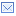 
Legenda virágvasárnapra

A pálmafák alá vonult
A Mester és a kis csapat,
- Hol hűs árnyat ereszt a lomb,
Pihenni fáradalmukat.
S míg őket álom ringatá,
Susogni kezd a kis liget:
Mozdul a fa, virág, fűszál,
Vonaglottak a tövisek.
A Pálma kezdi:
                           - Én vagyok
A fák között, kit ő szeret,
Ha fáradt volt, levélernyőm
Föléje hűs árnyat vetett.
S midőn hozsannát zeng neki
A szent városban ifju, agg,
Útjára lombom ezrei
S legszebb virágim hullanak.
Sápadtan az Olajfa mond:
- A nap leszáll, s eljő az éj;
S lappangva lombjaim alatt
Az áruló már lesre kél.
És jő az Úr, s én hallgatom
Gyötrődő lelke mint sóhajt.
Két karja az éghez remeg...
És rája villan dárda, kard.
A tó szinén feljő a Nád.
Fürtös feje búsan zizeg:
- Királyi pálca én leszek.
Miért is szültek a vizek?
A Tüske szúrós ágait
Magához nyomva így zokog:
- Átok reám e tőrökért,
Én vérzem a szent homlokot.
A Tölgy megborzong, s felsóhajt:
- Holnap kivágnak engemet,
Holnapután a Golgotán
A hóhér rajtam öli meg.
A zöld Borostyán így rebeg:
- Sírjához innen kúszom én
S ezer karommal ölelem
Ki legjobb volt a föld szinén.
A kis liget virágai
Susognak erre sírva mind:
- Oh elmegyünk ráomlani,
Sirján kiadni lelkeink!

                 *

Fölkél az Úr. S a kis csapat
Indul a szent-város felé.
Az Úr előbb mindkét kezét
Áldásadón fölemelé:
- Nézzétek - szól - a harmatot:
Mint könnyek ezre úgy ragyog